Раздаточные материалыТиповой порядок разработки, реализации и оценки эффективности государственных программ субъекта Российской Федерации и методические рекомендации к немуПроектТИПОВОЙ ПОРЯДОК РАЗРАБОТКИ, РЕАЛИЗАЦИИ И ОЦЕНКИ ЭФФЕКТИВНОСТИ ГОСУДАРСТВЕННЫХ ПРОГРАММ СУБЪЕКТА РОССИЙСКОЙ ФЕДЕРАЦИИI. Общие положения1. Настоящий Порядок определяет процедуру принятия решений о разработке государственных программ субъекта Российской Федерации, правила формирования, реализации и оценки эффективности государственных программ субъекта Российской Федерации, а также правила осуществления контроля за ходом их реализации (далее - Порядок).2. В настоящем Порядке используются следующие понятия и термины:а) государственная программа субъекта Российской Федерации (далее - государственная программа) – документ стратегического планирования, содержащий комплекс планируемых мероприятий, взаимоувязанных по задачам, срокам осуществления, исполнителям и ресурсам, а также инструментов государственной политики, обеспечивающих наиболее эффективное достижение целей и решение задач социально-экономического развития субъекта Российской Федерации;б) подпрограмма государственной программы (далее - подпрограмма) – часть государственной программы, выделенная исходя из масштаба и сложности задач, решаемых в рамках государственной программы, и содержащая комплекс основных мероприятий/ведомственных целевых программ и/или проектов (программ), взаимоувязанных по срокам, ресурсам и исполнителям;в) основное мероприятие – комплекс мероприятий, объединенных исходя из необходимости решения задачи подпрограммы;г) проект – комплекс взаимосвязанных мероприятий, направленных на достижение уникальных результатов в условиях временных и ресурсных ограничений;д) программа – комплекс взаимосвязанных проектов и мероприятий, объединенных общей целью и координируемых совместно в целях повышения общей результативности и управляемости;е) ответственный исполнитель государственной программы (далее – ответственный исполнитель) – орган исполнительной власти субъекта Российской Федерации, определенный ответственным за реализацию государственной программы;ж) соисполнитель государственной программы (далее – соисполнитель) – орган исполнительной власти субъекта Российской Федерации, главный распорядитель средств территориального государственного внебюджетного фонда, являющийся ответственным за реализацию подпрограммы;з) исполнитель государственной программы (далее – исполнитель) – орган исполнительной власти субъекта Российской Федерации, главный распорядитель средств территориального государственного внебюджетного фонда, являющийся ответственным за реализацию основного мероприятия/ведомственной целевой программы;и) участники государственной программы (далее – участник) – органы исполнительной власти субъекта Российской Федерации (структурные подразделения органов исполнительной власти), главный распорядитель средств территориального государственного внебюджетного фонда субъекта Российской Федерации, органы местного самоуправления муниципальных образований, входящих в состав субъекта Российской Федерации, государственные унитарные предприятия, учреждения, хозяйственные товарищества и общества, в том числе общества с государственным участием, общественные, научные и иные организации, участвующие в реализации государственной программы.к) показатель (индикатор) государственной программы (подпрограммы) – количественно выраженная характеристика достижения цели или решения задачи (задач) государственной программы (подпрограммы); л) целевой показатель проекта (программы) - непосредственный результат выполнения проекта (программы), выраженный в количественно измеримых показателях;м) конечный результат – характеризуемое количественными и (или) качественными показателями состояние сферы социально-экономического развития субъекта Российской Федерации, достигнутое в результате реализации государственной программы (подпрограммы);н) непосредственный результат – характеристика объема и качества реализации основного мероприятия/ведомственной целевой программы, направленного на достижение конечного результата реализации государственной программы (подпрограммы)о) меры государственного регулирования – меры, осуществляемые в пределах своей компетенции ответственным исполнителем и (или) соисполнителем и (или) исполнителем государственной программы, основанные на административно-правовых способах воздействия на деятельность хозяйствующих субъектов и направленные на обеспечение достижения целей государственной программы (налоговые, имущественные, тарифные, кредитные, долговые и иные меры государственного регулирования).Иные понятия и термины в настоящем Порядке используются в значениях, установленных законодательством Российской Федерации и субъекта Российской Федерации.3. Формирование государственных программ осуществляется исходя из принципов:а) учета целей и приоритетов социально-экономического развития субъекта Российской Федерации, определенных в стратегии социально-экономического развития субъекта Российской Федерации, отраслевых документах стратегического планирования Российской Федерации, стратегий социально-экономического развития макрорегионов, исходя из положений федеральных законов, законов субъекта Российской Федерации, решений Президента Российской Федерации, Правительства Российской Федерации и высшего исполнительного органа государственной власти субъекта Российской Федерации;б) наиболее полного охвата сфер социально-экономического развития и бюджетных ассигнований бюджета субъекта Российской Федерации, бюджета территориального государственного внебюджетного фонда;в) установления для государственных программ измеримых результатов их реализации (конечные результаты и непосредственные результаты);г) интеграции государственных регулятивных (правоустанавливающих, правоприменительных и контрольных) и финансовых (налоговых, имущественных, тарифных, кредитных, долговых) мер для достижения целей государственных программ;д) учета объемов расходов из всех источников финансирования, включая другие бюджеты бюджетной системы Российской Федерации, внебюджетные источники, а также объемов выпадающих доходов бюджета субъекта Российской Федерации в результате применения налоговых льгот, освобождений, иных налоговых преференций, тарифного регулирования и иных мер государственного регулирования;е) определения органа исполнительной власти, ответственного за реализацию государственной программы (достижение конечных результатов);ж) наличия у ответственного исполнителя, соисполнителей и исполнителей полномочий и ресурсов, необходимых и достаточных для достижения цели и решения задач государственной программы;з) проведения регулярной оценки результативности и эффективности реализации государственных программ, в том числе внешней экспертизы с привлечением независимых экспертов, с возможностью корректировки государственных программ или их досрочного прекращения, а также установления ответственности должностных лиц за недостижение конечных результатов реализации государственной программы и/или в случае неэффективной реализации государственной программы.4. Государственная программа утверждается нормативным правовым актом высшего исполнительного органа государственной власти субъекта Российской Федерации.5. Государственная программа разрабатывается каждые 3 года сроком на 6 лет путем внесения в нее изменений.6. Проект государственной программы (проект внесения изменений в государственную программу) подлежит обязательному общественному обсуждению в соответствии с порядком проведения общественного обсуждения документов стратегического планирования, установленным высшим исполнительным органом государственной власти субъекта Российской Федерации (далее - общественное обсуждение), за исключением случаев, предусмотренных пунктами 58-59 настоящего Порядка.Общественное обсуждение не проводится в отношении проекта внесения в государственную программу изменений, предусматривающих изменения состава соисполнителей  и/или исполнителей государственной программы и/или их полномочий в результате перераспределения полномочий между органами государственной власти.7. Проект государственной программы (проект внесения изменений в государственную программу) подлежит антикоррупционной экспертизе в соответствии с порядком проведения антикоррупционной экспертизы нормативных правовых актов, установленным высшим исполнительным органом государственной власти субъекта Российской Федерации. 8. Государственная программа подлежит обязательной государственной регистрации в федеральном государственном реестре документов стратегического планирования в порядке и в сроки, установленные Правительством Российской Федерации, с учетом требований законодательства Российской Федерации о государственной, коммерческой, служебной и иной охраняемой законом тайне.II. Основание и этапы разработки государственной программы9. Решение о разработке государственной программы принимается высшим исполнительным органом государственной власти субъекта Российской Федерации путем включения государственной программы в состав перечня государственных программ субъекта Российской Федерации, утверждаемого распоряжением высшего исполнительного органа государственной власти субъекта Российской Федерации.10. В перечень государственных программ субъекта Российской Федерации включаются определенные высшим исполнительным органом государственной власти субъекта Российской Федерации государственные программы, необходимые для реализации стратегии социально-экономического развития субъекта Российской Федерации, стратегии социально-экономического развития макрорегиона, в состав которого входит субъект Российской Федерации.В случае, если на федеральном уровне утверждена и реализуется государственная программа Российской Федерации, направленная на достижение целей, относящихся к предмету совместного ведения Российской Федерации и субъектов Российской Федерации, в субъекте Российской Федерации может быть разработана аналогичная государственная программа.Перечень государственных программ субъекта Российской Федерации включается в план мероприятий по реализации стратегии социально-экономического развития субъекта Российской Федерации.11. Проект перечня государственных программ формируется органом исполнительной власти субъекта Российской Федерации, осуществляющим управление и нормативно-правовое регулирование в сфере стратегического планирования экономического и социального развития субъекта Российской Федерации (далее – экономический орган) по согласованию с органом исполнительной власти субъекта Российской Федерации, обеспечивающим проведение единой финансовой и бюджетной политики на территории субъекта Российской Федерации (далее – финансовый орган).12. Предложения о внесении изменений в перечень государственных программ субъекта Российской Федерации, подготовленные в соответствии с положениями законодательства Российской Федерации и субъекта Российской Федерации, предусматривающими реализацию государственных программ субъектов Российской Федерации, отдельными решениями Президента Российской Федерации, Правительства Российской Федерации, высшего исполнительного органа государственной власти субъекта Российской Федерации, а также во исполнение правовых актов субъекта Российской Федерации, готовятся экономическим органом на основе предложений органов исполнительной власти субъекта Российской Федерации.Предложения о внесении изменений в перечень государственных программ субъекта Российской Федерации, подготовленные экономическим органом, направляются на согласование в финансовый орган до 1 октября года, предшествующего году, в котором планируется разработка и утверждение государственной программы.13. Предложения о внесении изменений в перечень государственных программ субъекта Российской Федерации в части дополнения его новой государственной программой должны содержать сведения о перечне подпрограмм указанной государственной программы, перечне основных мероприятий/ведомственных целевых программ подпрограмм, проектов (программ) при наличии, а также обоснование предполагаемого финансового обеспечения реализации государственной программы за счет всех источников финансирования.14. Финансовый орган в течение 20 рабочих дней со дня поступления предложений о внесении изменений в перечень государственных программ субъекта Российской Федерации подготавливает заключение о целесообразности (нецелесообразности) внесения данных изменений.15. Проект распоряжения высшего исполнительного органа государственной власти субъекта Российской Федерации о внесении изменений в перечень государственных программ субъекта Российской Федерации вносится экономическим органом в высший исполнительный орган государственной власти субъекта Российской Федерации до 1 ноября года, предшествующего году, в котором планируется разработка и утверждение государственной программы.16. Перечень государственных программ субъекта Российской Федерации содержит:наименования государственных программ;наименования ответственных исполнителей государственных программ.17. Разработка проекта государственной программы осуществляется ответственным исполнителем совместно с соисполнителями и исполнителями за один год до предполагаемого срока начала реализации государственной программы в соответствии с методическими указаниями по разработке и реализации государственных программ, которые утверждаются совместным приказом экономического органа и финансового органа (далее - Методические указания).18. Соисполнители согласовывают проект государственной программы (проект внесения изменений в государственную программу) в части, касающейся реализуемых ими подпрограмм, исполнители – в части реализуемых ими основных мероприятий/ведомственных целевых программ (проектов, программ) в срок, не превышающий 15 рабочих дней со дня поступления. 19. В случае если проект государственной программы (проект внесения изменений в государственную программу) содержит мероприятия, связанные с предоставлением бюджетных инвестиций в форме капитальных вложений в объекты государственной (муниципальной) собственности, или предусматривающие субсидии местным бюджетам на софинансирование капитальных вложений в объекты муниципальной собственности, указанный проект направляется в орган исполнительной власти субъекта Российской Федерации, осуществляющий управление и нормативно-правовое регулирование в сфере строительства, для проведения экспертизы на предмет соответствия указанных мероприятий требованиям законодательства при формировании адресной инвестиционной программы субъекта Российской Федерации на очередной финансовый год и плановый период.Орган исполнительной власти субъекта Российской Федерации, осуществляющий управление и нормативно-правовое регулирование в сфере строительства, рассматривает представленный проект государственной программы (проект внесения изменений в государственную программу) в срок, не превышающий 5 рабочих дней со дня поступления проекта, и готовит заключение.В случае отрицательного заключения проект государственной программы (проект внесения изменений в государственную программу) подлежит доработке и направляется на повторную экспертизу. Орган исполнительной власти субъекта Российской Федерации, осуществляющий управление и нормативно-правовое регулирование в сфере строительства, проводит повторную экспертизу в срок, не превышающий 5 рабочих дней со дня поступления доработанного проекта. 20. Проект государственной программы (проект внесения изменений в государственную программу), доработанный по результатам рассмотрения предложений, поступивших по итогам общественного обсуждения, согласованный с соисполнителями и исполнителями, а также при необходимости с органом исполнительной власти субъекта Российской Федерации, осуществляющим управление и нормативно-правовое регулирование в сфере строительства, вместе с дополнительными материалами направляется ответственным исполнителем в экономический орган на согласование.21. Экономический орган рассматривает представленный проект государственной программы (проект внесения изменений в государственную программу) в срок, не превышающий 15 рабочих дней со дня поступления его в экономический орган, на предмет:соблюдения требований к структуре и содержанию государственной программы, установленных настоящим Порядком;соответствия цели, задач и показателей (индикаторов) государственной программы (подпрограмм) целям, задачам, показателям, закрепленным в документах стратегического планирования;соответствия основных мероприятий/ведомственных целевых программ и/или проектов (программ) цели и задачам государственной программы (подпрограмм);выполнения иных требований, предусмотренных федеральным законодательством, законодательством субъекта Российской Федерации.В случае отрицательного заключения проект государственной программы (проект внесения изменений в государственную программу) подлежит доработке и направляется на повторное согласование. Экономический орган рассматривает доработанный проект государственной программы (проект внесения изменений в государственную программу)  в срок, не превышающий 10 рабочих дней со дня его поступления. 22. В случае положительного заключения экономического органа проект государственной программы (проект внесения изменений в государственную программу) направляется ответственным исполнителем в финансовый орган, который рассматривает его в срок, не превышающий 15 рабочих дней со дня поступления в финансовый орган, на предмет:обоснованности подходов к выделению основных мероприятий/ведомственных целевых программ и/или проектов (программ) подпрограмм, а также их соответствия полномочиям, осуществляемым органами исполнительной власти субъекта Российской Федерации;возможности бюджета субъекта Российской Федерации нести расходы в соответствии с заявленными объемами финансирования государственной программы;полноты учета источников финансового обеспечения реализации государственной программы;соответствия объемов бюджетных ассигнований бюджета субъекта Российской Федерации на реализацию государственной программы бюджетному прогнозу субъекта Российской Федерации на долгосрочный период в соответствующей его части.В случае отрицательного заключения проект государственной программы (проект внесения изменений в государственную программу) подлежит доработке и направляется на повторное согласование. Финансовый орган рассматривает доработанный проект государственной программы (проект внесения изменений в государственную программу)  в срок, не превышающий 10 рабочих дней со дня его поступления. 23. Если органы исполнительной власти субъекта Российской Федерации, указанные в пунктах 19,21,22 настоящего Порядка, в установленный срок не направили ответственному исполнителю экспертное заключение, то представленный на экспертизу/согласование проект государственной программы (проект внесения изменений в государственную программу) считается согласованным.24. Проект государственной программы (проект внесения изменений в государственную программу), согласованный с органами исполнительной власти субъекта Российской Федерации, указанными в пунктах 19,21,22 настоящего Порядка, вместе с дополнительными материалами направляется ответственным исполнителем в течение 3 рабочих дней в контрольно-счетный орган субъекта Российской Федерации для проведения финансово-экономической экспертизы. Порядок и срок проведения финансово-экономической экспертизы устанавливаются контрольно-счетным органом субъекта Российской Федерации.Экспертиза проекта государственной программы (проекта внесения изменений в государственную программу) считается пройденной, если получено заключение контрольно-счетного органа субъекта Российской Федерации.25. Ответственный исполнитель после получения заключения контрольно-счетного органа субъекта Российской Федерации на проект государственной программы (проект внесения изменений в государственную программу) в течение 5 рабочих дней готовит справку об учете/отказе в учете изложенных замечаний с обоснованием в случае несогласия с указанными замечаниями, и направляет ее в контрольно-счетный орган субъекта Российской Федерации, экономический орган и финансовый орган.26. Ответственный исполнитель вносит проект государственной программы (проект внесения изменений в государственную программу) на утверждение в высший исполнительный орган государственной власти субъекта Российской Федерации вместе с дополнительными материалами, заключением контрольно-счетного органа субъекта Российской Федерации и справкой об учете/отказе в учете замечаний контрольно-счетного органа субъекта Российской Федерации. 27. Ответственный исполнитель одновременно с внесением проекта государственной программы (проекта внесения изменений в государственную программу) на утверждение в высший исполнительный орган государственной власти субъекта Российской Федерации представляет проект государственной программы (проект внесения изменений в государственную программу) вместе с дополнительными материалами, заключением контрольно-счетного органа субъекта Российской Федерации и справкой об учете/отказе в учете замечаний контрольно-счетного органа субъекта Российской Федерации для рассмотрения в законодательный (представительный) орган государственной власти субъекта Российской Федерации. Порядок и срок рассмотрения проекта государственной программы (проекта внесения изменений в государственную программу) законодательным (представительным) органом государственной власти субъекта Российской Федерации устанавливаются законодательным (представительным) органом государственной власти субъекта Российской Федерации.При внесении в законодательный (представительный) орган государственной власти субъекта Российской Федерации проекта внесения изменений в государственную программу в состав документов включаются обоснования необходимости изменения объемов финансирования в разрезе основных мероприятий/ведомственных целевых программ и/или проектов (программ) подпрограмм и источников их финансирования.Законодательный (представительный) орган государственной власти субъекта Российской Федерации рассматривает проект государственной программы (проект внесения изменений в государственную программу) с учетом заключения контрольно-счетного органа субъекта Российской Федерации и направляет свои предложения в высший исполнительный орган государственной власти субъекта Российской Федерации.28. По решению высшего исполнительного органа государственной власти субъекта Российской Федерации проект государственной программы (проект внесения изменений в государственную программу) может быть доработан с учетом замечаний контрольно-счетного органа субъекта Российской Федерации и предложений законодательного (представительного) органа государственной власти субъекта Российской Федерации.29. Государственная программа утверждается в срок до 31 декабря года, предшествующего году, в котором планируется реализация государственной программы.30. После утверждения государственной программы (внесения изменений в государственную программу) ответственный исполнитель в течение 10 рабочих дней со дня утверждения  обеспечивает внесение информации, предусмотренной государственной программой (внесением изменений в государственную программу), в автоматизированную информационную систему, предназначенную для автоматизации управления процессом планирования и исполнения бюджета субъекта Российской Федерации.31. Дополнительные материалы, указанные в пункте 38 настоящего Порядка, вместе с государственной программой (внесением изменений в государственную программу) в течение 10 рабочих дней со дня утверждения государственной программы (внесения изменений в государственную программу) подлежат обязательному размещению на официальном сайте ответственного исполнителя в информационно-телекоммуникационной сети Интернет.III. Требования к структуре государственной программы32. Государственная программа включает в себя подпрограммы, содержащие основные мероприятия/ведомственные целевые программы и/или проекты (программы), направленные на достижение уникальных результатов в условиях временных и ресурсных ограничений.Требования к содержанию, порядку разработки и реализации ведомственных целевых программ, включенных в подпрограмму, определяются правовым актом высшего исполнительного органа государственной власти субъекта Российской Федерации.33. Государственная программа может включать подпрограммы (основные мероприятия), которые направлены на реализацию приоритетных проектов (программ) по основным направлениям стратегического развития Российской Федерации до 2018 года и на период до 2025 года, утвержденным решением Совета при Президенте Российской Федерации по стратегическому развитию и приоритетным проектам, а также направленные на реализацию приоритетных проектов (программ) по направлениям стратегического развития субъекта Российской Федерации, утвержденным высшим исполнительным органом государственной власти субъекта Российской Федерации. Такой подпрограмме (основному мероприятию) может быть присвоен статус «приоритетный проект (программа)».Подпрограммы, которые направлены на реализацию приоритетных проектов (программ), содержат только проекты (программы), направленные на достижение уникальных результатов в условиях временных и ресурсных ограничений.Основное мероприятие со статусом «приоритетный проект (программа)», направленное на реализацию приоритетного проекта (программы) аналитического характера (не имеющего финансового обеспечения за счет бюджетных средств), может быть включен в состав нескольких государственных программ в зависимости от принадлежности к сфере реализации государственной программы.Разработка, реализация и изменение подпрограмм, направленных на реализацию приоритетных проектов (программ) по основным направлениям стратегического развития Российской Федерации до 2018 года и на период до 2025 года, осуществляются с учетом положения об организации проектной деятельности в Правительстве Российской Федерации, утвержденного постановлением Правительства Российской Федерации от 15 октября . № 1050 «Об организации проектной деятельности в Правительстве Российской Федерации» и паспортов приоритетных проектов (программ), утвержденных в установленном порядке.Разработка, реализация и изменение подпрограмм, направленных на реализацию приоритетных проектов (программ) по направлениям стратегического развития субъекта Российской Федерации, разработка и реализация проектов (программ) осуществляются с учетом положений об организации проектной деятельности в субъекте Российской Федерации, утвержденного нормативным правовым актом субъекта Российской Федерации, а также в соответствии с методическими рекомендациями по управлению проектами (программами).34. Государственная программа может включать подпрограмму, которая направлена на обеспечение реализации государственной программы. К подпрограмме, направленной на обеспечение реализации государственной программы, предъявляются требования, аналогичные требованиям к другим подпрограммам государственной программы, за исключением требований к конечным результатам, к подходам формирования основных мероприятий и к их количеству.35. Государственная программа включает: паспорт государственной программы, паспорта подпрограмм, текстовую часть, приложения к текстовой части. 36. Паспорт государственной программы разрабатывается по форме согласно приложению № 1 к настоящему Порядку.Паспорта подпрограмм разрабатываются по форме согласно приложению № 2 к настоящему Порядку.37. Текстовая часть государственной программы содержит:а) цель и задачи реализуемой государственной политики в соответствующей сфере социально-экономического развития субъекта Российской Федерации;б) прогноз развития соответствующей сферы социально-экономического развития субъекта Российской Федерации и прогноз конечных результатов государственной программы по итогам ее реализации;в) характеристику основных мероприятий/ведомственных целевых программ и/или проектов (программ) подпрограмм;г) в случае участия в реализации государственной программы муниципальных образований, входящих в состав субъекта Российской Федерации, - общие требования к политике муниципальных образований в соответствующей сфере (включая общую характеристику участия муниципальных образований в реализации государственной программы);д) описание рисков реализации государственной программы, в том числе недостижения показателей (индикаторов) государственной программы, а также описание механизмов управления рисками и мер по их минимизации;е) порядок управления реализацией государственной программы.Текстовая часть государственной программы формируется в соответствии с требованиями Методических указаний.38 Приложения к текстовой части государственной программы содержат:а) перечень показателей (индикаторов) государственной программы (подпрограмм) с их плановыми значениями по годам реализации государственной программы;б) перечень основных мероприятий/ведомственных целевых программ и/или проектов (программ) подпрограмм с указанием сроков их реализации, исполнителя и взаимосвязи с показателями (индикаторами) подпрограмм;в) информацию о финансовом обеспечении реализации основных мероприятий/ведомственных целевых программ и/или проектов (программ) подпрограмм за счет бюджетных ассигнований бюджета субъекта Российской Федерации и бюджета территориального государственного внебюджетного фонда (с расшифровкой по главным распорядителям бюджетных средств и по годам реализации государственной программы);г) информацию о прогнозируемых расходах других бюджетов бюджетной системы Российской Федерации и юридических лиц на реализацию основных мероприятий/ведомственных целевых программ и/или проектов (программ) подпрограмм;д) основные меры правового регулирования в соответствующей сфере, направленные на достижение цели и/или конечных результатов государственной программы с указанием основных положений и сроков принятия необходимых нормативных правовых актов;е) оценку объема выпадающих доходов бюджета субъекта Российской Федерации в результате применения налоговых льгот, освобождений, преференций, мер тарифного регулирования, иных мер государственного регулирования;ж) предельные объемы средств бюджета субъекта Российской Федерации на исполнение долгосрочных государственных контрактов в целях реализации основных мероприятий/ведомственных целевых программ и/или проектов (программ) подпрограмм (в случае заключения долгосрочных государственных контрактов на поставку товаров, выполнение работ, оказание услуг для обеспечения государственных нужд субъекта Российской Федерации);з) правила предоставления и распределения субсидий из бюджета субъекта Российской Федерации бюджетам муниципальных образований, входящих в состав субъекта Российской Федерации (в случае если государственной программой предусматривается предоставление таких субсидий).и) план реализации государственной программы на очередной финансовый год и плановый период. Приложения к текстовой части государственной программы формируются в соответствии с требованиями Методических указаний.39 Одновременно с государственной программой разрабатываются и представляются дополнительные материалы, которые содержат:а) характеристику текущего состояния соответствующей сферы социально-экономического развития субъекта Российской Федерации;б) обоснование необходимого объема бюджетных ассигнований бюджета субъекта Российской Федерации по основным мероприятиям/ведомственным целевым программам и/или проектам (программам) подпрограмм, с анализом возможности (невозможности) использования иных инструментов реализации (за счет привлечения внебюджетных источников, принятия мер государственного регулирования и др.);в) описание мер государственного регулирования в соответствующей сфере реализации государственной программы;г) сведения о показателях (индикаторах) государственной программы (подпрограмм), разрабатываемых в рамках работ, включенных в Федеральный план статистических работ (если значения показателей (индикаторов) определяются на основе данных федерального статистического наблюдения);д) сведения о методиках расчета значений показателей (индикаторов), если показатели (индикаторы) не рассчитываются на основе данных федерального статистического наблюдения;е) в случае участия в реализации государственной программы юридических лиц – информация о планируемых мероприятиях указанных организаций в рамках государственной программы.Дополнительные материалы формируются в соответствии с требованиями Методических указаний.40 Дополнительные материалы, указанные в пункте 39 настоящего Порядка, не входят в состав акта об утверждении государственной программы.   IV. Требование к содержанию государственной программы41. Государственные программы разрабатываются в соответствии с приоритетами социально-экономического развития, определенными стратегией социально-экономического развития субъекта Российской Федерации с учетом отраслевых документов стратегического планирования Российской Федерации и стратегий социально-экономического развития макрорегионов.42. Для государственной программы формулируется одна цель, которая должна соответствовать приоритетам и целям социально-экономического развития субъекта Российской Федерации в соответствующей сфере, установленным в документах стратегического планирования, и определять конечные результаты реализации государственной программы.Достижение цели обеспечивается за счет решения задач государственной программы. Сформулированные задачи должны быть необходимы и достаточны для достижения цели и охватывать все сферы реализации государственной программы.43. Каждая подпрограмма государственной программы должна быть направлена на решение конкретной задачи государственной программы. Решение задачи государственной программы должно являться целью реализации соответствующей ей подпрограммы, при этом дублирование формулировок цели, задачи и подпрограммы не допускается. Пересечение сфер реализации подпрограмм не допускается.44. Прогноз развития соответствующей сферы социально-экономического развития субъекта Российской Федерации и прогноз конечных результатов государственной программы по итогам ее реализации должны определять тенденции и планируемые показатели по итогам реализации государственной программы. При формировании прогноза развития сферы реализации государственной программы учитываются параметры прогноза социально-экономического развития субъекта Российской Федерации, стратегические документы в сфере реализации государственной программы и текущее состояние соответствующей сферы социально-экономического развития субъекта Российской Федерации.Прогноз развития соответствующей сферы социально-экономического развития субъекта Российской Федерации и прогноз конечных результатов государственной программы по итогам ее реализации включают результаты оценки планируемой эффективности реализации государственной программы с целью обоснования предложенных способов достижения цели и решения задач государственной программы.45. Оценка планируемой эффективности реализации государственной программы проводится ответственным исполнителем на этапе ее разработки и осуществляется в целях выбора альтернативных способов достижения цели и решения задач государственной программы.Обязательным параметром оценки планируемой эффективности реализации государственной программы является степень выполнения запланированных на период ее реализации показателей (индикаторов) государственной программы, а также мероприятий в установленные сроки. При оценке планируемой эффективности реализации государственной программы в зависимости от сферы ее реализации, может приводиться оценка влияния реализации государственной программы на экономические, социальные показатели, в том числе оценка дополнительного прироста рабочих мест; оценка ускорения темпов роста производства и роста производительности труда; оценка изменения параметров качества жизни населения; оценка финансово-экономических последствий реализации государственной программы; иные параметры, отражающие социальное и экономическое развитие субъекта Российской Федерации.46. Набор основных мероприятий/ведомственных целевых программ и/или проектов (программ) должен быть необходимым и достаточным для достижения цели и решения задач подпрограммы с учетом реализации предусмотренных в рамках подпрограммы мер государственного и правового регулирования.На решение одной задачи подпрограммы может быть направлено несколько основных мероприятий/ведомственных целевых программ и/или проектов (программ). Подпрограмма государственной программы должна включать в себя не менее двух основных мероприятий/ведомственных целевых программ или как минимум одно основное мероприятие и одну ведомственную целевую программу.Подпрограммы, которые направлены на реализацию приоритетных проектов (программ), должны содержать не менее двух проектов (программ), направленных на достижение уникальных результатов в условиях временных и ресурсных ограничений, или один проект и одну программу.Основные мероприятия/ведомственные целевые программы, проекты (программы) одной государственной программы не могут быть одновременно включены в другие государственные программы, за исключением основного мероприятия со статусом «приоритетный проект (программа)», направленного на реализацию приоритетного проекта (программы) аналитического характера.47. Основные мероприятия, предусматривающие строительство (реконструкцию, в том числе с элементами реставрации, или техническое перевооружение) объектов капитального строительства и (или) приобретение объектов недвижимого имущества, указываются без адресного перечня объектов капитального строительства.Информация об объектах капитального строительства и (или) объектах недвижимого имущества отражается в адресной инвестиционной программе субъекта Российской Федерации на очередной финансовый год и плановый период в соответствии с правилами ее формирования, утвержденными высшим исполнительным органом государственной власти субъекта Российской Федерации.48. В случае участия в реализации государственной программы муниципальных образований, входящих в состав субъекта Российской Федерации, к общим требованиям к политике муниципальных образований в соответствующей сфере относятся:а) требования о реализации политики муниципальных образований в соответствии с законодательством субъекта Российской Федерации в сфере реализации государственной программы;б) требования о синхронизации мероприятий муниципальных программ, в том числе по срокам, с мероприятиями государственной программы;в) требования о согласованности действий органов местного самоуправления и ответственного исполнителя и/или соисполнителей в ходе реализации государственной программы;г) общая информация об условиях предоставления межбюджетных трансфертов из бюджета субъекта Российской Федерации бюджетам муниципальных образований, входящих в состав субъекта Российской Федерации (в случае использования средств этих трансфертов при реализации государственной программы или аналогичных программ муниципальных образований). 49. Общая характеристика участия муниципальных образований в соответствующей сфере реализации государственной программы должна содержать:а) сведения об основных мероприятиях/ведомственных целевых программах, в реализации которых предусмотрено участие муниципальных образований;б) описание деятельности муниципальных образований в сфере реализации государственной программы;в) перечень показателей (индикаторов) государственной программы в разрезе муниципальных образований.50. Описание рисков реализации государственной программы включает описание внешних рисков (вероятных явлений, событий, процессов, не зависящих от ответственного исполнителя, соисполнителей и исполнителей государственной программы) и внутренних рисков (вероятных явлений, событий, процессов, зависящих от ответственного исполнителя, соисполнителей и исполнителей государственной программы), а также описание механизмов управления рисками и мер по их минимизации.51. Анализ рисков реализации государственной программы и описание механизмов управления рисками и мер по их минимизации предусматривают:а) идентификацию факторов риска по источникам возникновения и характеру влияния на ход и результаты реализации государственной программы;б) качественную и, по возможности, количественную оценку факторов рисков;в) обоснование предложений по мерам управления рисками реализации государственной программы.Раздел государственной программы с описанием рисков реализации государственной программы, в том числе рисков недостижения показателей (индикаторов) государственной программы, а также описанием механизмов управления рисками и мер по их минимизации формируется в соответствии с требованиями Методических указаний.52. Порядок управления реализацией государственной программы разрабатывается ответственным исполнителем на основе предложений соисполнителей и исполнителей и содержит описание механизма взаимодействия ответственного исполнителя с соисполнителями и исполнителями при реализации государственной программы, с органами местного самоуправления муниципальных образований, входящих в состав субъекта Российской Федерации, с юридическими лицами – участниками государственной программы, а также информацию о механизмах взаимодействия с федеральными органами исполнительной власти (при наличии в государственной программе мероприятий, финансовое обеспечение которых осуществляется за счет средств федерального бюджета). 53. Количество показателей (индикаторов) государственной программы (подпрограмм) формируется исходя из принципов необходимости и достаточности для характеристики достижения цели и решения задач государственной программы. На уровне государственной программы подлежат отражению показатели (индикаторы), направленные на достижение исключительно конечных результатов ее реализации. Показатели (индикаторы) подпрограммы могут характеризовать как непосредственные, так и конечные результаты ее реализации.Значения показателей (индикаторов) государственной программы должны формироваться с учетом параметров прогноза социально-экономического развития субъекта Российской Федерации на среднесрочный период и долгосрочный период.Формулировки показателей (индикаторов) государственной программы и подпрограмм не могут дублироваться между собой в рамках государственной программы.54. В число используемых показателей (индикаторов) государственных программ (подпрограмм) по сферам реализации включаются:показатели, содержащиеся в указах Президента Российской Федерации в случае, если достижение цели и решение задач государственной программы характеризуются показателями, установленными в указах:от 21.08.2012 № 1199 «Об оценке эффективности деятельности органов исполнительной власти субъектов Российской Федерации» (с учетом постановления Правительства Российской Федерации от 03.11.2012 № 1142 «О мерах по реализации Указа Президента Российской Федерации от 21 августа . № 1199 «Об оценке эффективности деятельности органов исполнительной власти субъектов Российской Федерации»);от 07.05.2012 № 596 «О долгосрочной государственной экономической политике»;от 07.05.2012 № 597 «О мероприятиях по реализации государственной социальной политики»;от 07.05.2012 № 598 «О совершенствовании государственной политики в сфере здравоохранения»;от 07.05.2012 № 599 «О мерах по реализации государственной политики в области образования и науки»;от 07.05.2012 № 600 «О мерах по обеспечению граждан Российской Федерации доступным и комфортным жильем и повышению качества жилищно-коммунальных услуг»;от 07.05.2012 № 601 «Об основных направлениях совершенствования системы государственного управления»;от 07.05.2012 № 606 «О мерах по реализации демографической политики Российской Федерации»;показатели эффективности деятельности органов государственной власти субъектов Российской Федерации по осуществлению переданных им полномочий Российской Федерации, определенные нормативными правовыми актами Правительства Российской Федерации;показатели (индикаторы) государственных программ Российской Федерации, установленные для субъектов Российской Федерации в соответствующих сферах социально-экономического развития; показатели, отражающие сводные параметры государственных заданий на оказание государственных услуг (выполнение работ) в части качества и объема предоставляемых в рамках основных мероприятий/ведомственных целевых программ подпрограмм государственных услуг (выполняемых работ);показатели, отражающие сводные значения показателей результативности использования субсидий из федерального бюджета бюджетам субъектов Российской Федерации, установленные в соглашениях по предоставлению указанных субсидий;показатели приоритетных проектов (программ), реализуемых в составе государственной программы;показатели производительности труда, создания рабочих мест (для государственных программ, направленных на развитие отраслей экономики);показатели, направленные на энергосбережение и повышение энергетической эффективности (для государственных программ, реализуемых в сферах социального развития, жилищно-коммунального хозяйства, промышленности, сельского хозяйства, транспорта, энергетики);иные показатели, необходимые для включения в состав показателей (индикаторов) государственной программы (подпрограмм).55. Показатели (индикаторы) государственной программы (подпрограмм) должны рассчитываться:а) на основе данных федерального статистического наблюдения, в том числе в разрезе муниципальных образований, входящих в состав субъекта Российской Федерации, (при наличии таких данных);б) по методикам, принятым международными организациями;в) по методикам, утвержденным органами исполнительной власти субъекта Российской Федерации и органом управления территориальным государственным внебюджетным фондом;г) по методикам, утвержденным федеральными органами исполнительной власти.Показатели (индикаторы), рассчитанные по методикам, утвержденным органами исполнительной власти субъекта Российской Федерации и органом управления территориальным государственным внебюджетным фондом, применяются только при отсутствии возможности получить данные на основе федерального статистического наблюдения, а также невозможности применить показатели, рассчитанные по методикам, принятым международными организациями или федеральными органами исполнительной власти.Значения показателей (индикаторов) государственной программы (подпрограммы) на дату окончания реализации государственной программы (подпрограммы), в том числе рассчитанные накопительным итогом, являются конечными (финальными) результатами реализации государственной программы (подпрограммы).56. В случае если государственная программа предусматривает реализацию мероприятий, связанных с решением вопросов местного значения, в рамках государственной программы может быть предусмотрено предоставление субсидий из бюджета субъекта Российской Федерации бюджетам муниципальных образований, входящих в состав субъекта Российской Федерации, на реализацию муниципальных программ, направленных на достижение целей, соответствующих государственным программам. V. Внесение изменений в государственную программу57. Внесение изменений в подпрограмму осуществляется путем внесения изменений в государственную программу.58. Внесение изменений в государственную программу, предусматривающих только изменение (дополнение) приложения, содержащего правила предоставления субсидий из бюджета субъекта Российской Федерации бюджетам муниципальных образований, входящих в состав субъекта Российской Федерации, осуществляется ответственным исполнителем по упрощенной процедуре: с участием только главного распорядителя бюджетных средств по согласованию с экономическим органом и с финансовым органом с соблюдением правил формирования, предоставления и распределения субсидий из бюджета субъекта Российской Федерации бюджетам муниципальных образований, входящих в состав субъекта Российской Федерации.Предметом согласования экономическим органом и финансовым органом при рассмотрении проекта внесения указанных изменений в государственную программу являются только правила предоставления субсидий из бюджета субъекта Российской Федерации бюджетам муниципальных образований, входящих в состав субъекта Российской Федерации. Замечания к иным положениям государственной программы в этом случае не представляются.59. Внесение в государственную программу изменений, предусматривающих только изменение (дополнение) приложения, содержащего план реализации государственной программы, осуществляется ответственным исполнителем по упрощенной процедуре: по согласованию с соисполнителями и исполнителями только в части тех основных мероприятий/ведомственных целевых программ (мероприятий), в выполнении которых они принимают участие, а также с экономическим органом и с финансовым органом.Предметом согласования экономическим органом и финансовым органом при рассмотрении проекта внесения указанных изменений в государственную программу является только план реализации государственной программы. Замечания к иным положениям государственной программы в этом случае не представляются.60. Внесение иных изменений в государственную программу, оказывающих влияние на параметры государственной программы, утвержденные высшим исполнительным органом государственной власти субъекта Российской Федерации, за исключением случаев, предусмотренных в пунктах 58-59 настоящего Порядка, осуществляется по инициативе ответственного исполнителя либо во исполнение поручений высшего исполнительного органа государственной власти субъекта Российской Федерации, а также по результатам мониторинга реализации государственных программ. VI. Финансовое обеспечение реализации государственной программы61. Финансовое обеспечение реализации государственной программы в части расходных обязательств субъекта Российской Федерации осуществляется за счет бюджетных ассигнований бюджета субъекта Российской Федерации и бюджета территориального государственного внебюджетного фонда. Распределение бюджетных ассигнований бюджета субъекта Российской Федерации и бюджета территориального государственного внебюджетного фонда на реализацию государственной программы утверждается законом субъекта Российской Федерации о бюджете на очередной финансовый год и плановый период и законом субъекта Российской Федерации о бюджете территориального государственного внебюджетного фонда на очередной финансовый год и плановый период.62. Государственные программы подлежат приведению в соответствие с законом субъекта Российской Федерации о бюджете на очередной финансовый год и плановый период не позднее трех месяцев со дня вступления его в силу.Объемы финансового обеспечения реализации государственной программы за счет средств бюджета субъекта Российской Федерации на период после планового периода устанавливаются в составе бюджетного прогноза на долгосрочный период. 63 Планирование бюджетных ассигнований бюджета субъекта Российской Федерации и бюджета территориального государственного внебюджетного фонда на реализацию государственной программы в очередном финансовом году и плановом периоде осуществляется в соответствии с нормативными правовыми актами субъекта Российской Федерации, регулирующими порядок составления проекта бюджета субъекта Российской Федерации на очередной финансовый год и плановый период и проекта бюджета территориального государственного внебюджетного фонда на очередной финансовый год и плановый период, и актами, определяющими вопросы планирования бюджетных ассигнований, а также с учетом результатов реализации государственных программ за предыдущий год.64. В ходе исполнения бюджета субъекта Российской Федерации на очередной финансовый год и плановый период и бюджета территориального государственного внебюджетного фонда на очередной финансовый год и плановый период показатели финансового обеспечения реализации государственной программы (подпрограмм государственной программы, основных мероприятий/ведомственных целевых программ подпрограмм), могут отличаться от соответствующих показателей, утвержденных в составе государственной программы, в пределах и по основаниям, которые предусмотрены бюджетным законодательством Российской Федерации и бюджетным законодательством субъекта Российской Федерации для внесения изменений в сводную бюджетную роспись бюджета субъекта Российской Федерации, в сводную бюджетную роспись бюджета территориального государственного внебюджетного фонда.65. Финансовое обеспечение реализации государственной программы может осуществляться в том числе за счет средств бюджетов муниципальных образований субъекта Российской Федерации в случае предоставления субсидий  бюджетам муниципальных образований, средств государственных унитарных предприятий, хозяйственных товариществ, обществ с государственным участием, общественных, научных и иных организаций в случае их участия в реализации государственной программы.66 Внесение изменений в государственную программу в течение финансового года в части корректировки объема бюджетных ассигнований, предусмотренных на ее реализацию, осуществляется только в случае, если планируемые изменения объема бюджетных ассигнований оказывают значительное влияние на изменение значений показателей (индикаторов) государственной программы (подпрограммы) или обуславливают введение новых показателей (индикаторов) государственной программы (подпрограммы). Под значительным влиянием понимается изменение значений показателей (индикаторов) государственной программы (подпрограммы) более чем на 5% от запланированного до внесения изменений значения. 67. Внесение изменений в сводную бюджетную роспись бюджета субъекта Российской Федерации в части расходов, направляемых на финансирование государственных программ, осуществляется финансовым органом в соответствии с законодательством Российской Федерации и субъекта Российской Федерации.VII. Управление государственной программой и контроль за ее реализацией68. Реализация государственной программы осуществляется в соответствии с планом реализации, разрабатываемым на очередной финансовый год и плановый период, содержащим перечень основных мероприятий, мероприятий, мероприятий ведомственных целевых программ подпрограмм, проектов (программ) при их наличии с указанием сроков их выполнения, ответственных лиц, объемов бюджетных ассигнований, а также информацию о расходах из других источников. План реализации разрабатывается в соответствии с Методическими указаниями.69. Текущее управление реализацией государственной программы осуществляется ответственным исполнителем совместно с соисполнителями в соответствии с полномочиями, указанными в пунктах 97-98 настоящего Порядка, и на основе порядка управления реализацией государственной программы.В целях координации хода реализации государственной программы по решению ответственного исполнителя создается межведомственная рабочая группа, решения которой обязательны для всех соисполнителей и исполнителей.70. В процессе реализации государственной программы ответственный исполнитель вправе по согласованию с соисполнителями принимать решения о внесении изменений в состав основных мероприятий, сроки их реализации, а также в соответствии с законодательством Российской Федерации и законодательством субъекта Российской Федерации в объемы бюджетных ассигнований на реализацию основных мероприятий/ведомственных целевых программ в пределах утвержденных лимитов бюджетных ассигнований на реализацию государственной программы в целом.Указанное решение принимается ответственным исполнителем при условии, что планируемые изменения не оказывают влияния на цели, задачи, конечные результаты государственной программы, утвержденные высшим исполнительным органом государственной власти субъекта Российской Федерации, и не приведут к ухудшению плановых значений показателей (индикаторов) государственной программы, а также к увеличению сроков выполнения основных мероприятий/ведомственных целевых программ подпрограмм государственной программы.71. На этапе разработки государственной программы с целью определения качества государственной программы как программного документа экономическим органом проводится оценка эффективности (качества).Проект государственной программы подлежит оценке на соответствие качества его подготовки и полноты содержания положениям настоящего Порядка и в соответствии с Методическими указаниями.72. В целях контроля реализации государственных программ осуществляется:а) мониторинг реализации государственных программ;б) подготовка годового отчета о ходе реализации государственной программы;в) подготовка сводного годового отчета о ходе реализации и оценке эффективности государственных программ.73. Мониторинг реализации государственных программ ориентирован на раннее предупреждение возникновения проблем и отклонений от запланированных параметров государственной программы в ходе ее реализации, а также на выполнение плана реализации государственной программы в течение года.74. Внутренний мониторинг реализации государственной программы осуществляется ответственным исполнителем на постоянной основе в течение года в целях выявления проблем и отклонений от запланированных параметров выполнения плана реализации государственной программы на очередной финансовый год и плановый период.Внутренний мониторинг осуществляется в соответствии с Методическими указаниями.75. Внешний мониторинг реализации государственных программ осуществляется экономическим органом на постоянной основе в целях контроля за ходом реализации всех государственных программ.76. Мониторинг реализации государственных программ осуществляется ежеквартально. Объектом мониторинга является выполнение основных мероприятий/ведомственных целевых программ (мероприятий) подпрограмм государственной программы в установленные сроки, сведения о их финансировании.77. Исполнители и соисполнители в пределах своей компетенции ежеквартально, в срок до 10-го числа месяца, следующего за отчетным кварталом (за исключением IV квартала), предоставляют необходимую информацию ответственному исполнителю.78. Ответственный исполнитель ежеквартально, в срок до 20-го числа месяца, следующего за отчетным кварталом (за исключением IV квартала), на основании информации, предоставленной исполнителями и соисполнителями, заполняет форму мониторинга реализации государственной программы в части отчетных данных о фактическом исполнении основных мероприятий/ведомственных целевых программ (мероприятий) подпрограмм, направляет ее в экономический орган и обеспечивает внесение указанной информации в автоматизированную информационную систему, предназначенную для автоматизации управления процессом планирования и исполнения бюджета субъекта Российской Федерации.79. Экономический орган ежеквартально, в срок до 10-го числа второго месяца, следующего за отчетным кварталом (за исключением IV квартала), направляет в высший исполнительный орган государственной власти субъекта Российской Федерации результаты мониторинга реализации государственных программ.80. Информация о кассовых расходах бюджета субъекта Российской Федерации на реализацию государственных программ представляется финансовым органом  ежеквартально (за исключением IV квартала), в срок до 20-го числа месяца, следующего за отчетным кварталом в экономический орган.Орган исполнительной власти субъекта Российской Федерации, осуществляющий координацию деятельности территориального государственного внебюджетного фонда, в срок до 20-го числа месяца, следующего за отчетным кварталом, представляет в экономический орган информацию о кассовых расходах бюджета территориального государственного внебюджетного фонда на реализацию государственных программ.81. Результаты внешнего мониторинга реализации государственных программ рассматриваются заместителями руководителя высшего исполнительного органа государственной власти субъекта Российской Федерации, координирующими и контролирующими деятельность ответственных исполнителей в соответствии с распределением обязанностей.82. По результатам внешнего мониторинга реализации государственных программ могут быть приняты следующие решения:ответственному исполнителю продолжить реализацию государственной программы в соответствии с планом реализации государственной программы;ответственному исполнителю  принять меры по своевременному выполнению основных мероприятий/ведомственных целевых программ (мероприятий), проектов (программ), в том числе в части их финансового обеспечения;ответственному исполнителю внести изменения в план реализации государственной программы (в том числе в части корректировки состава мероприятий, сроков их выполнения, объемов финансового обеспечения);ответственному исполнителю обеспечить координацию действий исполнителей и участников в ходе выполнения основных мероприятий/ведомственных целевых программ, мероприятий, проектов (программ);ответственному исполнителю представить в экономический орган отчет об устранении выявленных в ходе мониторинга нарушений;ответственному исполнителю представить руководителю высшего исполнительного органа государственной власти субъекта Российской Федерации предложения о наложении на руководителей органов исполнительной власти субъекта Российской Федерации, иных главных распорядителей средств бюджета субъекта Российской Федерации и бюджета территориального государственного внебюджетного фонда – исполнителей и/или соисполнителей государственной программы дисциплинарного взыскания в связи с недостижением запланированных результатов реализации государственной программы.83. Подготовка годового отчета о ходе реализации государственной программы (далее – годовой отчет) осуществляется ответственным исполнителем совместно с соисполнителями и исполнителями государственной программы в соответствии с Методическими указаниями.Исполнители представляют соисполнителю информацию для подготовки годового отчета в срок до 1-го марта года, следующего за отчетным. Соисполнители представляют ответственному исполнителю информацию для подготовки годового отчета в срок до 15-го марта года, следующего за отчетным.Годовой отчет, подписанный руководителем органа исполнительной власти, являющегося ответственным исполнителем, представляется в срок до 1-го апреля года, следующего за отчетным, в экономический орган, в финансовый орган, а также в контрольно-счетный орган субъекта Российской Федерации для проведения экспертизы в порядке и в сроки, установленные контрольно-счетным органом субъекта Российской Федерации.Годовой отчет подлежит размещению на официальном сайте ответственного исполнителя в сети Интернет в течение 5 рабочих дней со дня его подписания..Ответственный исполнитель совместно с соисполнителями в срок до 5-го апреля года, следующего за отчетным, обеспечивает внесение информации, содержащейся в годовом отчете, в автоматизированную информационную систему, предназначенную для автоматизации управления процессом планирования и исполнения бюджета субъекта Российской Федерации.84. Годовой отчет должен содержать:а) сведения о достижении показателей (индикаторов) государственной программы (подпрограмм);б) перечень основных мероприятий/ведомственных целевых программ подпрограмм, выполненных и не выполненных в установленные сроки (с указанием причин такого невыполнения);в) анализ рисков и факторов, повлиявших на ход реализации государственной программы;г) сведения об использовании бюджетных ассигнований бюджета субъекта Российской Федерации и бюджета территориального государственного внебюджетного фонда, а также иных средств на выполнение основных мероприятий/ ведомственных целевых программ;д) иную информацию, предусмотренную Методическими указаниями.85. В целях оценки деятельности соисполнителей и исполнителей по выполнению поставленных задач и достижению запланированных результатов по итогам отчетного года ответственным исполнителем осуществляется оценка эффективности реализации государственной программы.Оценка эффективности реализации государственной программы ответственным исполнителем осуществляется в соответствии с Методическими указаниями.86. Финансовый орган в 15-дневный срок со дня получения от ответственного исполнителя годового отчета проводит экспертизу годового отчета на предмет обоснованности оценки фактического использования финансовых ресурсов государственной программы за отчетный финансовый год и направляет заключение в экономический орган.87. На основе данных годовых отчетов экономический орган в срок до 1-го мая года, следующего за отчетным, осуществляет подготовку сводного годового доклада о ходе реализации и оценке эффективности государственных программ (далее – сводный годовой доклад) в соответствии с Методическими указаниями и направляет сводный годовой доклад в высший исполнительный орган государственной власти субъекта Российской Федерации, законодательный (представительный) орган субъекта Российской Федерации. Заключение на сводный годовой доклад законодательный (представительный) орган субъекта Российской Федерации представляет в экономический орган.88. Сводный годовой доклад содержит:а) сведения об основных результатах реализации государственных программ за отчетный период;б) сведения о степени соответствия установленных и достигнутых показателей (индикаторов) государственных программ за отчетный год;в) сведения о выполнении расходных обязательств субъекта Российской Федерации, связанных с реализацией государственных программ;г) оценку деятельности ответственных исполнителей в части, касающейся реализации государственных программ;д) результаты оценки эффективности реализации государственных программ.89. Экономический орган ежегодно при подготовке сводного годового доклада проводит оценку эффективности реализации государственных программ в соответствии с методикой оценки эффективности реализации государственных программ, утвержденной актом высшего исполнительного органа государственной власти субъекта Российской Федерации.90. Оценка эффективности реализации государственных программ основывается на сопоставлении достигнутых результатов реализации государственных программ с расходами, направленными на ее реализацию, и проводится по следующим критериям:а) степень достижения цели государственной программы;б) степень соответствия кассовых расходов бюджета субъекта Российской Федерации и бюджета территориального государственного внебюджетного фонда на реализацию государственной программы и фактических расходов участников их запланированному уровню;в) степень выполнения основных мероприятий/ведомственных целевых программ подпрограмм государственной программы.91. Сводный годовой доклад рассматривается на заседании высшего исполнительного органа государственной власти  субъекта Российской Федерации.Сводный годовой доклад утверждается высшим исполнительным органом государственной власти субъекта Российской Федерации и подлежит размещению на официальном сайте высшего исполнительного органа государственной власти субъекта Российской Федерации в сети Интернет.92. По результатам оценки эффективности реализации государственных программ, проведенной экономическим органом, высший исполнительный орган государственной власти субъекта Российской Федерации по каждой государственной программе принимает одно из следующих решений:1) если реализация государственной программы признана эффективной, а продолжение ее реализации  целесообразным – продолжить реализацию государственной программы в очередном финансовом году и плановом периоде;2) если реализация государственной программы признана эффективной, но продолжение ее реализации  нецелесообразным – завершить в текущем финансовом году реализацию государственной программы;3) если реализация государственной программы признана неэффективной (по причине наличия структурных недостатков, в частности, состава подпрограмм, основных мероприятий/ведомственных целевых программ, мероприятий, проектов (программ), показателей (индикаторов)), а продолжение ее реализации – целесообразным – внести изменения в государственную программу, начиная с очередного финансового года;4) если реализация государственной программы признана неэффективной (по причине наличия недостатков в управлении), а продолжение ее реализации  целесообразным – применить меры дисциплинарного характера и/или пересмотреть полномочия ответственного исполнителя;5) если реализация государственной программы признана неэффективной и нецелесообразной – досрочно завершить в текущем финансовом году реализацию государственной программы.93. Досрочное завершение государственной программы обязательно в случаях:а) исключения всех полномочий, в рамках которых реализуется государственная программа, из состава полномочий, отнесенных к компетенции субъекта Российской Федерации;б) ликвидации ответственного исполнителя и невозможности возложения его обязанностей на другого ответственного исполнителя.94. Ответственный исполнитель в случае досрочного завершения государственной программы разрабатывает проект акта о досрочном завершении государственной программы, предусматривающий порядок пересмотра положений всех заключенных в рамках программы государственных контрактов (договоров), в том числе относительно всех незавершенных объектов строительства (реконструкции), и представляет его в установленном порядке на утверждение. 95. Ответственный исполнитель несет ответственность за достижение показателей (индикаторов) государственной программы, а также конечных результатов ее реализации.В соответствии со статьей 29.1 Федерального закона от 06.10.1999 № 184-ФЗ «Об общих принципах организации законодательных (представительных) и исполнительных органов государственной власти субъектов Российской Федерации» должностное лицо органа исполнительной власти субъекта Российской Федерации несет ответственность за недостижение запланированных результатов социально-экономического развития субъекта Российской Федерации, включая установленные государственными программами показатели эффективности их реализации.96. Заместители руководителя высшего исполнительного органа государственной власти субъекта Российской Федерации, координирующие и контролирующие деятельность ответственного исполнителя в соответствии с распределением обязанностей, несут персональную ответственность за эффективную реализацию государственных программ.97. Руководители исполнительных органов государственной власти субъекта Российской Федерации, определенных в качестве ответственных исполнителей, несут персональную ответственность за достижение показателей (индикаторов) государственной программы, а также за эффективность реализации государственной программы.98. В случае отсутствия межведомственной рабочей группы, осуществляющей функции по разрешению разногласий, возникающих в ходе реализации государственной программы между ответственным исполнителем, соисполнителями, исполнителями, разногласия разрешаются заместителями руководителя высшего исполнительного органа государственной власти субъекта Российской Федерации, координирующими и контролирующими деятельность ответственного исполнителя  и соисполнителей в соответствии с распределением обязанностей.99. В целях повышения качества государственных программ может быть организована работа по проведению оценки эффективности реализации государственных программ внешним по отношению к органам исполнительной власти субъекта Российской Федерации экспертом. В перечень государственных программ, эффективность реализации которых подлежит внешней экспертизе в текущем году, в первую очередь необходимо включать государственные программы, реализация которых за отчетный год признана низкоэффективной решением высшего органа исполнительной власти  субъекта Российской Федерации.VIII. Полномочия ответственного исполнителя, соисполнителей и исполнителей при разработке и реализации государственных программ 100. Ответственный исполнитель:а) обеспечивает разработку государственной программы, ее согласование с соисполнителями и внесение в высший исполнительный орган государственной власти субъекта Российской Федерации;б) формирует структуру государственной программы, а также перечень соисполнителей и исполнителей;в) организует реализацию государственной программы, в том числе взаимодействие с соисполнителями и исполнителями в рамках ее реализации, осуществляет на постоянной основе мониторинг реализации государственной программы, принимает решение о внесении изменений в государственную программу; г) несет ответственность за достижение показателей (индикаторов) государственной программы, а также конечных результатов ее реализации;д) предоставляет по запросу экономического органа, финансового органа  и контрольно-счетного органа сведения, необходимые для проведения мониторинга реализации государственной программы;е) запрашивает у соисполнителей и исполнителей информацию, необходимую для подготовки ответов на запросы экономического органа и финансового органа;ж) запрашивает у соисполнителей, исполнителей и участников информацию, необходимую для подготовки годового отчета;з) подготавливает годовой отчет и представляет его в экономический орган и финансовый орган.101. Соисполнители:а) обеспечивают разработку и реализацию подпрограммы (подпрограмм), согласование проекта государственной программы с исполнителями в части соответствующей подпрограммы (подпрограмм), в реализации которых предполагается их участие;б) осуществляют реализацию основных мероприятий/ведомственных целевых программ государственной программы в рамках своей компетенции;в) запрашивают у исполнителей информацию, необходимую для подготовки ответов на запросы ответственного исполнителя, а также информацию, необходимую для подготовки годового отчета;г) представляют в установленный срок ответственному исполнителю необходимую информацию для подготовки ответов на запросы экономического органа, финансового органа и контрольно-счетного органа, а также отчет о ходе реализации мероприятий государственной программы;д) представляют ответственному исполнителю информацию, необходимую для подготовки годового отчета;е) представляют в установленный срок ответственному исполнителю копии актов, подтверждающих сдачу и прием в эксплуатацию объектов, строительство которых завершено, актов выполнения работ и иных документов, подтверждающих исполнение обязательств по заключенным государственным контрактам  (договорам) в рамках реализации мероприятий государственной программы (подпрограмм).102. Исполнители:а) осуществляют реализацию мероприятий государственной программы в рамках своей компетенции;б) представляют ответственному исполнителю и соисполнителю предложения при разработке государственной программы в части мероприятий государственной программы, в реализации которых предполагается их участие;в) представляют ответственному исполнителю и соисполнителю необходимую информацию для подготовки ответов на запросы экономического органа, финансового органа, и контрольно-счетного органа, а также отчет о ходе реализации мероприятий государственной программы;г) представляют ответственному исполнителю и соисполнителю информацию, необходимую для подготовки годового отчета;д) представляют в установленный срок соисполнителю копии актов, подтверждающих сдачу и прием в эксплуатацию объектов, строительство которых завершено, актов выполнения работ и иных документов, подтверждающих исполнение обязательств по заключенным государственным контрактам (договорам) в рамках реализации мероприятий подпрограмм.103. Ответственный исполнитель, соисполнители, исполнители представляют по запросу экономического органа, финансового органа и контрольно-счетного органа дополнительную (уточненную) информацию о ходе реализации государственной программы.Приложение № 1 к Типовому порядку разработки, реализации и оценки эффективности государственных программ субъекта Российской ФедерацииПАСПОРТгосударственной программы субъекта Российской ФедерацииПриложение № 2 к Типовому порядку разработки, реализации и оценки эффективности государственных программ субъекта Российской ФедерацииПАСПОРТподпрограммы ______________________________________государственной программы субъекта Российской ФедерацииПояснительная записка к проекту Типового порядка разработки, реализации и оценки эффективности государственных программ субъекта Российской ФедерацииТиповой порядок разработки, реализации и оценки эффективности государственных программ субъекта Российской Федерации (далее - Типовой порядок) подготовлен:в соответствии с нормами действующего законодательства Российской Федерации;с учетом принятых Правительством Российской Федерации новаций по внедрению проектного принципа государственного управления;в соответствии с положениями нормативной правовой и методической базы по вопросу работы с государственными программами Российской Федерации;с учетом предложений новой редакции Бюджетного кодекса Российской Федерации, подготовленной Министерством финансов Российской Федерации для внесения в Правительство Российской Федерации;с целью устранения недостатков (слабых сторон) правового регулирования практики внедрения государственных программ в государственное управление;на основе лучшей практики правового регулирования процедур разработки, реализации и оценки эффективности государственных программ.Соответствие действующему законодательству Российской Федерации1. Типовой порядок полностью соответствует положениям Бюджетного кодекса Российской Федерации, регулирующим вопросы внедрения государственных программ в государственное управление (статьи 72, 79, 157, 170.1, 179, 184.1, 184.2). 2. Типовой порядок подготовлен исходя из положений Федерального закона от 28.06.2014 № 172-ФЗ «О стратегическом планировании в Российской Федерации», определяющих место государственных программ в системе документов стратегического планирования:государственные программы субъекта Российской Федерации являются документами стратегического планирования (статьи 3 и 11);проекты документов стратегического планирования подлежат обязательному общественному обсуждению (статья 13);государственные программы субъекта Российской Федерации разрабатываются в соответствии с приоритетами социально-экономического развития, определенными стратегией социально-экономического развития субъекта Российской Федерации с учетом отраслевых документов стратегического планирования Российской Федерации и стратегий социально-экономического развития макрорегионов (статья 37);высший исполнительный орган государственной власти субъекта Российской Федерации утверждает перечень государственных программ субъекта Российской Федерации (статья 37);в случае, если на федеральном уровне утверждена и реализуется государственная программа Российской Федерации, направленная на достижение целей, относящихся к предмету совместного ведения Российской Федерации и субъектов Российской Федерации, может быть разработана аналогичная государственная программа субъекта Российской Федерации (статья 37);сводный годовой доклад о ходе реализации и об оценке эффективности государственных программ субъекта Российской Федерации является документом, в котором отражаются результаты мониторинга реализации государственных программ (статья 40);положения стратегии социально-экономического развития субъекта Российской Федерации детализируются в государственных программах субъекта Российской Федерации с учетом необходимости ресурсного обеспечения, в том числе определенного в соответствии с бюджетным прогнозом Российской Федерации на долгосрочный период и бюджетным прогнозом субъекта Российской Федерации на долгосрочный период (статья 44);государственные программы субъекта Российской Федерации, необходимые для реализации стратегии социально-экономического развития субъекта Российской Федерации, определяются высшим исполнительным органом государственной власти субъекта Российской Федерации и включаются в перечень государственных программ субъекта Российской Федерации (статья 44).3. Типовой порядок подготовлен с учетом положения Федерального закона от 07.02.2011 № 6-ФЗ «Об общих принципах организации и деятельности контрольно-счетных органов субъектов Российской Федерации и муниципальных образований» о том, что контрольно-счетный орган субъекта Российской Федерации осуществляет финансово-экономическую экспертизу государственных программ субъекта Российской Федерации (статья 9).Учет вопросов внедрения принципа проектного управления Типовой порядок подготовлен с учетом постановления Правительства Российской Федерации от 15.10.2016 № 1050 «Об организации проектной деятельности в Правительстве Российской Федерации» в части рекомендации органам государственной власти субъектов Российской Федерации организовать проектную деятельность, руководствуясь положениями, утвержденными данным постановлением.Кроме того, использованы отдельные положения методических рекомендаций по мониторингу приоритетных проектов (программ), утвержденных Аппаратом Правительства Российской Федерации 1 декабря 2016 года № 9163п-П6. В Типовом порядке предусмотрена возможность включения в состав государственной программы приоритетных проектов и программ, представляющих собой комплекс проектов, на уровне основных мероприятий. При этом предполагается, что приоритетные проекты и программы разрабатываются и реализуются в соответствии с Положением об организации проектной деятельности в субъекте Российской Федерации, утвержденным нормативным правовым актом субъекта Российской Федерации, а также в соответствии с методическими рекомендациями по управлению проектами (программами), разрабатываемым во исполнение данного Положения.Соответствие нормативной правовой и методической базе, регулирующей работу с государственными программами Российской ФедерацииТиповой порядок подготовлен в соответствии с положениями постановления Правительства Российской Федерации от 02.08.2010 № 588 «Об утверждении порядка разработки, реализации и оценки эффективности государственных программ Российской Федерации» в части вопросов участия субъектов Российской Федерации в реализации государственных программ на федеральном уровне и предъявляемым к ним требованиям. При этом учтены рекомендации, установленные в Методических указаниях по разработке и реализации государственных программ Российской Федерации, утвержденных приказом Министерства экономического развития Российской Федерации от 16.09.2016 № 582.Типовой порядок учитывает положения методических рекомендаций по составлению и исполнению бюджетов субъектов Российской Федерации и местных бюджетов на основе государственных (муниципальных) программ, подготовленных Министерством финансов Российской Федерации и направленных в адрес субъектов Российской Федерации письмом от 30.09.2014 № 09-05-05/48843.Учет предложений новой редакции Бюджетного кодекса Российской ФедерацииТиповой порядок подготовлен с учетом положения проекта новой редакции Бюджетного кодекса Российской Федерации:утверждения законом о бюджете субъекта Российской Федерации, в том числе, программной структуры расходов бюджета – распределения бюджетных ассигнований по государственным программам, подпрограммам, основным мероприятиям и направлениям расходов (основным мероприятиям) непрограммным направлениям деятельности (непрограммным направлениям деятельности и направлениям расходов), группам (группам и подгруппам) видов расходов классификации расходов бюджетов.Общие положенияТиповой порядок является основным документом, регламентирующим процесс разработки, реализации, оценки эффективности государственных программ и контроля за ходом их реализации, который утверждается нормативным правовым актом высшего исполнительного органа государственной власти субъекта Российской Федерации.Предполагается, что с целью методологического обеспечения механизма разработки и реализации государственных программ будут подготовлены методические указания по разработке и реализации государственных программ, которые следует утвердить совместным приказом экономического органа и финансового органа. Методические указания должны содержать детальные требования к содержанию государственных программ, устанавливать табличные формы представления необходимой информации, уточнять действия участников процесса работы с государственными программами. Типовой порядок содержит отсылочные нормы к методическим указаниям.Ответственным исполнителем государственной программы может быть определен только орган исполнительной власти субъекта Российской Федерации (не любой главный распорядитель бюджетных средств) в целях программно-целевого подхода (не ведомственного) в проводимой государственной политике в соответствующей сфере социально-экономического развития региона.Типовым порядком установлено, что значения показателей (индикаторов) государственной программы (подпрограммы) на дату окончания реализации государственной программы (подпрограммы), в том числе рассчитанные с накопительным итогом, являются конечными результатами. Такой подход обеспечивает измеримость результатов достижения цели государственной программы. При этом во избежание дублирования информации в форме паспорта отсутствует раздел о показателях (индикаторах) государственной программы.Устранение недостатков (слабых сторон) правового регулирования практики внедрения государственных программ на региональном уровнеПрактика показывает, что определение государственной программы в регионах приведено в соответствие с определением государственной программы субъекта Российской Федерации в Федеральном законе от 28.06.2014 г. № 172-ФЗ «О стратегическом планировании в Российской Федерации». Однако в этом случае государственная программа, являясь  основным инструментом реализации государственной политики в соответствующей сфере, не учитывает инструменты государственной политики. В целях устранения данного недостатка в Типовом порядке определение государственной программы дополнено наличием инструментов государственной политики. Некоторые регионы ввели различные структурные элементы государственных программ, но вопросы их согласованности проработаны были слабо. В Типовом порядке установлены положения о структурных элементах государственных программ, которые взаимно согласованы и структурированы относительно друг друга, введено нормирование числа структурных элементов, что способствует формированию комплексных задач и мероприятий и ограничивает их излишнюю детализацию.В ряде регионов наблюдалась неопределенность подходов к определению сроков реализации государственных программ: порядки разработки, реализации и оценки эффективности государственных программ не содержат требований к установлению сроков реализации государственных программ;сроки реализации государственных программ варьировались от одного года до 12 лет;отсутствуют положения, описывающие подходы к продлению срока реализации действующей государственной программы после его окончания.В Типовом порядке предложено установить единый для всех государственных программ срок реализации на 6 лет с пересмотром государственной программы каждые 3 года путем внесения соответствующих изменений. Такой подход, во-первых, обеспечивает утверждение государственной программы на долгосрочный период, что подтверждает стратегический характер документа, во-вторых, носит характер «скользящей трехлетки», при котором срок реализации государственной программы всегда больше, чем период, на который составляется бюджет. При этом ранее утвержденные параметры государственной программы (задачи, структура, состав основных мероприятий/ведомственных целевых программ, финансовое обеспечение, целевые показатели) планового периода становятся основой при планировании параметров на очередной бюджетный цикл с добавлением прогнозных значений параметров на новый период. Например, государственная программа разработана в 2016 году и будет реализовываться с 2017 года по 2022 год (6 лет). При этом ее финансовое обеспечение за счет средств бюджета на 2017-2019 годы соответствует бюджету на 2017-2019 годы, а за пределами планового периода – показателям бюджетного прогноза на долгосрочный период (до 2022 года). При последующем составлении бюджетов на 2018-2020 годы, 2019-2021 годы, 2020-2022 годы осуществляется корректировка параметров государственной программы. По истечении 3-х лет в 2019 году в действующую государственную программу вносятся изменения в части продления срока ее реализации до 2025 года.При проведении экспертизы проекта государственной программы экономическим органом и финансовым органом не устанавливаются критерии такой экспертизы, что создает возможность риска дублирования замечаний и предложений или получения противоположных по смыслу замечаний и предложений, либо экспертиза возложена только на один согласующий орган.В Типовом порядке предлагается экспертизу проектов государственных программ осуществлять экономическим органом и финансовым органом в соответствии с их компетенцией на основе установленных критериев.В ряде регионов установлен сложный процесс согласования государственных программ, с подготовкой значительного количества дополнительных обосновывающих материалов, зачастую дублирующих друг друга по содержанию. Типовой порядок предлагает минимизировать количество согласующих сторон без потери качества экспертиз проекта государственной программы. При этом установлен упрощенный порядок согласования экономическим органом и финансовым органом проекта внесения изменений в государственную программу в части правил предоставления субсидий из бюджета субъекта Российской Федерации бюджетам муниципальных образований, а также в части плана реализации.Как правило, в финансовом обеспечении реализации государственных программ не учитываются налоговые и неналоговые расходы в качестве дополнительного источника финансирования. В Типовой порядок включены положения об обязательной финансовой оценке налоговых и неналоговых расходов.Одним из недостатков является факт отсутствия в общем объеме финансовых ресурсов, необходимых для реализации государственной программы, средств федерального бюджета, местных бюджетов и внебюджетных источников.Согласно Типовому порядку в ресурсном обеспечении реализации государственных программ учитываются все источники финансовых средств: бюджетные ассигнования регионального бюджета, средства территориального государственного внебюджетного фонда, прогнозные значения объема средств из федерального бюджета и из местных бюджетов, средства юридических лиц – участников реализации государственной программы.Во многих регионах отсутствуют нормы о проведении мониторинга либо мониторинг  обособлен от остальных процедур работы с государственными программами. В Типовом порядке установлен механизм проведения мониторинга государственных программ с обозначенными сроками, форматом и ответственными лицами. Кроме того, дан перечень возможных управленческих решений по результатам мониторинга.В большинстве регионов соответствие и взаимосвязь систем целей, задач, индикаторов государственных программ и государственных программ Российской Федерации устанавливается формально. В Типовом порядке введены требования, что в число используемых показателей (индикаторов) государственных программ должны включаться показатели государственных программ Российской Федерации, установленные для субъектов Российской Федерации, в соответствующих сферах социально-экономического развития,  а также показатели, отражающие сводные значения показателей результативности использования субсидий из федерального бюджета бюджетам субъектов Российской Федерации.В большинстве регионов отсутствуют нормы о разработке порядка взаимодействия ответственного исполнителя с соисполнителями и участниками государственной программы нормы по организации взаимодействия ответственного исполнителя (соисполнителя, участника) с юридическими лицами и иными лицами, участвующими в реализации государственных программ, а также требований к обеспечению реализации их обязательств в рамках государственных программ. Согласно Типовому порядку государственная программа должна содержать порядок управления реализацией государственной программы с описанием механизма взаимодействия ответственного исполнителя с соисполнителями и исполнителями при реализации государственной программы, с органами местного самоуправления муниципальных образований, входящих в состав субъекта Российской Федерации, с юридическими лицами – участниками государственной программы, а также информацию о механизмах взаимодействия с федеральными органами исполнительной власти (при наличии).В ряде регионов не урегулирован вопрос о включении в государственную программу правил (методик) предоставления и распределения субсидий из регионального бюджета бюджетам муниципальных образований. В Типовом порядке установлено, что в случае если государственная программа предусматривает реализацию мероприятий, связанных с решением вопросов местного значения, в рамках государственной программы может быть предусмотрено предоставление субсидий из бюджета субъекта Российской Федерации бюджетам муниципальных образований на реализацию муниципальных программ, направленных на достижение целей, соответствующих государственным программам. При этом правила предоставления и распределения субсидий из бюджета субъекта Российской Федерации бюджетам муниципальных образований включаются в состав государственной программы.В ряде регионов не формируется сводный годовой доклад о ходе реализации и оценке эффективности государственных программ. Данный недостаток устранен в Типовом порядке путем введения обязательной нормы по подготовке экономическим органом сводного годового доклада о ходе реализации и оценке эффективности государственных программ на основе годовых отчетов ответственных исполнителей, наделением экономического органа обязанностью по проведению оценки эффективности государственных программ по итогам отчетного года и установлением положения о необходимости принятия управленческого решения в отношении дальнейшей реализации государственной программы в зависимости от оценки ее эффективности. Выявлено, что в регионах отсутствует практика проведения независимой детальной (глубокой) оценки государственных программ. В целях повышения качества государственных программ в Типовом порядке предложен механизм ежегодного внешнего аудита в виде детального анализа государственных программ, реализация которых за отчетный год признана низкоэффективной, предложены направления такой детальной оценки. Функциями внешнего эксперта может быть наделен контрольно-счетный орган субъекта Российской Федерации либо субъекты общественного контроля, деятельность которых регулируется Федеральным законом от 21.07.2014 № 212-ФЗ «Об основах общественного контроля в Российской Федерации». При этом данные полномочия рекомендуется закрепить в документах, регламентирующих деятельность контрольно-счетного органа субъекта Российской Федерации либо субъектов общественного контроля. Учет лучшей практики правового регулирования процедур разработки, реализации и оценки эффективности государственных программВ соответствии с Типовым порядком государственная программа (проект внесения изменений в государственную программу) подлежит обязательному общественному обсуждению и антикоррупционной экспертизе. В этой связи высшим исполнительным органом государственной власти субъекта Российской Федерации, в соответствии с Типовым порядком, должен быть установлен порядок проведения общественного обсуждения документов стратегического планирования и порядок проведения антикоррупционной экспертизы нормативных правовых актов.В Типовом порядке установлена взаимосвязь основных параметров государственных программ (цели, задачи, объемы финансовых средств, целевые показатели, конечные результаты) с документами стратегического планирования, разрабатываемыми в рамках прогнозирования. Например, объемы финансового обеспечения реализации государственной программы за счет средств бюджета субъекта Российской Федерации на период после планового периода устанавливаются в составе бюджетного прогноза на долгосрочный период. В Типовом порядке предложено обязательно включать раздел с описанием возможных рисков реализации государственной программы, в том числе риска недостижения показателей (индикаторов) государственной программы, а также с описанием механизмов управления рисками и мер по их минимизации в состав государственной программы и описан механизм разработки данного раздела.Типовой порядок содержит весь комплекс положений об участии контрольно-счетного органа региона в экспертизе государственных программ как на этапе их разработки, так и на этапе оценки результатов их реализации, а также учета ответственными исполнителями замечаний контрольно-счетного органа.Типовой порядок содержит весь комплекс положений об участии законодательного (представительного) органа региона в экспертизе государственных программ, а также учета ответственными исполнителями его замечаний.Типовым порядком установлено,  что в процессе исполнения бюджета показатели финансового обеспечения реализации государственной программы могут отличаться от показателей, утвержденных в составе государственной программы, что позволяет не вносить изменений в государственную программу каждый раз после внесения изменений в закон о бюджете и (или) в сводную бюджетную роспись. Внесение изменений в государственную программу в течение финансового года в части корректировки объема бюджетных ассигнований, предусмотренных на ее реализацию, осуществляется только в случае, если планируемые изменения объема бюджетных ассигнований оказывают значительное влияние на изменение значений показателей государственной программы (подпрограммы) или обуславливают введение новых показателей государственной программы (подпрограммы). Под значительным влиянием понимается изменение значений показателей (индикаторов) государственной программы (подпрограммы) более чем на 5% от запланированного до внесения изменений значения. В Типовом порядке определена система персональной ответственности за эффективную реализацию государственных программ, за достижение показателей (индикаторов) государственной программы. Определено, что разногласия, возникающие в ходе разработки и реализации государственных программ между ответственным исполнителем и соисполнителями, разрешаются заместителями руководителя высшего исполнительного органа государственной власти субъекта Российской Федерации, координирующими и контролирующими деятельность ответственного исполнителя и соисполнителей в соответствии с распределением обязанностей.МЕТОДИЧЕСКИЕ УКАЗАНИЯ ПО РАЗРАБОТКЕ, РЕАЛИЗАЦИИ И ОЦЕНКЕ ЭФФЕКТИВНОСТИ ГОСУДАРСТВЕННЫХ ПРОГРАММ СУБЪЕКТОВ РОССИЙСКОЙ ФЕДЕРАЦИИМетодические указания по разработке, реализации и оценке эффективности государственных программ субъекта Российской Федерации разработаны в соответствии с положениями типового Порядка разработки, реализации и оценки эффективности государственных программ субъекта Российской Федерации, а также на основе анализа лучшей практики правового регулирования процедур разработки, реализации и оценки эффективности государственных программ субъектов Российской Федерации, выявленной в ходе предыдущих этапов исследования.Методические указания по разработке, реализации и оценке эффективности государственных программ субъекта Российской Федерации подготовлены с учетом положений Бюджетного кодекса Российской Федерации, Федерального закона от 28.06.2014 № 172-ФЗ «О стратегическом планировании в Российской Федерации», Федерального закона от 06.10.1999 № 184-ФЗ «Об общих принципах организации законодательных (представительных) и исполнительных органов государственной власти субъектов Российской Федерации», Федерального закона от 07.02.2011 № 6-ФЗ «Об общих принципах организации и деятельности контрольно-счетных органов субъектов Российской Федерации и муниципальных образований», постановления Правительства Российской Федерации от 15.10.2016 № 1050 «Об организации проектной деятельности в Правительстве Российской Федерации», постановления Правительства Российской Федерации от 02.08.2010 № 588 «Об утверждении Порядка разработки, реализации и оценки эффективности государственных программ Российской Федерации», приказа Минэкономразвития России от 16.09.2016 № 582 «Об утверждении методических указаний по разработке и реализации государственных программ Российской Федерации».Документ разработан в форме проекта совместного приказа органа исполнительной власти субъекта Российской Федерации, осуществляющего управление и нормативно-правовое регулирование в сфере стратегического планирования экономического и социального развития субъекта Российской Федерации, и финансового органа субъекта Российской Федерации, и содержит методические указания по следующим основным направлениям:требования к цели, задачам и показателям (индикаторам) государственной программы субъекта Российской Федерации;основные подходы к формированию структуры государственной программы субъекта Российской Федерации;правила заполнения паспорта государственной программы и паспорта подпрограммы государственной программы;требования к формированию текстовой части государственной программы;требования к формированию приложений к текстовой части государственной программы;требования к формированию дополнительных материалов к государственной программе;подходы к определению объемов финансирования государственной программы;принципы управления государственной программой;оценка государственной программы на этапе ее разработки;подходы к мониторингу реализации государственных программ;описание процедур подготовки годового отчета о ходе реализации государственной программы;описание процедур подготовки сводного годового доклада о ходе реализации и оценке эффективности государственных программ;описание механизма внешней экспертизы реализации государственных программ.Методические указания разработаны с учетом положений материалов «Рекомендации по механизму формирования предложений по корректировке государственных программ субъектов Российской Федерации в зависимости от результатов оценки реализации указанных программ за отчетный период» и «Методические рекомендации для органов исполнительной власти субъектов Российской Федерации по порядку подготовки государственных программ, предусматривающих формирование программ по принципу первичного определения целей, задач и значений показателей результативности, а затем мероприятий указанных программ».ПроектОб утверждении методических указаний по разработке, реализации и оценке эффективности государственных программ субъекта Российской ФедерацииВо исполнение пункта 17 Порядка  разработки, реализации и оценки эффективности государственных программ субъекта Российской Федерации, п р и к а з ы в а е м:1. Утвердить прилагаемые Методические указания по разработке, реализации и оценке эффективности государственных программ субъекта Российской Федерации.2. Настоящий приказ вступает в силу с _______________.Утвержденыприказом _______________________________приказом _____________________________МЕТОДИЧЕСКИЕ УКАЗАНИЯ ПО РАЗРАБОТКЕ, РЕАЛИЗАЦИИ  И ОЦЕНКЕ ЭФФЕКТИВНОСТИ ГОСУДАРСТВЕННЫХ ПРОГРАММ СУБЪЕКТА РОССИЙСКОЙ ФЕДЕРАЦИИ I. Общие положения1. Настоящие методические указания по разработке, реализации и оценке эффективности государственных программ субъекта Российской Федерации (далее – Методические указания) подготовлены с целью методологического обеспечения комплексного подхода к работе с государственными программами субъекта Российской Федерации с учетом требований Порядка разработки, реализации и оценки эффективности государственных программ субъекта Российской Федерации и разъяснения механизмов применения его положений. 2. Методические указания устанавливают детальные требования к разработке и реализации государственных программ субъекта Российской Федерации (далее – государственные программы), порядку проведения мониторинга реализации государственных программ и  оценке их эффективности.3. Понятия, используемые в Методических указаниях, соответствуют определениям, данным в Порядке разработки, реализации и оценки эффективности государственных программ субъекта Российской Федерации.4. В соответствии с порядком проведения общественного обсуждения документов стратегического планирования субъекта Российской Федерации, проект государственной программы (проект внесения изменений в государственную программу) подлежит общественному обсуждению.Общественное обсуждение не проводится в отношении проекта внесения в государственную программу изменений, предусматривающих только корректировку приложения, содержащего правила предоставления субсидий из бюджета субъекта Российской Федерации бюджетам муниципальных образований и/или план реализации государственной программы на очередной финансовый год и плановый период.Общественное обсуждение не проводится в отношении проекта внесения в государственную программу изменений, предусматривающих корректировку объемов бюджетных ассигнований в пределах общего объема бюджетных ассигнований бюджета субъекта Российской Федерации (бюджета территориального государственного внебюджетного фонда) на реализацию государственной программы на очередной финансовый год в целях соблюдения условий софинансирования из федерального бюджета.Общественное обсуждение не проводится в отношении проекта внесения в государственную программу изменений, предусматривающих изменения состава соисполнителей  и/или исполнителей государственной программы и/или их полномочий в результате перераспределения полномочий между органами государственной власти.5. В соответствии с порядком проведения антикоррупционной экспертизы нормативных правовых актов субъекта Российской Федерации, проект государственной программы (проект внесения изменений в государственную программу) подлежит антикоррупционной экспертизе.6. В соответствии с Правилами государственной регистрации документов стратегического планирования и ведения федерального государственного реестра документов стратегического планирования, государственная программа подлежит обязательной государственной регистрации в федеральном государственном реестре документов стратегического планирования с учетом требований законодательства Российской Федерации о государственной, коммерческой, служебной и иной охраняемой законом тайне.II. Основания для разработки государственной программы7. Основанием для разработки государственной программы является перечень государственных программ субъекта Российской Федерации, утвержденный распоряжением высшего исполнительного органа государственной власти субъекта Российской Федерации.8. В перечень государственных программ субъекта Российской Федерации включаются государственные программы, необходимые для реализации стратегии социально-экономического развития субъекта Российской Федерации, стратегии социально-экономического развития макрорегиона, в состав которого входит субъект Российской Федерации, государственных программ Российской Федерации и иных документов стратегического планирования.В случае если на федеральном уровне утверждена и реализуется государственная программа Российской Федерации, направленная на достижение целей, относящихся к предмету совместного ведения Российской Федерации и субъектов Российской Федерации, в субъекте Российской Федерации может быть разработана аналогичная государственная программа.9. Перечень государственных программ субъекта Российской Федерации включается в план мероприятий по реализации стратегии социально-экономического развития субъекта Российской Федерации.10. Государственная программа исключается из перечня государственных программ субъекта Российской Федерации в случае окончания ее реализации, либо признания ее неэффективной и нецелесообразной по итогам оценки эффективности реализации государственной программы, либо в случае досрочного завершения реализации государственной программы на основании решения высшего исполнительного органа государственной власти субъекта Российской Федерации, путем внесения изменений в распоряжение высшего исполнительного органа государственной власти субъекта Российской Федерации об утверждении перечня государственных программ. III. Требования к цели, задачам и показателям (индикаторам) государственной программы11. Для государственной программы формулируется одна цель, которая должна соответствовать приоритетам и целям социально-экономического развития субъекта Российской Федерации в соответствующей сфере, установленным в документах стратегического планирования, и определять конечные результаты реализации государственной программы.К таким документам стратегического планирования относятся:стратегия социально-экономического развития субъекта Российской Федерации, определяющая приоритеты, цели и задачи социально-экономического развития субъекта Российской Федерации;стратегия социально-экономического развития макрорегиона, в состав которого входит субъект Российской Федерации;отраслевые документы стратегического планирования Российской Федерации, определяющие развитие отдельной сферы или отрасли ;государственные программы Российской Федерации;иные документы стратегического планирования.12. Цель государственной программы необходимо формулировать исходя из следующих критериев:специфичность (цель должна соответствовать сфере реализации государственной программы);конкретность (не допускаются размытые (нечеткие) формулировки, допускающие произвольное или неоднозначное толкование цели);измеримость (достижение цели можно измерить);достижимость (цель должна быть достижима к заданному сроку);релевантность (соответствие формулировки цели конечным результатам реализации государственной программы).Формулировка цели должна быть краткой и четкой и не должна содержать специальных терминов, указаний на иные цели, задачи или результаты, которые являются следствиями достижения самой цели, а также описания путей, средств и методов достижения цели.Необходимо избегать формулировок, характеризующих процесс, текущую деятельность органов государственной власти субъекта Российской Федерации, осуществление функций органа исполнительной власти, например, «решение задач», «реализация государственной политики», «осуществление функций» и подобных им. В формулировке цели недопустимо использовать значения показателей (индикаторов) государственной программы, конечные результаты ее реализации. При формировании цели предлагается использовать термины, описывающие характер изменений, осуществляемых в ходе реализации государственной программы и направленных на улучшение показателей социально-экономического развития субъекта Российской Федерации. 13. Достижение цели обеспечивается за счет решения задач государственной программы. Сформулированные задачи должны быть необходимы и достаточны для достижения цели и охватывать все сферы реализации государственной программы.Не допускается дублирование (идентичные формулировки) цели и задач государственной программы. К формулировкам задач предъявляются требования, аналогичные требованиям к цели государственной программы, за исключением определения конечных результатов реализации государственной программы. Задача государственной программы должна определять только непосредственные результаты реализации государственной программы.Допускается формулировка задач государственной программы в разрезе подотраслей отдельной отрасли с учетом полномочий, которыми наделены органы исполнительной  власти субъекта Российской Федерации.Для достижения цели государственной программы не рекомендуется формулировать более 7 задач.14. Количество показателей (индикаторов) государственной программы (подпрограмм) формируется исходя из принципов необходимости и достаточности для характеристики достижения цели и решения задач государственной программы. Оптимальным является использование не более 5 показателей (индикаторов), характеризующих достижение цели государственной программы.При выборе состава показателей (индикаторов) предпочтения отдаются показателям (индикаторам), характеризующим решение наиболее актуальных проблем в сфере реализации государственной программы. Используемая система показателей (индикаторов) государственной программы должна позволять очевидным образом оценивать прогресс в достижении  цели и решения всех задач государственной программы по годам реализации.Показатели (индикаторы) государственной программы характеризуют конечные результаты ее реализации. Показатели (индикаторы) подпрограммы могут характеризовать как непосредственные, так и конечные результаты реализации подпрограммы. Показатели (индикаторы) государственной программы и подпрограмм не могут дублировать друг друга.Значения показателей (индикаторов) государственной программы (подпрограммы) на дату окончания реализации государственной программы (подпрограммы), в том числе рассчитанные  накопительным итогом являются конечными (финальными) результатами реализации государственной программы (подпрограммы).Значения показателей (индикаторов) государственной программы и подпрограмм должны формироваться с учетом параметров прогноза социально-экономического развития субъекта Российской Федерации на среднесрочный период и долгосрочный период, а также объемов финансового обеспечения государственной программы в соответствии с бюджетным прогнозом субъекта Российской Федерации на долгосрочный период.15. Используемые показатели (индикаторы) должны соответствовать следующим требованиям:адекватность - показатель (индикатор) либо их совокупность должны очевидным образом характеризовать прогресс в достижении цели;точность - погрешности измерения не должны приводить к искаженному представлению о результатах реализации государственной программы;релевантность - не допускается использование показателей (индикаторов), улучшение отчетных значений которых возможно при ухудшении реального положения дел; используемые показатели (индикаторы) должны в наименьшей степени создавать стимулы для исполнителей государственной программы к искажению результатов реализации государственной программы;сопоставимость - выбор показателей (индикаторов) необходимо осуществлять исходя из необходимости непрерывного накопления данных и обеспечения их сопоставимости за отдельные периоды;однозначность - определение показателя (индикатора) должно обеспечивать одинаковое понимание существа измеряемой характеристики как специалистами, так и конечными потребителями, для чего необходимо избегать показателей (индикаторов), не имеющих четкого, общепринятого определения;экономичность - получение отчетных данных должно проводиться с минимально возможными затратами, показатели (индикаторы) должны в максимальной степени основываться на уже существующих процедурах сбора информации;проверяемость - способ сбора и обработки исходной информации должен допускать возможность проверки точности полученных данных в процессе независимого мониторинга и оценки реализации государственной программы;своевременность и регулярность - отчетные данные должны поступать со строго определенной периодичностью и с незначительным временным лагом между моментом сбора информации и сроком ее использования.16. Из формулировки показателя (индикатора) не должна быть очевидна желаемая тенденция изменения его значений, отражающая достижение цели. Желаемая тенденция должна задаваться  динамикой планируемых значений показателей (индикаторов).В качестве показателей (индикаторов), характеризующих достижение цели государственной программы (подпрограммы), необходимо в приоритетном порядке использовать относительные, а не абсолютные показатели.Необходимо минимизировать количество показателей, отчетные данные по которым формируются со значительным временным лагом, поскольку отсутствие фактических значений в момент оценки эффективности реализации государственных программ приводит к искажению результатов оценки и снижает практическую полезность оценки эффективности реализации государственных программ для принятия управленческих решений.Перечень показателей (индикаторов) государственной программы необходимо формировать с учетом возможности получения фактических значений данных показателей (индикаторов) не позднее срока представления годового отчета о ходе реализации государственной программы.17. В число используемых показателей (индикаторов) государственных программ (подпрограмм) по сферам реализации должны включаться:показатели, содержащиеся в указах Президента Российской Федерации в случае, если достижение цели и решение задач государственной программы характеризуются показателями, установленными в указах:от 21.08.2012 № 1199 «Об оценке эффективности деятельности органов исполнительной власти субъектов Российской Федерации» (с учетом постановления Правительства Российской Федерации от 03.11.2012 № 1142 «О мерах по реализации Указа Президента Российской Федерации от 21 августа . № 1199 «Об оценке эффективности деятельности органов исполнительной власти субъектов Российской Федерации»);от 07.05.2012 № 596 «О долгосрочной государственной экономической политике»;от 07.05.2012 № 597 «О мероприятиях по реализации государственной социальной политики»;от 07.05.2012 № 598 «О совершенствовании государственной политики в сфере здравоохранения»;от 07.05.2012 № 599 «О мерах по реализации государственной политики в области образования и науки»;от 07.05.2012 № 600 «О мерах по обеспечению граждан Российской Федерации доступным и комфортным жильем и повышению качества жилищно-коммунальных услуг»;от 07.05.2012 № 601 «Об основных направлениях совершенствования системы государственного управления»;от 07.05.2012 № 606 «О мерах по реализации демографической политики Российской Федерации»;показатели эффективности деятельности органов государственной власти субъектов Российской Федерации по осуществлению переданных им полномочий Российской Федерации, определенные нормативными правовыми актами Правительства Российской Федерации;показатели (индикаторы) государственных программ Российской Федерации, установленные для субъектов Российской Федерации в соответствующих сферах социально-экономического развития; показатели, отражающие сводные параметры государственных заданий на оказание государственных услуг (выполнение работ) в части качества и объема предоставляемых в рамках основных мероприятий/ведомственных целевых программ подпрограмм государственных услуг (выполняемых работ);показатели, отражающие сводные значения показателей результативности использования субсидий из федерального бюджета бюджетам субъектов Российской Федерации, установленные в соглашениях по предоставлению указанных субсидий;показатели приоритетных проектов (программ), реализуемых в составе государственной программы;показатели производительности труда, создания рабочих мест (для государственных программ, направленных на развитие отраслей экономики);показатели, направленные на энергосбережение и повышение энергетической эффективности (для государственных программ, реализуемых в сферах социального развития, жилищно-коммунального хозяйства, промышленности, сельского хозяйства, транспорта, энергетики);иные показатели, необходимые для включения в состав показателей (индикаторов) государственной программы (подпрограмм).18. Для каждого показателя (индикатора) должна существовать возможность сопоставления его текущего значения с предыдущим значением в рамках государственной программы. Не допускается изменять методики расчета показателей (индикаторов) в течение срока реализации государственной программы, за исключением условий, установленных в третьем абзаце настоящего пункта.Внесение изменений в состав и наименование показателей (индикаторов) государственной программы (подпрограмм) в ходе ее реализации допускается в случае выделения новых подпрограмм (основных мероприятий/ведомственных целевых программ), изменения наименований аналогичных показателей (индикаторов), установленных государственными программами Российской Федерации в разрезе субъектов Российской Федерации, соглашениями, заключенными между федеральными органами исполнительной власти и органами исполнительной власти субъекта Российской Федерации.В ходе реализации государственной программы изменение состава и наименований показателей (индикаторов), методики их расчета допускается при наличии соответствующих замечаний от сторонних органов, согласующих изменения в государственную программу, в частности, органа исполнительной власти субъекта Российской Федерации, осуществляющего управление и нормативно-правовое регулирование в сфере стратегического планирования экономического и социального развития субъекта Российской Федерации (далее - экономический орган), контрольно-счетного органа субъекта Российской Федерации, по предложениям законодательного (представительного) органа государственной власти субъекта Российской Федерации и по решению высшего исполнительного органа власти субъекта Российской Федерации.19. При формировании состава показателей (индикаторов) государственной программы (подпрограмм) и их значений должны учитываться показатели стратегии социально-экономического развития субъекта Российской Федерации, стратегии социально-экономического развития макрорегиона, в состав которого входит субъект Российской Федерации, отраслевых документов стратегического планирования Российской Федерации, иных документов стратегического планирования.При использовании показателей стратегических документов федерального уровня необходимо обеспечить единство методик расчета показателей (индикаторов) государственных программ субъекта Российской Федерации и показателей соответствующих стратегических документов федерального уровня и сопоставимость их результатов.20. Показатели (индикаторы) государственной программы (подпрограмм) должны рассчитываться:на основе данных федерального статистического наблюдения, в том числе в разрезе муниципальных образований, входящих в состав субъекта Российской Федерации (при наличии таких данных);по методикам, принятым международными организациями;по методикам, утвержденным федеральными органами исполнительной власти;по методикам, утвержденным органами исполнительной власти субъекта Российской Федерации и органом управления территориального государственного внебюджетного фонда.21. Информация о перечне показателей (индикаторов) государственной программы (подпрограмм) и их значениях приводится по форме таблицы № 1.Перечень показателей (индикаторов) государственной программы (подпрограмм) содержит информацию о составе показателей (индикаторов) государственной программы и ее подпрограмм, плановых значениях показателей (индикаторов) по годам реализации государственной программы, а также информацию о методике расчета показателей (индикаторов).Если показатель (индикатор) разрабатывается в рамках работ, включенных в Федеральный план статистических работ, присваивается статус «1», если показатель (индикатор) разрабатывается по методикам, принятым международными организациями, - статус «2», по методикам, утвержденным органами исполнительной власти субъекта Российской Федерации, - статус «3», по методикам, утвержденным органом управления территориального государственного внебюджетного фонда, - статус «4», по методикам, утвержденным федеральными органами исполнительной власти, - статус «5».Сведения о показателях (индикаторах) государственной программы (подпрограмм), собираемых в рамках работ, включенных в Федеральный план статистических работ, представляются в составе дополнительных материалов к государственной программе по форме таблицы № 12.Приложение содержит информацию о перечне показателей (индикаторов) государственной программы (подпрограмм), значения которых определяются на основе данных федерального статистического наблюдения, о пункте Федерального плана статистических работ, наименование формы статистического наблюдения, используемой при формировании статистического показателя, а также реквизиты акта, которым она утверждена.В таблице № 12 должны быть отражены все показатели (индикаторы) государственной программы (подпрограмм), которым присвоен статус «1» в столбце 4 таблицы № 1 «Перечень показателей (индикаторов) государственной  программы и ее подпрограмм».Если показатели (индикаторы) государственной программы (подпрограмм) рассчитываются не на основе данных федерального статистического наблюдения, сведения о методиках их расчета представляются в составе дополнительных материалов к государственной программе по форме таблицы № 13.В таблице № 13 должны быть отражены все показатели (индикаторы) государственной программы (подпрограмм), которым присвоены статусы «2», «3», «4», «5» в столбце 4 таблицы № 1 «Перечень показателей (индикаторов) государственной  программы и ее подпрограмм». Таблица № 13 содержит сведения о методиках, принятых международными организациями и/или методиках, утвержденных органами исполнительной власти субъекта Российской Федерации (органом управления территориального государственного внебюджетного фонда), и/или о методиках, утвержденных федеральными органами исполнительной власти.22. Показатели (индикаторы), рассчитанные по методикам, утвержденным органами исполнительной власти субъекта Российской Федерации и органом управления территориального государственного внебюджетного фонда, применяются только при отсутствии возможности получить данные на основе федерального статистического наблюдения, а также невозможности применить показатели, рассчитанные по методикам, принятым международными организациями или федеральными органами исполнительной власти.23. Соисполнители и исполнители государственной программы при утверждении методики расчета показателей (индикаторов) государственной программы (подпрограммы) согласовывают методику расчета показателей (индикаторов) государственной программы (подпрограммы) с ответственным исполнителем.Сведения о методиках расчета показателей (индикаторов) государственной программы (подпрограмм) приводятся в составе:наименование показателя (индикатора);единица измерения (выбирается из Общероссийского классификатора единиц измерения (ОКЕИ));алгоритм расчета показателя (индикатора) (формула);периодичность (годовая, квартальная, месячная);вид временной характеристики (за отчетный период, на начало отчетного периода, на конец отчетного периода, на конкретную дату);разрез наблюдения (территориальный, ведомственный, по видам экономической деятельности (ОКВЭД 2));базовые показатели для расчета показателя (индикатора);реквизиты акта (документа), утвердившего методику расчета показателей (индикаторов).По каждому базовому показателю приводятся сведения о методе сбора информации и об ответственном за сбор данных по показателю. В случае если базовый показатель формируется на основе работ, включенных в Федеральный план статистических работ, указывается пункт Федерального плана статистических работ.Методами сбора информации могут быть: периодическая отчетность, перепись, единовременное обследование (учет), бухгалтерская отчетность, финансовая отчетность, социологическое исследование, административная информация и т.п.В случае если в отношении методик, принятых международными организациями и/или утвержденных федеральными органами исполнительной власти, отсутствует возможность указать реквизиты акта (документа), утвердившего методику, то в столбце 10 таблицы № 13 приводится ссылка на открытый источник публикации методики.В целях обеспечения возможности ретроспективного анализа информации, использованной для расчета показателей (индикаторов), а также доступа заинтересованных лиц к необходимым сведениям, ответственному за расчет показателей (индикаторов) необходимо вести архив исходных данных, использованных при расчете.IV. Основные подходы к формированию структуры государственных программ 24. Исходя из сложности и масштабности решаемых задач в составе государственной программы выделяются подпрограммы, содержащие основные мероприятия и/или проекты (программы), направленные на достижение уникальных результатов в условиях временных и ресурсных ограничений.25. Основными принципами построения системы подпрограмм являются:целевая направленность: подпрограмма должна быть направлена на достижение цели государственной программы. Подпрограмма, за исключением обеспечивающей подпрограммы, должна способствовать решению одной задачи государственной программы и обеспечивать достижение, как минимум, одного конечного результата реализации государственной программы;масштаб: подпрограммы должны быть сопоставимы относительно друг друга (за исключением обеспечивающей подпрограммы) с точки зрения вклада в достижение цели государственной программы;управляемость: состав подпрограмм формируется с учетом возможности оперативного управления их реализации.26. Каждая подпрограмма государственной программы, за исключением обеспечивающей подпрограммы, должна быть направлена на решение конкретной задачи государственной программы. Количество подпрограмм государственной программы без учета обеспечивающей подпрограммы должно быть равным количеству задач государственной программы).27. Решение задачи государственной программы должно являться целью реализации соответствующей ей подпрограммы, при этом дублирование формулировок цели подпрограммы с задачами государственной программы не допускается. Не допускается пересечение сфер реализации подпрограмм.28. Задачи подпрограммы должны решаться посредством реализации основных мероприятий/ведомственных целевых программ и/или проектов (программ), направленных на достижение уникальных результатов в условиях временных и ресурсных ограничений. Для решения задачи подпрограммы предусматриваются одно/одна и более основное мероприятие/ведомственная целевая программа. Не допускается формирование основных мероприятий/ведомственных целевых программ, реализация которых направлена на достижение двух и более задач подпрограммы (за исключением основных мероприятий/ведомственных целевых программ, направленных на нормативно-правовое и научно-методическое (аналитическое) обеспечение реализации подпрограммы).29. В случае участия субъекта Российской Федерации в реализации приоритетных проектов (программ) по Основным направлениям стратегического развития Российской Федерации до 2018 года и на период до 2025 года, утвержденным решением Совета при Президенте Российской Федерации по стратегическому развитию и приоритетным проектам (протокол от 13.07.2016 № 1), в состав государственной программы могут быть включены подпрограммы (основные мероприятия), направленные на реализацию указанных приоритетных проектов (программ). Такой подпрограмме (основному мероприятию) присваивается статус «приоритетный проект (программа)».Разработка и реализация подпрограмм (основных мероприятий), направленных на реализацию приоритетных проектов (программ) по основным направлениям стратегического развития Российской Федерации до 2018 года и на период до 2025 года, осуществляются с учетом Положения об организации проектной деятельности в Правительстве Российской Федерации, утвержденного постановлением Правительства Российской Федерации от 15.10.2016 № 1050 «Об организации проектной деятельности в Правительстве Российской Федерации», и паспортов приоритетных проектов (программ), утвержденных в установленном порядке.Статус «приоритетный проект (программа)» может быть присвоен подпрограмме (основному мероприятию), направленной на реализацию приоритетных проектов (программ) по направлениям стратегического развития субъекта Российской Федерации, утвержденным высшим исполнительным органом государственной власти субъекта Российской Федерации.Разработка и реализация подпрограмм (основных мероприятий), направленных на реализацию приоритетных проектов (программ) по направлениям стратегического развития субъекта Российской Федерации, разработка и реализация проектов (программ) осуществляются в порядке, определенном высшим исполнительным органом государственной власти субъекта Российской Федерации. Подпрограммы со статусом «приоритетный проект (программа)» содержат только проекты (программы), направленные на достижение уникальных результатов в условиях временных и ресурсных ограничений, при этом количество проектов (программ) должно быть не менее двух.Основное мероприятие со статусом «приоритетный проект (программа)», направленное на реализацию приоритетного проекта (программы) аналитического характера (не имеющего финансового обеспечения за счет бюджетных средств), может быть включено в состав нескольких государственных программ.30. В составе государственной программы может быть сформирована подпрограмма, которая направлена на обеспечение реализации государственной программы (создание условий для реализации государственной программы). Такой подпрограмме присваивается статус «обеспечивающая подпрограмма». Обеспечивающая подпрограмма может включать расходы бюджета субъекта Российской Федерации и/или бюджета территориального государственного внебюджетного фонда на содержание органов исполнительной  власти субъекта Российской Федерации и/или органа управления территориального государственного внебюджетного фонда, участвующих в реализации нескольких подпрограмм одной государственной программы, а также основные мероприятия/ведомственную целевую программу, направленные на создание условий для достижения цели государственной программы, которые невозможно отнести к какой-либо подпрограмме.К подпрограмме, направленной на обеспечение реализации государственной программы, предъявляются требования, аналогичные требованиям к другим подпрограммам государственной программы, за исключением требований к конечным результатам, подходам к формированию основных мероприятий, и их количеству.31. В составе государственной программы не может быть менее двух подпрограмм, предусматривающих финансовое обеспечение за счет средств бюджета субъекта Российской Федерации, и не может быть менее трех подпрограмм, если в составе государственной программы предусмотрена обеспечивающая подпрограмма. 32. Набор основных мероприятий/ведомственных целевых программ подпрограммы должен быть необходимым и достаточным для достижения цели и решения задач подпрограммы с учетом реализации мер государственного и правового регулирования, предусмотренных в подпрограмме. Основное мероприятие/ведомственная целевая программа представляет собой группу конкретных мероприятий, имеющих общую целевую направленность.Подпрограмма должна включать в себя не менее двух основных мероприятий/ведомственных целевых программ или как минимум одно основное мероприятие и одну ведомственную целевую программу.33. Основными принципами построения системы основных мероприятий являются:целевая направленность: реализация основного мероприятия должна быть направлена на решение одной задачи подпрограммы;измеримость результатов выполнения основного мероприятия: реализация основного мероприятия должна влиять на достижение конкретного показателя (группы показателей) реализации подпрограммы;сопоставимость по масштабу: масштаб достигаемых результатов по итогам реализации основных мероприятий, должен быть сопоставимым по вкладу в достижение цели подпрограммы;управляемость реализацией: необходимо обеспечить установление персональной ответственности за реализацию основного мероприятия.Формулировка основных мероприятий должна отражать способ решения задачи подпрограммы (например, оказание государственных услуг (выполнение работ), проведение строительных работ, модернизация материально-технической базы) и быть связанной с выполнением расходного обязательства. 34. Основные мероприятия необходимо формировать с учетом возможности отражения в их наименованиях целевых статей расходов бюджета субъекта Российской Федерации и бюджета территориального государственного внебюджетного фонда. В качестве основных мероприятий не должны выделяться позиции, обособляемые в виде направлений расходов классификации расходов бюджетов. Не допускаются идентичные наименования основных мероприятий и направлений расходов. Наименование основного мероприятия должно быть лаконичным и четким, не должно содержать:указаний на цели, задачи и показатели государственной программы (подпрограмм), а также описание путей, средств и методов их достижения, поскольку их наличие приведет к дублированию информации в составе государственной программы;наименований законов, иных нормативных правовых актов, поручений Президента Российской Федерации и Правительства Российской Федерации, высшего должностного лица субъекта Российской Федерации и высшего исполнительного органа государственной власти субъекта Российской Федерации, поскольку их наличие создаст риск постоянного внесения изменений в целях поддержания актуальности  информации;указаний на конкретные организации, предприятия, учреждения, территории (административно-территориальные единицы), объекты и их отличительные (специфические) характеристики, поскольку их наличие создаст риск постоянного внесения изменений в целях поддержания актуальности информации;указаний на конкретные финансовые операции (например, предоставление субсидий организациям, бюджетные инвестиции, расходы на софинансирование), поскольку их наличие приведет к дублированию информации в составе государственной программы.Наименование основного мероприятия/ведомственной целевой программы не может дублировать наименование задачи подпрограммы. 35. В случае наличия мероприятий, направленных на осуществление выплат гражданам по публичным нормативным обязательствам, содержание основного мероприятия не должно отражать осуществление конкретной выплаты. Такое основное мероприятие должно агрегировать конкретные выплаты по укрупненным категориям их получателей (ветераны, инвалиды, члены семей военнослужащих, дети-сироты и дети, оставшиеся без попечения родителей, граждане, подвергшиеся воздействию радиации вследствие радиационных аварий и ядерных испытаний и другие категории получателей).Пример основных мероприятий государственной программы, направленной на социальную поддержку населения приведен в таблице  35.1Таблица 35.136. Необходимо группировать в одно основное мероприятие по целевому назначению предоставления финансовой поддержки мероприятия, предусматривающие предоставление межбюджетных трансфертов. Наименование основного мероприятия не должно характеризовать вид межбюджетного трансферта (дотации, субвенции, субсидии, иные межбюджетные трансферты).Пример основных мероприятий государственной программы, направленной на развитие агропромышленного комплекса, приведен в таблице 36.1Таблица 36.1При этом необходимо группировать в одно основное мероприятие мероприятия, предусматривающие предоставление межбюджетных трансфертов, а также иные мероприятия, имеющие ту же целевую направленность (в том числе предоставление субсидий учреждениям, юридическим лицам (за исключением учреждений), субсидий на софинансирование капитальных вложений в объекты государственной (муниципальной) собственности).Пример основного мероприятия государственной программы, направленной на развитие агропромышленного комплекса приведен в таблице 36.2.Таблица 36.237. В случае осуществления мероприятий по предоставлению взносов в уставный капитал (уставный фонд) обществ, товариществ, иных организаций их необходимо группировать по цели инвестирования или сферы деятельности соответствующих организаций. Наименование основного мероприятия не должно содержать наименования обществ, товариществ, иных организаций, указание на месторасположение и иные характеристики.Пример основного мероприятия государственной программы, направленной на развитие спорта приведен в таблице 37.1.Таблица 37.1При этом необходимо объединять в одно основное мероприятие меры государственной поддержки как между собой, так и с иными расходами бюджета по целевой направленности.Пример основного мероприятия государственной программы, направленной на развитие дорожного хозяйства приведен в таблице 37.2.Таблица 37.238. Расходы на строительство, капитальный ремонт и реконструкцию объектов необходимо объединять между собой в основные мероприятия исходя из целевого назначения этих объектов (например, оказание медицинской помощи беременным и родившим женщинам, а также новорожденным детям; организация психоневрологической помощи). При исполнении указанного требования наименование основного мероприятия необходимо формировать с учетом целей осуществления капитальных вложений.Основные мероприятия, предусматривающие строительство (капитальный ремонт, реконструкцию, в том числе с элементами реставрации, или техническое перевооружение) объектов капитального строительства и (или) приобретение объектов недвижимого имущества, указываются без адресного перечня объектов капитального строительства.Информация об объектах капитального строительства и (или) объектах недвижимого имущества отражается в адресной инвестиционной программе субъекта Российской Федерации на очередной финансовый год и плановый период в соответствии с правилами ее формирования, утвержденными высшим исполнительным органом государственной власти субъекта Российской Федерации и/или в составе дополнительных материалов к государственной программе. В состав основных мероприятий могут быть включены мероприятия, предусматривающие строительство (капитальный ремонт, реконструкцию, в том числе с элементами реставрации, или техническое перевооружение) объектов капитального строительства. 39. Расходы бюджета субъекта Российской Федерации, направленные на финансовое обеспечение деятельности ответственного исполнителя, соисполнителя и/или исполнителей, отражаются в составе основного мероприятия обеспечивающего характера.40. В случае если в государственной программе отсутствует «обеспечивающая подпрограмма», то: расходы бюджета субъекта Российской Федерации, направленные на финансовое обеспечение деятельности ответственного исполнителя, отражаются в составе основного мероприятия обеспечивающего характера в подпрограмме, ответственным исполнителем которой он является (в случае наличия только одной подпрограммы, ответственным за реализацию которой он является),  либо в подпрограмме,  которая в наибольшей степени охватывает деятельность ответственного исполнителя (в случае наличия нескольких подпрограмм, ответственным за реализацию которых он является);расходы бюджета субъекта Российской Федерации, бюджета территориального государственного внебюджетного фонда, направленные на финансовое обеспечение деятельности соисполнителя, отражаются в составе основного мероприятия обеспечивающего характера в подпрограмме, ответственным исполнителем которой он является;если орган исполнительной власти субъекта Российской Федерации (территориальный государственный внебюджетный фонд) является исполнителем нескольких основных мероприятий/ведомственных целевых программ одной государственной программы и при этом не является ее соисполнителем или ответственным исполнителем (соисполнителем) другой государственной программы, то расходы бюджета субъекта Российской Федерации, направленные на финансовое обеспечение деятельности данного органа исполнительной власти субъекта Российской Федерации (расходы бюджета территориального государственного внебюджетного фонда, направленные на финансовое обеспечение деятельности органа управления территориального государственного внебюджетного фонда), отражаются в составе основного мероприятия обеспечивающего характера в подпрограмме, в рамках которой преимущественно реализуются его полномочия.41. В случае если в государственной программе предусмотрена «обеспечивающая подпрограмма», то расходы бюджета субъекта Российской Федерации, направленные на финансовое обеспечение деятельности ответственного исполнителя, соисполнителя (соисполнителей) и/или исполнителей, а также расходы бюджета территориального государственного внебюджетного фонда, направленные на финансовое обеспечение деятельности органа управления территориального государственного внебюджетного фонда, отражаются в составе основных мероприятий обеспечивающего характера в подпрограмме, направленной на обеспечение реализации государственной программы.42. В случае если орган исполнительной власти субъекта Российской Федерации является ответственным исполнителем нескольких государственных программ, отражение расходов, направленных на финансовое обеспечение деятельности ответственного исполнителя, осуществляется в составе государственной программы, в рамках которой преимущественно реализуются полномочия данного органа исполнительной власти субъекта Российской Федерации, либо финансовое обеспечение которой преобладает.В случае если территориальный государственный внебюджетный фонд участвует в реализации нескольких государственных программ, то расходы, направленные на финансовое обеспечение деятельности органа управления территориального государственного внебюджетного фонда, отражаются в составе государственной программы, в рамках которой преимущественно реализуются его полномочия, либо финансовое обеспечение которой преобладает.V. Правила заполнения паспорта государственной программы и паспорта подпрограммы государственной программы43. Паспорт государственной программы оформляется по форме согласно приложению № 1 к Порядку разработки, реализации и оценки эффективности государственных программ субъекта Российской Федерации.В графе «Ответственный исполнитель государственной программы» указывается орган исполнительной власти субъекта Российской Федерации, определенный ответственным за реализацию государственной программы.В графе «Соисполнители государственной программы» указываются органы исполнительной власти субъекта Российской Федерации и/или главный распорядитель средств территориального государственного внебюджетного фонда, являющиеся ответственными за реализацию одной или нескольких подпрограмм государственной программы. При отсутствии соисполнителей в данной графе ставится прочерк.В графе «Исполнители государственной программы» указываются органы исполнительной власти субъекта Российской Федерации и/или главный распорядитель средств территориального государственного внебюджетного фонда, являющиеся ответственными за реализацию одного или нескольких основных мероприятий/ ведомственных целевых программ и/или проектов (программ). Цель и задачи государственной программы указываются в соответствии с требованиями Порядка разработки, реализации и оценки эффективности государственных программ субъекта Российской Федерации и настоящих Методических указаний.В графе «Сроки реализации государственной программы» указываются годы начала и окончания реализации государственной программы.В графе «Подпрограммы государственной программы» указывается перечень подпрограмм государственной программы. В графе «Объемы финансирования государственной программы» указывается общий объем финансового обеспечения реализации государственной программы за счет средств бюджета субъекта Российской Федерации (в том числе за счет межбюджетных трансфертов из федерального бюджета) и бюджета территориального государственного внебюджетного фонда, средств местных бюджетов и внебюджетных источников с разбивкой по годам.Объем бюджетных ассигнований на реализацию государственной программы указывается без учета взаимных расчетов между бюджетом субъекта Российской Федерации и бюджетом территориального государственного внебюджетного фонда. При этом объем межбюджетных трансфертов между данными бюджетами указывается справочно по годам (см. пример заполнения).В графе «Объемы финансирования государственной программы» указывается объем бюджетных ассигнований бюджета субъекта Российской Федерации на реализацию государственной программы, предусмотренный законом субъекта Российской Федерации о бюджете на очередной финансовый год и плановый период и законом субъекта Российской Федерации о бюджете территориального государственного внебюджетного фонда на очередной финансовый год и плановый период. Объемы расходов за пределами планового периода указываются в соответствии с  предельными объемами расходов по государственным программам, утвержденными в составе бюджетного прогноза субъекта Российской Федерации на долгосрочный период.Объемы финансового обеспечения указываются в тысячах рублей с точностью до одного знака после запятой.В графе «Объемы финансирования государственной программы» также указывается, что объемы финансирования подлежат ежегодному уточнению в соответствии с федеральными законами о федеральном бюджете на очередной финансовый год и плановый период, законами субъекта Российской Федерации о бюджете субъекта Российской Федерации на очередной финансовый год и плановый период, бюджете территориального государственного внебюджетного фонда на очередной финансовый год и плановый период, а также решениями представительных органов местного самоуправления о местном бюджете на очередной финансовый год (на очередной финансовый год и плановый период) в случае, если в финансовом обеспечении государственной программы участвуют средства указанных бюджетов бюджетной системы.В графе «Конечные результаты государственной программы» указываются основные конечные показатели состояния сферы социально-экономического развития субъекта Российской Федерации, которые планируется достичь в результате реализации государственной программы, а также значения показателей (индикаторов) на последний год реализации государственной программы, изменение значения показателя на последний год реализации государственной программы по отношению к базовому значению по состоянию на начало реализации государственной программы. Данные паспорта государственной программы должны соответствовать текстовой части государственной программы.Пример формирования паспорта государственной программы, направленной на обеспечение жильем населения, представлен в таблице 43.1.Таблица 43.1Пример заполнения в паспорте государственной программы сведений об объемах финансирования государственной программы за счет средств бюджета субъекта Российской Федерации и бюджета территориального государственного внебюджетного фонда представлен в таблице 43.2.Таблица 43.244. Паспорт подпрограммы государственной программы оформляется по форме согласно приложению № 2 к Порядку разработки, реализации и оценки эффективности государственных программ субъекта Российской Федерации и заполняется аналогично паспорту государственной программы с учетом указанных в данном пункте особенностей.В графе «Ответственный исполнитель подпрограммы (соисполнитель государственной программы)» указывается орган исполнительной власти субъекта Российской Федерации или главный распорядитель средств территориального государственного внебюджетного фонда, являющийся ответственным за реализацию данной подпрограммы.В графе «Исполнители подпрограммы» указываются органы исполнительной власти субъекта Российской Федерации и/или главный распорядитель средств территориального государственного внебюджетного фонда, являющиеся ответственными за реализацию одного или нескольких основных мероприятий/ ведомственных целевых программ и/или проектов (программ). VI. Требования к формированию текстовой части государственной программы45. Текстовая часть государственной программы содержит:цель и задачи реализуемой государственной политики в соответствующей сфере социально-экономического развития субъекта Российской Федерации;прогноз развития соответствующей сферы и прогноз конечных результатов государственной программы по итогам ее реализации;характеристику основных мероприятий/ведомственных целевых программ и/или проектов (программ) подпрограмм;описание рисков реализации государственной программы, в том числе недостижения показателей (индикаторов) государственной программы, а также описание механизмов управления рисками и мер по их минимизации;порядок управления реализацией государственной программы.46. В случае участия в реализации государственной программы муниципальных образований, текстовая часть государственной программы  содержит общие требования к политике муниципальных образований в соответствующей сфере (включая общую характеристику участия муниципальных образований в реализации государственной программы).Органы исполнительной власти субъекта Российской Федерации в случае участия муниципальных образований в государственных программах субъекта Российской Федерации вправе предъявлять к муниципальным программам общие требования, касающиеся соответствия их целей, инструментов и механизмов достижения этих целей, а также целевых показателей (индикаторов) соответствующим государственным программам субъекта Российской Федерации, в том числе установленных в разрезе муниципальных образований. При этом органы местного самоуправления самостоятельно определяют наименования соответствующих муниципальных программ, их структуру (количество и состав подпрограмм, основных мероприятий/ведомственных целевых программ), сроки реализации.47. Прогноз развития соответствующей сферы социально-экономического развития субъекта Российской Федерации и прогноз конечных результатов государственной программы по итогам ее реализации осуществляются на основе текущего состояния данной сферы развития с учетом параметров прогноза социально-экономического развития субъекта Российской Федерации на среднесрочный и  долгосрочный период, а также иных стратегических документов в сфере реализации государственной программы, в том числе аналогичных (при наличии) государственных программ Российской Федерации.При описании прогноза конечных результатов государственной программы по итогам ее реализации необходимо дать развернутую характеристику планируемых изменений в сфере реализации государственной программы.Прогноз развития соответствующей сферы социально-экономического развития субъекта Российской Федерации и прогноз конечных результатов государственной программы по итогам ее реализации включают результаты оценки планируемой эффективности реализации государственной программы с целью обоснования предложенных способов достижения цели и решения задач государственной программы.48. Оценка планируемой эффективности государственной программы проводится ответственным исполнителем на этапе ее разработки в соответствии с Порядком разработки, реализации и оценки эффективности государственных программ субъекта Российской Федерации с целью обоснования предложенных способов достижения цели и решения задач государственной программы. Такая оценка должна быть основана на оценке планируемого вклада результатов государственной программы в социально-экономическое развитие субъекта Российской Федерации. Оценка планируемой эффективности должна содержать количественное описание связи динамики значений показателей (индикаторов) реализации государственной программы с динамикой значений показателей уровня развития соответствующей сферы социально-экономического развития субъекта Российской Федерации. При невозможности представления количественного описания приводится качественное описание. При оценке планируемой эффективности в зависимости от сферы реализации государственной программы приводится оценка влияния реализации государственной программы на целевое состояние (изменение состояния) уровня и качества жизни населения, социальной сферы экономики (ускорение темпов роста производства, темпов роста производительности труда, создание новых рабочих мест), государственного управления, общественной безопасности, степени реализации других общественно значимых интересов и потребностей в соответствующей сфере реализации государственной программы.Оценка планируемой эффективности реализации государственной программы приводится в составе сведений «Обоснование необходимого объема бюджетных ассигнований бюджета субъекта Российской Федерации» и включается в дополнительные материалы к государственной программе. 49. Характеристика основных мероприятий/ведомственных целевых программ подпрограммы включает описание ключевых направлений деятельности исполнителя  основного мероприятия, раскрывающих его содержание (краткая характеристика мероприятия в составе основного мероприятия).Характеристика ведомственных целевых программ включает краткое описание цели и задач, на решение которых направлена ведомственная целевая программа.Характеристика проектов (программ) должна включать краткое описание содержания проектов (программ) и соответствовать паспортам проектов (программ), утвержденных в установленном порядке.50. В разделе «Описание рисков реализации государственной программы, в том числе рисков недостижения показателей (индикаторов) государственной программы, а также описание механизмов управления рисками и мер по их минимизации» необходимо идентифицировать риски и  разработать  комплекс мер по предотвращению (профилактике) возникновения отдельных рисков, при наличии такой возможности, а также по снижению влияния рисков на достижение цели и решение задач государственной программы в случае наступления риска.Раздел должен включать:определение рисков, влияющих на достижение цели государственной программы;оценку влияния рисков на достижение цели государственной программы и вероятности возникновения рисков;меры по профилактике рисков и преодолению негативных последствий наступивших рисков в ходе реализации государственной программы.51. Описание рисков реализации государственной программы включает описание внешних рисков (вероятных явлений, событий, процессов, не зависящих от ответственного исполнителя, соисполнителей и исполнителей государственной программы) и внутренних рисков (вероятных явлений, событий, процессов, зависящих от ответственного исполнителя, соисполнителей и исполнителей государственной программы).52. К внешним рискам относятся следующие риски:макроэкономические риски, обусловленные ускорением инфляции, колебаниями обменного курса рубля, кризисными явлениями в российской и мировой экономике, в финансовом секторе и другие макроэкономические риски; природно-климатические и экологические риски, проявляющиеся в возникновении обстоятельств непреодолимой силы, связанных с масштабными природными и техногенными катастрофами;правовые риски, проявляющиеся в несовершенстве законодательной и нормативно-правовой базы на федеральном уровне, в установлении норм ограничительного характера, в несвоевременном принятии на федеральном уровне решений, необходимых для эффективной реализации государственной программы;коммерческие риски, связанные с невыполнением инвестиционных проектов, реализуемых  частными инвесторами за счет собственных средств или на условиях государственно-частного партнерства; финансовые риски, связанные с сокращением запланированных межбюджетных трансфертов в бюджет субъекта Российской Федерации из федерального бюджета;иные внешние риски.53. К внутренним рискам относятся следующие риски:операционные риски, связанные с неэффективным управлением реализацией государственной программы, низким качеством межведомственного взаимодействия, недостаточным контролем за реализацией государственной программы и т.д. кадровые риски, обусловленные значительным дефицитом высококвалифицированных кадров в сфере реализации государственной программы, и другие кадровые риски;иные внутренние риски. 54. Риски различаются по характеру влияния на сферу реализации государственной программы:типичные риски – риски, наступление которых не зависит от сферы реализации государственной программы;уникальные (специфические) риски – риски, которые присущи только сфере реализации государственной программы.55.  К типичным рискам могут быть отнесены:1) макроэкономические риски, обусловленные изменениями показателей роста экономики, доходов бюджетов всех уровней бюджетной системы и т. п.; 2)  правовые риски, выражающиеся в изменениях законодательной и нормативно-правовой базы;3) управленческие риски, связанные с неэффективным управлением реализацией государственной программы56.Уникальные риски определяются в зависимости от специфичности сферы реализации государственной программы. Например, в государственной программе, направленной на развитие агропромышленного комплекса, к уникальным рискам могут быть отнесены природно-климатические риски; в государственной программе, направленной на развитие транспортной системы - коммерческие риски, которые связаны с невыполнением инвестиционных проектов, реализуемых инвесторами за счет собственных средств или на условиях государственно-частного партнерства.57. Оценка рисков осуществляется с помощью двух параметров: вероятности наступления риска и степени влияния риска на достижение цели государственной программы. Возможны следующие варианты: высокая вероятность наступления и высокое влияние на достижение цели;низкая вероятность наступления и низкое влияние на достижение цели;высокая вероятность наступления, но незначительное влияние на достижение цели;низкая вероятность наступления, но значительное влияние на достижение цели. Комплекс мер управления рисками выбирается исходя из того, к какой из групп отнесен конкретный фактор риска, как указано в таблице 57.1.   Таблица  57.158. В составе мер по управлению рисками реализации государственной программы приводятся меры по профилактике рисков и минимизации последствий наступления рисков.В рамках мер по профилактике реализации рисков предусматривается разработка комплекса мероприятий и способов снижения вероятности возникновения рисков.В рамках мер по минимизации последствий наступления рисков предусматривается разработка комплекса мероприятий и способов снижения масштабов неблагоприятных последствий реализации рисков в рамках реализации государственной программы.59. Порядок управления реализацией государственной программы разрабатывается ответственным исполнителем на основе предложений соисполнителей и исполнителей в целях регламентации работ по управлению реализацией мероприятий государственной программы. Раздел «Порядок управления реализацией государственной программы» содержит информацию:о механизме взаимодействия ответственного исполнителя с соисполнителями и исполнителями при реализации государственной программы в соответствии с полномочиями, установленными в Порядке разработки, реализации и оценки эффективности государственных программ субъекта Российской Федерации;о механизмах взаимодействия ответственного исполнителя и/или соисполнителя с федеральными органами исполнительной власти (при наличии в государственной программе мероприятий, финансовое обеспечение которых осуществляется за счет средств федерального бюджета);о механизмах взаимодействия ответственного исполнителя и/или соисполнителя с органами местного самоуправления (при наличии в государственной программе мероприятий с участием муниципальных образований);о механизмах взаимодействия ответственного исполнителя и/или соисполнителя с юридическими лицами при наличии в государственной программе мероприятий с их участием;о наличии рабочих групп, координирующих ход реализации государственной программы;о персонализации ответственности за реализацию государственной программы.60. К общим требованиям к политике муниципальных образований в соответствующей сфере относятся:требования о реализации политики муниципальных образований в соответствии с законодательством субъекта Российской Федерации в сфере реализации государственной программы;требования о синхронизации мероприятий муниципальных программ, в том числе по срокам, с мероприятиями государственной программы;требования о согласованности действий органов местного самоуправления и ответственного исполнителя и/или соисполнителя и/или исполнителей в ходе реализации государственной программы;общая информация об условиях предоставления межбюджетных трансфертов из бюджета субъекта Российской Федерации местным бюджетам (в случае использования средств этих трансфертов при реализации государственной программы или аналогичных программ муниципальных образований). Общая информация об условиях предоставления межбюджетных трансфертов из бюджета субъекта Российской Федерации местным бюджетам включает целевое назначение межбюджетных трансфертов, краткое описание условий их предоставления, принципы распределения между муниципальными образованиями, краткое описание мер финансовой ответственности муниципальных образований.61. Общая характеристика участия муниципальных образований в соответствующей сфере реализации государственной программы содержит:сведения об основных мероприятиях/ведомственных целевых программах, в реализации которых предусмотрено участие муниципальных образований;описание деятельности муниципальных образований в сфере реализации государственной программы;перечень показателей (индикаторов) государственной программы в разрезе муниципальных образований.62. Перечень показателей (индикаторов) государственной программы формируется в разрезе муниципальных образований, с их плановыми значениями по годам реализации государственной программы, а также в разрезе подпрограмм государственной программы с указанием целей и задач подпрограмм по форме таблицы № 2.VII. Требования к формированию приложений к текстовой части государственной программы63. Приложения к текстовой части государственной программы содержат:перечень показателей (индикаторов) государственной программы (подпрограмм) с их плановыми значениями по годам реализации государственной программы;перечень основных мероприятий/ведомственных целевых программ и/или проектов (программ) подпрограмм с указанием сроков их реализации, исполнителей и взаимосвязи с показателями (индикаторами) подпрограмм;информацию о финансовом обеспечении реализации основных мероприятий/ведомственных целевых программ и/или проектов (программ) подпрограмм за счет бюджетных ассигнований бюджета субъекта Российской Федерации и бюджета территориального государственного внебюджетного фонда (с расшифровкой по главным распорядителям бюджетных средств и по годам реализации государственной программы);информацию о прогнозируемых расходах других бюджетов бюджетной системы  и юридических лиц на реализацию основных мероприятий/ведомственных целевых программ и/или проектов (программ) подпрограмм;основные меры правового регулирования в соответствующей сфере, направленные на достижение цели и/или конечных результатов государственной программы с указанием основных положений и сроков принятия необходимых нормативных правовых актов;оценку объема выпадающих доходов бюджета субъекта Российской Федерации в результате применения налоговых льгот, освобождений, преференций, мер тарифного регулирования, иных мер государственного регулирования;предельные объемы средств бюджета субъекта Российской Федерации на исполнение долгосрочных государственных контрактов в целях реализации основных мероприятий/ведомственных целевых программ и/или проектов (программ) подпрограмм (в случае заключения долгосрочных государственных контрактов на поставку товаров, выполнение работ, оказание услуг для обеспечения государственных нужд субъекта Российской Федерации);правила предоставления и распределения субсидий из бюджета субъекта Российской Федерации бюджетам муниципальных образований (в случае если государственной программой предусматривается предоставление таких субсидий).план реализации государственной программы на очередной финансовый год и плановый период. 64. Перечень основных мероприятий/ведомственных целевых программ и/или проектов (программ) подпрограмм содержит информацию о составе основных мероприятий/ведомственных целевых программ и/или проектов (программ), сроках их реализации с указанием исполнителей и ожидаемых результатов, сгруппированных по задачам подпрограмм, а также сведения о взаимосвязи основных мероприятий/ведомственных целевых программ и/или проектов (программ) с показателями (индикаторами) государственной программы (подпрограмм), по форме таблицы № 3.65. Информация о финансовом обеспечении реализации основных мероприятий/ведомственных целевых программ и/или проектов (программ) подпрограмм за счет бюджетных ассигнований бюджета субъекта Российской Федерации и бюджета территориального государственного внебюджетного фонда представляется по форме таблицы № 4.Приложение «Информация о финансовом обеспечении реализации основных мероприятий/ведомственных целевых программ и/или проектов (программ) подпрограмм за счет бюджетных ассигнований бюджета субъекта Российской Федерации и бюджета территориального государственного внебюджетного фонда» (Таблица № 4) содержит информацию об объемах бюджетных ассигнований бюджета субъекта Российской Федерации и бюджета территориального государственного внебюджетного фонда на реализацию государственной программы по годам ее реализации, в разрезе подпрограмм, основных мероприятий/ведомственных целевых программ и/или проектов (программ), а также исполнителей.В случае отсутствия в государственной программе бюджетных ассигнований бюджета территориального государственного внебюджетного фонда в наименовании таблицы № 4 слова «и бюджета территориального государственного внебюджетного фонда» не приводятся, а также не заполняются строки «бюджет территориального государственного внебюджетного фонда». 66. Объемы финансового обеспечения государственной программы за счет средств бюджета субъекта Российской Федерации и бюджета территориального государственного внебюджетного фонда указываются в соответствии с законом субъекта Российской Федерации о бюджете на очередной финансовый год и плановый период и законом субъекта Российской Федерации о бюджете территориального государственного внебюджетного фонда на очередной финансовый год и плановый период. Объемы финансового обеспечения государственной программы за счет средств бюджета субъекта Российской Федерации на период после планового периода определяются исходя из утвержденных в составе бюджетного прогноза субъекта Российской Федерации на долгосрочный период предельных объемов расходов на реализацию государственной программы.Объемы финансового обеспечения государственной программы за пределами планового периода могут быть отражены в агрегированном виде, т.е. по годам ее реализации, по ответственному исполнителю, соисполнителям и исполнителям, по подпрограммам. Объемы финансового обеспечения государственной программы за пределами планового периода в разрезе основных мероприятий/ведомственных целевых программ могут быть отражены по решению ответственного исполнителя.Подходы к определению объема финансирования государственной программы описаны в разделе IX. «Подходы к определению объема финансирования государственной программы».67. В реализации государственной программы могут принимать участие юридические лица, цели деятельности которых соответствуют целям государственной программы и/или подпрограмм. Информация об участии в реализации государственной программы органов местного самоуправления муниципальных образований, унитарных предприятий, учреждений, хозяйственных товариществ и обществ, в том числе обществ с государственным участием, общественных, научных и иных организаций, приводится на основе обобщения соответствующих сведений по форме таблицы № 5.Приложение «Информация о прогнозируемых расходах бюджетов бюджетной системы и юридических лиц на реализацию основных мероприятий/ведомственных целевых программ и/или проектов (программ) подпрограмм» (Таблица № 5) содержит информацию о предполагаемых (планируемых) объемах средств местных бюджетов (в случае участия муниципальных образований в государственной программе), федерального бюджета (в случае наличия в государственной программе соответствующих мероприятий), юридических лиц (в случае их участия в государственной программе) по годам реализации государственной программы, в разрезе подпрограмм и основных мероприятий/ведомственных целевых программ с группировкой по задачам подпрограмм.В графе «Механизм привлечения средств» указывается информация о правовых актах, соглашениях, договорах, контрактах, гарантийных письмах и т.п., обеспечивающих подтверждение запланированного объема привлечения средств из федерального бюджета, местных бюджетов и средств юридических лиц. Информация должна содержать название документа, дату и номер. При невозможности предоставления соответствующих сведений указывается иное обоснование планируемых объемов финансирования из данных источников. Механизм привлечения средств указывается только по отношению к очередному году, и подлежит уточнению ежегодно при внесении изменений в государственную программу в соответствии с требованием статьи 179 Бюджетного кодекса Российской Федерации.В случае отсутствия в государственной программе мероприятий, финансовое обеспечение которых осуществляется за счет средств какого-либо из указанных источников (бюджет субъекта Российской Федерации, бюджет территориального государственного внебюджетного фонда, федеральный бюджет, местные бюджеты, средства юридических лиц), соответствующая строка исключается из таблицы № 5.68. Сведения об основных мерах правового регулирования в сфере реализации государственной программы, направленных на достижение цели государственной программы, приводятся по форме таблицы № 6.При описании мер правового регулирования в сфере реализации государственной программы приводятся сведения о перечне наиболее значимых правовых актов, планируемых к разработке в очередном финансовом году и плановом периоде в целях достижения цели и/или конечных результатов государственной программы, основных положениях указанных правовых актов. Приложение «Основные меры правового регулирования государственной программы» (Таблица №6) содержит информацию о сроках разработки правовых актов, об ответственных за разработку (органы исполнительной власти субъекта Российской Федерации, орган управления территориального государственного внебюджетного фонда).Меры правового регулирования в части наиболее значимых правовых актов должны быть включены в план реализации государственной программы на очередной финансовый год и плановый период.69. В финансовом обеспечении реализации государственной программы необходимо учитывать налоговые и неналоговые расходы в качестве дополнительного источника финансирования. В случае использования для достижения цели государственной программы налоговых инструментов необходимо привести обоснования необходимости их применения с финансовой оценкой результата применения налоговых льгот, освобождений, преференций по годам реализации государственной программы.Оценка объема выпадающих доходов бюджета субъекта Российской Федерации в результате применения налоговых льгот, освобождений, преференций приводится по форме таблицы № 7.70. В соответствии со статьей 72 Бюджетного кодекса Российской Федерации в рамках основных мероприятий/ведомственных целевых программ может предусматриваться возможность заключения долгосрочных государственных контрактов на выполнение работ, оказание услуг, длительность производственного цикла выполнения, оказания которых превышает срок действия утвержденных лимитов бюджетных обязательств, если исполнением таких долгосрочных государственных контрактов обусловлено достижением цели государственной программы.Также в рамках основных мероприятий/ведомственных целевых программ может предусматриваться возможность заключения долгосрочных государственных контрактов на поставку товаров, условиями которых в соответствии с законодательством Российской Федерации о контрактной системе в сфере закупок товаров, работ, услуг для обеспечения государственных и муниципальных нужд предусмотрены встречные обязательства, не связанные с предметами их исполнения, если исполнением таких долгосрочных государственных контрактов обусловлено достижение цели государственной программы.В случае заключения долгосрочных государственных контрактов на поставку товаров, выполнение работ, оказание услуг для обеспечения государственных нужд субъекта Российской Федерации по форме таблицы № 8 приводятся  предельные объемы средств бюджета субъекта Российской Федерации на исполнение долгосрочных государственных контрактов в целях реализации основных мероприятий/ведомственных целевых программ и/или проектов (программ) подпрограмм.71. План реализации государственной программы  на очередной финансовый года и плановый период (далее – план реализации государственной программы) формируется в соответствии с требованиями, установленными Порядком разработки, реализации и оценки эффективности государственных программ субъекта Российской Федерации, и приводится по форме таблицы № 9.План реализации государственной программы разрабатывается ответственным исполнителем на основе предложений соисполнителей и исполнителей на очередной финансовый год и плановый период и содержит:перечень основных мероприятий (мероприятий)/ведомственных целевых программ и/или проектов (программ);информацию об исполнителях, ответственных за выполнение основных мероприятий (мероприятий)/ведомственных целевых программ и/или проектов (программ);сроки выполнения основных мероприятий (мероприятий)/ведомственных целевых программ и/или проектов (программ);объемы бюджетных ассигнований бюджета субъекта Российской Федерации и бюджета территориального государственного внебюджетного фонда на реализацию основных мероприятий (мероприятий)/ведомственных целевых программ и/или проектов (программ);объемы расходов на реализацию основных мероприятий (мероприятий)/ведомственных целевых программ и/или проектов (программ) из других источников.При заполнении таблицы № 9 в графе «Исполнитель, ответственный за выполнение» указывается должность, фамилия, имя и отчество лица, ответственного за выполнение подпрограммы, основного мероприятия/ведомственной целевой программы, мероприятия, проекта (программы).В графе «Срок выполнения» указывается плановая дата выполнения мероприятия, проекта (программы), которая не должна выходить за пределы планового периода. Срок выполнения по подпрограммам указывается в соответствии со сроком окончания реализации подпрограммы, установленным в паспорте подпрограммы. Срок выполнения по основным мероприятиям/ведомственным целевым программам указывается в соответствии со сроком окончания реализации основного мероприятия/ведомственной целевой программы, установленным в приложении «Перечень основных мероприятий/ведомственных целевых программ и/или проектов (программ) государственной  программы» по форме таблицы № 3.В графе «Бюджет субъекта РФ» указываются объемы бюджетных ассигнований бюджета субъекта Российской Федерации на очередной финансовый год и плановый период. В случае если финансовое обеспечение подпрограммы, основного мероприятия/ведомственной целевой программы, мероприятия, проекта (программы) не осуществляется за счет средств бюджета субъекта Российской Федерации, то в столбцах 5,7,9 по соответствующей строке ставится прочерк.При этом объемы расходов за счет средств бюджета субъекта Российской Федерации, указанные в таблице № 9 (столбцы 5,7,9), и таблице № 4 «Информация о финансовом обеспечении реализации основных мероприятий/ведомственных целевых программ и/или проектов (программ) подпрограмм государственной  программы за счет бюджетных ассигнований бюджета субъекта Российской Федерации и бюджета территориального государственного внебюджетного фонда» (столбцы 6,7,8) по соответствующим строкам должны совпадать.В графе «Бюджет ТГВФ» указываются объемы бюджетных ассигнований бюджета территориального государственного внебюджетного фонда на очередной финансовый год и плановый период. В случае если финансовое обеспечение подпрограммы, основного мероприятия/ведомственной целевой программы, мероприятия, проекта (программы) не осуществляется за счет средств территориального государственного внебюджетного фонда, в столбцах 6,8,10 по соответствующей строке ставится прочерк.При этом объемы расходов за счет средств бюджета субъекта Российской Федерации, указанные в таблице № 9 (столбцы 6,8,10), и таблице № 4 «Информация о финансовом обеспечении реализации основных мероприятий/ведомственных целевых программ и/или проектов (программ) подпрограмм государственной  программы за счет бюджетных ассигнований бюджета субъекта Российской Федерации и бюджета территориального государственного внебюджетного фонда» (столбцы 6,7,8) по соответствующим строкам должны совпадать.В графе «Оценка расходов» указываются объемы расходов за счет средств федерального бюджета и/или бюджетов муниципальных образований и/или средств юридических лиц на реализацию подпрограмм, основных мероприятий/ведомственных целевых программ, мероприятий, проектов (программ) на очередной год. В случае если в государственной программе не предусмотрено участие муниципальных образований и/или юридических лиц, а также отсутствуют основные мероприятия/ведомственные целевые программы, финансовое обеспечение которых осуществляется за счет средств федерального бюджета, то соответствующие столбцы исключаются из таблицы № 9. При этом объемы расходов за счет средств федерального бюджета, местных бюджетов муниципальных образований, средств юридических лиц, указанные в таблице № 9 (столбцы 11,12,13) и таблице № 5 «Информация о прогнозируемых расходах бюджетов бюджетной системы Российской Федерации и юридических лиц на реализацию основных мероприятий/ведомственных целевых программ и/или проектов (программ) подпрограмм государственной программы» (столбец 4) по соответствующим строкам должны совпадать.Правила формирования плана реализации государственной программы изложены в разделе X. «Принципы управления государственной программой».72. В соответствии со статьей 179 Бюджетного кодекса Российской Федерации, в случае если государственной программой предусмотрено предоставление субсидий из бюджета субъекта Российской Федерации бюджетам муниципальных образований на реализацию муниципальных программ, направленных на достижение целей, соответствующих государственным программам субъекта Российской Федерации, в государственную программу в качестве приложений включаются правила предоставления таких субсидий.При этом правила предоставления субсидий должны содержать:целевое назначение субсидий;условия предоставления и расходования субсидий;критерии отбора муниципальных образований для предоставления субсидий;методику распределения субсидий между муниципальными образованиями; порядок оценки эффективности использования субсидий;перечень показателей результативности использования субсидий, соответствующих показателям (индикаторам) государственных программ;сроки и порядок представления отчетности об исполнении условий предоставления субсидий;основания и порядок применения мер финансовой ответственности муниципальных образований при невыполнении условий соглашения;предельный уровень софинансирования из бюджета субъекта Российской Федерации;иные положения.Внесение изменений в государственную программу, предусматривающих только изменение (дополнение) приложения, содержащего правила предоставления субсидий из бюджета субъекта Российской Федерации бюджетам муниципальных образований, осуществляется по упрощенной процедуре в соответствии с разделом V. «Внесение изменений в государственную программу» Порядка разработки, реализации и оценки эффективности государственных программ субъекта Российской Федерации.VIII. Требования к формированию дополнительных материалов к государственной программе 73. Дополнительные материалы к государственной программе содержат:характеристику текущего состояния соответствующей сферы социально-экономического развития субъекта Российской Федерации;обоснование необходимого объема бюджетных ассигнований бюджета субъекта Российской Федерации, бюджета территориального государственного внебюджетного фонда по основным мероприятиям/ведомственным целевым программам и/или проектам (программам) подпрограмм, с анализом возможности (невозможности) использования иных инструментов реализации (за счет привлечения внебюджетных источников, принятия мер государственного регулирования и др.);описание мер государственного регулирования в соответствующей сфере реализации государственной программы;сведения о показателях (индикаторах) государственной программы (подпрограмм), разрабатываемых в рамках работ, включенных в Федеральный план статистических работ (если показатели (индикаторы) определяются на основе данных федерального статистического наблюдения);сведения о методиках расчета показателей (индикаторов), если показатели (индикаторы)  рассчитываются не на основе данных федерального статистического наблюдения.В случае участия в реализации государственной программы юридических лиц в состав дополнительных материалов включается информация о планируемых мероприятиях указанных организаций в рамках государственной программы.74. В составе характеристики текущего состояния соответствующей сферы социально-экономического развития субъекта Российской Федерации приводится анализ состояния данной сферы на момент разработки государственной программы или при необходимости на момент внесения изменений в государственную программу.Анализ текущего состояния сферы реализации государственной программы должен включать:характеристику итогов реализации государственной политики в этой сфере;выявленные основные проблемы (существующие ограничения) развития; выявленный потенциал развития анализируемой сферы.Характеристика текущего состояния сферы реализации государственной программы должна содержать основные показатели уровня развития данной сферы социально-экономического развития субъекта Российской Федерации.75. Обоснования необходимого объема бюджетных ассигнований бюджета субъекта Российской Федерации, бюджета территориального государственного внебюджетного фонда на реализацию государственной программы приводятся по форме таблицы № 10 и содержат информацию об объемах расходов бюджета субъекта Российской Федерации, бюджета территориального государственного внебюджетного фонда на очередной финансовый год и плановый период, необходимых для реализации государственной программы по основным мероприятиям/ведомственным целевым программам и/или проектам (программам), а также информацию об оценке влияния изменения объемов финансирования на значения показателей (индикаторов) государственной программы (подпрограммы).В рамках государственной программы достижение конкретного результата возможно при использовании различных способов и при разных уровнях расходов. Выбор оптимального способа получения результата в установленные сроки  и определение объема ресурсов осуществляется на стадии разработки государственной программы или при необходимости на момент внесения изменений в государственную программу. При этом должны быть предусмотрены различные сценарии реализации государственной программы, каждый из которых включает определенный набор основных мероприятий (мероприятий)/ведомственных целевых программ и/или параметров финансирования. Для решения каждой задачи государственной программы должно быть предложено несколько вариантов ее решения, причем объем расходов за счет средств бюджета субъекта Российской Федерации, бюджета территориального государственного внебюджетного фонда на реализацию хотя бы одного из предложенных вариантов при возможности должен быть ниже текущего уровня финансирования мероприятий, направленных на решение данной задачи.Обоснования объема бюджетных ассигнований бюджета субъекта Российской Федерации, бюджета территориального государственного внебюджетного фонда должны содержать результаты анализа возможности (невозможности) реализации основных мероприятий/ведомственных целевых программ и/или проектов (программ) в рамках утвержденных параметров финансового обеспечения государственной программы (в том числе за счет перераспределения средств между основными мероприятиями/ведомственными целевыми программами), а также результаты анализа возможности использования иных инструментов реализации государственной программы (за счет привлечения средств внебюджетных источников, средств из федерального бюджета, принятия мер государственного регулирования и др.).76. К мерам государственного регулирования относятся меры, осуществляемые ответственным исполнителем и/или соисполнителем и/или исполнителем, основанные на административно-правовых способах воздействия на деятельность хозяйствующих субъектов (имущественные, тарифные, кредитные, долговые и иные меры государственного регулирования).Описание мер государственного регулирования в соответствующей сфере реализации государственной программы приводится по форме таблицы № 11 и содержит обоснования необходимости их применения и оценку результатов (в том числе финансовую).При оценке влияния результатов применения мер государственного регулирования используются:данные финансово-экономических обоснований к проектам нормативных правовых актов, содержащих меры государственного регулирования и результаты оценки регулирующего воздействия указанных проектов нормативных правовых актов;фактические данные о влиянии мер государственного регулирования в сфере реализации государственной программы, в том числе данные об объемах расходов бюджетов бюджетной системы и объемах выпадающих доходов бюджетов бюджетной системы в связи с применением мер государственного регулирования;оценки (в том числе экспертные) последствий реализации предлагаемых мер государственного регулирования.Результаты применения для достижения цели государственной программы налоговых льгот, освобождений, преференций с оценкой объема выпадающих доходов бюджета субъекта Российской Федерации указываются в качестве приложения к государственной программе по форме таблицы № 7.77. В реализации государственной программы могут принимать участие унитарные предприятия, учреждения, хозяйственные товарищества и общества, в том числе общества с государственным участием, общественные, научные и иные организации, цели деятельности которых соответствуют цели государственной программы. Дополнительные материалы к государственной программе содержат информацию о планируемых в рамках государственной программы мероприятиях юридических лиц. Данные о фактических расходах юридических лиц представляются ответственным исполнителем в составе годового отчета о ходе реализации государственной программы по форме таблицы № 19.IX. Подходы к определению объема финансирования государственной программы 78. Финансовое обеспечение государственной программы в части расходных обязательств субъекта Российской Федерации осуществляется за счет бюджетных ассигнований бюджета субъекта Российской Федерации и бюджета территориального государственного внебюджетного фонда. Законом субъекта Российской Федерации о бюджете на очередной финансовый год и плановый период и законом субъекта Российской Федерации о бюджете территориального государственного внебюджетного фонда на очередной финансовый год и плановый период утверждается распределение бюджетных ассигнований на реализацию государственной программы.В соответствии со статьей 179 Бюджетного кодекса Российской Федерации государственные программы подлежат приведению в соответствие с законом субъекта Российской Федерации о бюджете на очередной финансовый год и плановый период не позднее трех месяцев со дня вступления его в силу. Данная норма применяется и в отношении закона субъекта Российской Федерации о бюджете территориального государственного внебюджетного фонда на очередной финансовый год и плановый период. В соответствии со статьей 5 Бюджетного кодекса Российской Федерации закон о бюджете вступает в силу с 1 января финансового года. 79. На период после планового периода объемы финансового обеспечения государственной программы за счет средств бюджета субъекта Российской Федерации указываются в соответствии с предельными объемами расходов бюджета субъекта Российской Федерации на государственную программу, утвержденными в составе бюджетного прогноза субъекта Российской Федерации на долгосрочный период. При этом необходимо учитывать, что в соответствии со статьей 170.1 Бюджетного кодекса Российской Федерации бюджетный прогноз (изменения бюджетного прогноза) субъекта Российской Федерации на долгосрочный период утверждается в срок, не превышающий двух месяцев со дня официального опубликования закона субъекта Российской Федерации о бюджете на очередной финансовый год и плановый период.80. Планирование бюджетных ассигнований бюджета субъекта Российской Федерации и бюджета территориального государственного внебюджетного фонда на реализацию государственной программы в очередном финансовом году и плановом периоде осуществляется в соответствии с нормативными правовыми актами субъекта Российской Федерации, регулирующими порядок составления проекта бюджета субъекта Российской Федерации на очередной финансовый год и плановый период и проекта бюджета территориального государственного внебюджетного фонда на очередной финансовый год и плановый период, и актами, определяющими вопросы планирования бюджетных ассигнований, а также с учетом результатов реализации государственной программы за предыдущий год.81. При внесении изменений в государственную программу в соответствии с требованием статьи 179 Бюджетного кодекса Российской Федерации объемы финансового обеспечения государственной программы в отчетном финансовом году приводятся в соответствии с показателями сводной бюджетной росписи бюджета субъекта Российской Федерации и бюджета территориального государственного внебюджетного фонда на 31 декабря.При внесении изменений в государственную программу в соответствии с требованием статьи 179 Бюджетного кодекса Российской Федерации коды бюджетной классификации, присвоенные структурным элементам государственной программы, наименования структурных элементов и объемы бюджетных ассигнований на их реализацию должны быть приведены в соответствие с законом субъекта Российской Федерации о бюджете на очередной финансовый год и плановый период и с законом субъекта Российской Федерации о бюджете территориального государственного внебюджетного фонда на очередной финансовый год и плановый период.82. При изменении в течение финансового года объема бюджетных ассигнований, предусмотренных на реализацию государственной программы, оказывающем влияние на основные параметры государственной программы, корректировке подлежат показатели (индикаторы) государственной программы (подпрограмм), конечные результаты, состав основных мероприятий/ведомственных целевых программ.Если планируемые изменения объема бюджетных ассигнований влекут за собой изменение значений показателей (индикаторов) государственной программы (подпрограммы) более чем на 5% от запланированного до внесения изменений, то в государственную программу вносятся изменения.Если планируемые изменения объема бюджетных ассигнований обуславливают введение новых основных мероприятий/ведомственных целевых программ и/или проектов (программ) и/или показателей (индикаторов) государственной программы (подпрограммы), либо прекращение реализации отдельных основных мероприятий/ведомственных целевых программ и/или проектов (программ), то в государственную программу вносятся изменения.83. Финансовое обеспечение государственной программы осуществляется за счет средств бюджетов муниципальных образований в случае предоставления из бюджета субъекта Российской Федерации субсидий местным бюджетам. Оценка предполагаемых (планируемых) объемов средств местных бюджетов на реализацию государственной программы указывается в приложении по форме таблицы № 5 «Информация о прогнозируемых расходах бюджетов бюджетной системы и юридических лиц на реализацию основных мероприятий/ведомственных целевых программ и/или проектов (программ) подпрограмм государственной программы».84. Финансовое обеспечение государственной программы осуществляется за счет средств юридических лиц (унитарных предприятий, хозяйственных товариществ, обществ с государственным участием, общественных, научных и иных организаций) в случае их участия в реализации государственной программы. Оценка предполагаемых (планируемых) объемов средств юридических лиц на реализацию государственной программы указывается в приложении по форме таблицы № 5 «Информация о прогнозируемых расходах бюджетов бюджетной системы и юридических лиц на реализацию основных мероприятий/ведомственных целевых программ и/или проектов (программ) подпрограмм государственной программы».85. Финансовое обеспечение государственной программы осуществляется за счет средств федерального бюджета в случае наличия в государственной программе мероприятий, финансовое обеспечение которых осуществляется за счет межбюджетных трансфертов из  федерального бюджета. Оценка предполагаемых (планируемых) объемов средств федерального бюджета на реализацию государственной программы указывается в приложении по форме таблицы № 5 «Информация о прогнозируемых расходах бюджетов бюджетной системы и юридических лиц на реализацию основных мероприятий/ведомственных целевых программ и/или проектов (программ) подпрограмм государственной программы».X. Принципы управления государственной программой 86. Текущее управление реализацией государственной программы осуществляется ответственным исполнителем в соответствии с полномочиями, указанными в пункте 97Порядка разработки, реализации и оценки эффективности государственных программ субъекта Российской Федерации.87. Механизмы взаимодействия ответственного исполнителя при реализации государственной программы с соисполнителями, исполнителями, с федеральными органами исполнительной власти, с органами местного самоуправления, с юридическими лицами устанавливаются в разделе текстовой части государственной программы «Порядок управления реализацией государственной программы».88. В целях координации хода реализации государственной программы по решению ответственного исполнителя создается межведомственная рабочая группа. Деятельность межведомственной рабочей группы должна осуществляться в соответствии с положением о межведомственной рабочей группе и регламентом деятельности межведомственной рабочей группы.Межведомственная рабочая группа должна являться коллегиальным органом, координирующим взаимодействие ответственного исполнителя, соисполнителей, исполнителей, федеральных органов исполнительной власти, органов местного самоуправления и организаций в целях реализации государственной программы.Основными задачами межведомственной рабочей группы, в частности, являются:выработка согласованных решений по реализации государственной программы;контроль за реализацией государственной программы;анализ хода реализации государственной программы, подготовка предложений по повышению ее качества.На межведомственную рабочую группу возлагаются  следующие функции:координация взаимодействия непосредственных исполнителей основных мероприятий/ведомственных целевых программ, мероприятий, проектов (программ), федеральных органов исполнительной власти, органов местного самоуправления и организаций в целях реализации государственной программы;рассмотрение и одобрение плана реализации государственной программы;рассмотрение предложений по формированию порядка управления реализацией государственной программы;рассмотрение и согласование годового отчета о ходе реализации государственной программы;разрешение разногласий, возникающих в ходе реализации государственной программы между ответственным исполнителем, соисполнителями, исполнителями;текущий (оперативный) мониторинг реализации государственной программы;рассмотрение результатов оценки эффективности реализации государственной программы за отчетный период;обобщение опыта работы по реализации государственной программы и утверждение рекомендаций для исполнителей, органов местного самоуправления и организаций по повышению эффективности этой работы.В состав межведомственной рабочей группы должны входить представители ответственного исполнителя, соисполнителей, исполнителей. Сведения о создании межведомственной рабочей группы представляются в разделе текстовой части государственной программы «Порядок управления реализацией государственной программы».89. Ответственный исполнитель несет ответственность за достижение показателей (индикаторов) государственной программы, а также конечных результатов ее реализации.В соответствии со статьей 29.1 Федерального закона от 06.10.1999 № 184-ФЗ «Об общих принципах организации законодательных (представительных) и исполнительных органов государственной власти субъектов Российской Федерации» должностное лицо органа исполнительной власти субъекта Российской Федерации несет ответственность за недостижение запланированных результатов социально-экономического развития субъекта Российской Федерации, включая установленные государственными программами показатели эффективности их реализации.В связи с этим руководители органов исполнительной власти субъекта Российской Федерации, определенных в качестве ответственных исполнителей, несут персональную ответственность за достижение показателей (индикаторов) государственной программы, а также за эффективность реализации государственной программы.Руководители органов исполнительной власти субъекта Российской Федерации, определенных в качестве ответственных исполнителей, несут персональную ответственность за достижение показателей (индикаторов) подпрограмм государственной программы, в случае если ответственный исполнитель является ответственным за данную подпрограмму.Руководители органов исполнительной власти субъекта Российской Федерации, определенных в качестве соисполнителей, несут персональную ответственность за достижение показателей (индикаторов) подпрограммы государственной программы.Руководитель территориального государственного внебюджетного фонда несет персональную ответственность за достижение показателей (индикаторов) подпрограммы государственной программы, в случае если территориальный государственный внебюджетный фонд является соисполнителем, ответственным за данную подпрограмму.90. В случае отсутствия межведомственной рабочей группы, осуществляющей функции по разрешению разногласий, возникающих в ходе реализации государственной программы между ответственным исполнителем, соисполнителями, исполнителями, разногласия разрешаются заместителями руководителя высшего исполнительного органа государственной власти субъекта Российской Федерации, координирующими и контролирующими деятельность ответственного исполнителя и соисполнителей в соответствии с распределением обязанностей.Заместители руководителя высшего исполнительного органа государственной власти субъекта Российской Федерации, координирующие и контролирующие деятельность ответственного исполнителя в соответствии с распределением обязанностей, несут персональную ответственность за эффективную реализацию государственной программы.91. Текущее управление реализацией государственной программы осуществляется ответственным исполнителем в соответствии с планом реализации государственной программы.Управление реализацией подпрограммой государственной программы осуществляется соисполнителем в соответствии с планом реализации государственной программы в части подпрограммы.Разработка плана реализации государственной программы на очередной финансовый год и плановый период направлена на выполнение следующих управленческих функций ответственного исполнителя:определение приоритетов деятельности соисполнителей и исполнителей на среднесрочный период;организация и координация деятельности структурных подразделений ответственного исполнителя, а также соисполнителей и исполнителей по реализации государственной программы;мониторинг и оценка промежуточных результатов реализации государственной программы;информирование общества о целях, задачах и результатах реализации государственной политики в сфере ведения ответственного исполнителя.План реализации государственной программы формируется в соответствии с пунктом 71 Методических указаний.92. Все проекты (программы), указанные в приложении к государственной программе «Перечень основных мероприятий/ведомственных целевых программ и/или проектов (программ) государственной  программы» (таблица № 3), срок реализации которых определен в период на очередной финансовый год и плановый период, включаются в план реализации государственной программы.При планировании мероприятий в составе основных мероприятий необходимо учитывать взаимозависимость и последовательность их выполнения.Мероприятия должны оказывать существенное влияние на результат выполнения основного мероприятия, сроки его выполнения, а также на достижение показателей (индикаторов) подпрограмм государственной программы. Основными характеристиками мероприятий являются: значимость, определенная дата выполнения, возможность однозначной оценки факта выполнения и его документальное подтверждение.В план реализации государственной программы включаются мероприятия ведомственных целевых программ.В план реализации государственной программы необходимо включать мероприятия, содержащиеся в иных планах деятельности ответственного исполнителя, соисполнителей, исполнителей (например, «дорожных картах», планах закупок, планах законопроектной деятельности и других документах) в случае, если данные мероприятия имеют отношение к сфере реализации государственной программы. 93. Внесение изменений в план реализации государственной программы осуществляется путем внесения изменений в государственную программу.Соисполнители и исполнители вправе представлять ответственному исполнителю предложения по изменению (дополнению) плана реализации государственной программы. Предложения по изменению (дополнению) плана реализации государственной программы принимаются ответственным исполнителем при условии, что планируемые изменения не приведут к корректировке цели и/или задач, и/или конечных результатов государственной программы, а также к ухудшению плановых значений показателей (индикаторов) государственной программы.При внесении изменений в план реализации государственной программы соисполнители и исполнители согласовывают изменения только в части тех основных мероприятий (мероприятий)/ведомственных целевых программ и/или проектов (программ), ответственными за выполнение которых они являются.Ответственный исполнитель вправе на основе предложений соисполнителей и/или исполнителей внести изменения в государственную программу в части изменения (дополнения) только плана реализации государственной программы по упрощенной процедуре. При этом обязательным остается только согласование с соисполнителями и исполнителями, а также с экономическим органом и с финансовым органом субъекта Российской Федерации. Предметом согласования экономическим органом и финансовым органом при рассмотрении внесения данных изменений в государственную программу является только план реализации государственной программы. Замечания к иным положениям государственной программы в этом случае не представляются.XI. Оценка программы на этапе ее разработки94. С целью определения качества государственной программы как программного документа экономическим органом проводится оценка эффективности (качества) государственной программы на этапе ее разработки. Проект государственной программы подлежит оценке на соответствие качества его подготовки и полноты содержания положениям Порядка разработки, реализации и оценки эффективности государственных программ субъекта Российской Федерации и настоящим Методическим указаниям.95. Оценка осуществляется по следующим критериям:1. Требования по содержанию:1.1. Цель и задачи государственной программы соответствуют приоритетам и целям социально-экономического развития, определенным в стратегии социально-экономического развития субъекта Российской Федерации.1.2. Сферы реализации подпрограмм соответствуют сфере государственной программы.1.3. Конечные результаты реализации государственной программы соответствуют задачам государственной программы.1.4. Конечные результаты реализации подпрограмм соответствуют задачам подпрограмм.1.5. Показатели (индикаторы) государственной программы и подпрограмм соответствуют показателям (индикаторам), установленным в документах стратегического планирования (в том числе в государственных программах Российской Федерации).1.6. Значения показателей (индикаторов) государственной программы и подпрограмм соответствуют значениям показателей (индикаторов), установленным в документах стратегического планирования (в том числе в государственных программах Российской Федерации).1.7. По каждому показателю (индикатору) государственной программы приведены сведения о порядке сбора информации и методике их расчета.1.8. Основные мероприятия/ведомственные целевые программы соответствуют конкретным задачам подпрограмм государственной программы, на решение которых они направлены.1.9. В государственную программу включены основные мероприятия (подпрограмма) со статусом «приоритетный проект».1.10. Учтены все возможные источники финансового обеспечения государственной программы.1.11. Учтены все возможные инструменты и меры государственного регулирования.1.12. Раздел по описанию рисков содержит описание негативных последствий от их наступления, факторы, вызывающие возникновение рисков, а также меры по их минимизации.2. Требования по управлению:2.1. Проект государственной программы согласован с соисполнителями и исполнителями.2.2. Проект государственной программы согласован с органами исполнительной власти субъекта Российской Федерации, уполномоченными по согласованию проекта государственной программы.2.3. Порядок управления государственной программой содержит механизмы взаимодействия с соисполнителями, исполнителями, федеральными органами исполнительной власти, органами местного самоуправления, юридическими лицами (в случае их участия в государственной программе).2.4. Проект государственной программы прошел общественное обсуждение.2.5. Проект государственной программы прошел антикоррупционную экспертизу.2.6. Проект государственной программы направлен в контрольно-счетный орган субъекта Российской Федерации.3. Требования по составу и полноте:3.1. Паспорта государственной программы и подпрограмм заполнены в соответствии с установленными требованиями.3.2. Текстовая часть проекта государственной программы содержит все разделы.3.3. К проекту государственной программы сформированы все табличные приложения.3.4. Дополнительные материалы содержат все табличные приложения и текстовые разделы.Каждому критерию необходимо  установить уровень проработки. Оценка уровня проработки по соответствующему критерию осуществляется экспертным путем по следующим позициям: отсутствует, низкий, достаточный, высокий.По итогам проведения оценки экономический орган готовит заключение на проект государственной программы и направляет его ответственному исполнителю в целях дальнейшей доработки проекта государственной программы.XII. Подходы к мониторингу реализации государственных программ96. Мониторинг реализации государственных программ проводится в целях выявления, анализа и оценки временных и материальных (в том числе финансовых) ресурсов, фактически используемых при  реализации государственных программ, последующего определения и реализации мер по устранению выявленных отклонений, контроля динамики реализации государственной программы.Мониторинг должен предоставлять информацию, необходимую для управления реализацией государственной программы. Данная информация должна соответствовать следующим требованиям: достоверность, полнота, релевантность, полезность (эффект от использования информации должен превышать затраты на ее получение), понятность, своевременность, регулярность.Мониторинг реализации государственных программ ориентирован на раннее предупреждение возникновения проблем и отклонений от запланированных параметров государственной программы в ходе ее реализации.97. Ответственный исполнитель в соответствии с полномочиями на постоянной основе осуществляет мониторинг реализации государственной программы, в том числе наблюдение за выполнением плана реализации государственной программы на очередной финансовый год и плановый период в течение года (далее – внутренний мониторинг).Ответственный исполнитель самостоятельно определяет порядок внутреннего мониторинга, который включает:цели и задачи внутреннего мониторинга;объект и предмет внутреннего мониторинга;методы проведения внутреннего мониторинга;сроки и этапы проведения внутреннего мониторинга;периодичность сбора и анализа отчетности;механизм взаимодействия с соисполнителями, исполнителями и участниками государственной программы в ходе внутреннего мониторинга;порядок учета результатов внутреннего мониторинга в процессе управления и реализации государственной программы;установление ответственности за достоверность, полноту и своевременность представления отчетности;порядок представления отчета об устранении выявленных нарушений;формы представления результатов внутреннего мониторинга;отчетность по результатам мониторинга;иные направления мониторинга.При проведении внутреннего мониторинга необходимо анализировать:участие в государственной программе муниципальных образований и юридических лиц (в случае их участия);объемы привлеченных средств из федерального бюджета, местных бюджетов и средств юридических лиц;проблемы, возникающие у исполнителей и участников при реализации основных мероприятий/ведомственных целевых программ, мероприятий, проектов (программ). Срок и этапы внутреннего мониторинга должны быть синхронизированы с мониторингом реализации государственных программ, проводимым экономическим органом.Механизм взаимодействия с исполнителями и участниками государственной программы в ходе мониторинга включается в порядок управления реализацией государственной программы.Ответственность за достоверность, полноту и своевременность представляемой отчетности необходимо возлагать на руководителя органа исполнительной власти субъекта Российской Федерации (руководителя территориального государственного внебюджетного фонда), определенного в качестве ответственного за реализацию основного мероприятия/ведомственной целевой программы. По результатам внутреннего мониторинга необходимо осуществлять раскрытие информации в открытом доступе в сети Интернет на сайте ответственного исполнителя.98. В целях контроля за ходом реализации всех государственных программ экономическим органом на постоянной основе осуществляется внешний мониторинг.Внешний мониторинг осуществляется в соответствии с Порядком разработки, реализации и оценки эффективности государственных программ субъекта Российской Федерации.99. Внешний мониторинг проводится в целях: выявления, анализа и оценки временных и финансовых данных, необходимых для реализации государственных программ, последующего определения и реализации мер по устранению выявленных отклонений, контроля последующей динамики реализации государственной программы.Основные задачи внешнего мониторинга:сбор достоверной и объективной информации о выполнении основных мероприятий/ведомственных целевых программ (мероприятий), проектов (программ) государственных программ и формирование соответствующей информационной базы;системный анализ и оценка полученной информации;предоставление информации о реализации государственных программ заинтересованным лицам;подготовка предложений по вопросам реализации государственной программы.Объектом внешнего мониторинга является выполнение основных мероприятий (мероприятий)/ведомственных целевых программ, проектов (программ) в установленные сроки согласно плану реализации государственной программы, показателей их финансирования. Периодичность внешнего мониторинга – ежеквартальная.100. Ответственный исполнитель в срок до 20-го числа месяца, следующего за отчетным кварталом на основании информации, предоставленной исполнителями и соисполнителями, заполняет форму внешнего мониторинга реализации государственной программы по форме таблицы № 14 и направляет ее в экономический орган.Ответственный исполнитель обеспечивает внесение информации в автоматизированную информационную систему, предназначенную для автоматизации управления процессом планирования и исполнения бюджета субъекта Российской Федерации.Исполнители и соисполнители в пределах своей компетенции в срок до 10-го числа месяца, следующего за отчетным кварталом, предоставляют необходимую информацию ответственному исполнителю, путем заполнения формы внешнего мониторинга реализации государственной программы по форме таблицы № 14 в рамках своей компетенции.Данные за IV квартал формируются в составе годового отчета о ходе реализации государственной программы и отдельно не представляются.101. Экономический орган в срок до 10-го числа второго месяца, следующего за отчетным кварталом, направляет результаты мониторинга реализации государственных программ в высший исполнительный орган государственной власти субъекта Российской Федерации. Данные за IV квартал формируются в составе сводного годового доклада о ходе реализации и оценке эффективности государственных программ и отдельно не представляются.102. В таблице № 14 «Форма внешнего мониторинга реализации государственной программы» указываются сведения в части данных о фактическом выполнении основных мероприятий/ведомственных целевых программ, мероприятий, проектов (программ) на отчетную дату (срок выполнения и результат), об использовании бюджетных ассигнований бюджета субъекта Российской Федерации и/или  бюджета территориального государственного внебюджетного фонда, а также информация об исполнителях, ответственных за выполнение подпрограммы, основного мероприятия/ведомственной целевой программы, мероприятия, проекта (программы), плановых сроках  и плановых результатах выполнения основных мероприятий, мероприятий, ведомственных целевых программ, проектов (программ), плановых объемах бюджетных ассигнований бюджета субъекта Российской Федерации и/или бюджета территориального государственного внебюджетного фонда, причинах невыполнения (отклонения) сроков и/или объемов финансирования, о принятых мерах по минимизации отклонений.Сведения о кассовом исполнении бюджетных ассигнований бюджета субъекта Российской Федерации должны соответствовать информации о кассовых расходах бюджета субъекта Российской Федерации на реализацию государственных программ, представляемой финансовым органом в экономический орган ежеквартально (за исключением IV квартала), в срок до 20-го числа месяца, следующего за отчетным кварталом.Сведения о кассовом исполнении бюджетных ассигнований бюджета территориального государственного внебюджетного фонда должны соответствовать информации о кассовых расходах бюджета территориального государственного внебюджетного фонда на реализацию государственных программ, представляемой органом исполнительной власти субъекта Российской Федерации, осуществляющим координацию деятельности территориального государственного внебюджетного фонда в экономический орган ежеквартально (за исключением IV квартала), в срок до 20-го числа месяца, следующего за отчетным кварталом.103. Результаты внешнего мониторинга реализации государственных программ рассматриваются заместителями руководителя высшего исполнительного органа государственной власти субъекта Российской Федерации, координирующими и контролирующими деятельность ответственных исполнителей в соответствии с распределением обязанностей.По результатам внешнего мониторинга реализации государственных программ могут быть приняты следующие решения:ответственному исполнителю продолжить реализацию государственной программы в соответствии с планом реализации государственной программы;ответственному исполнителю  принять меры по своевременному выполнению основных мероприятий (мероприятий)/ведомственных целевых программ, проектов (программ), в том числе в части их финансового обеспечения;ответственному исполнителю внести изменения в план реализации государственной программы (в том числе в части корректировки состава мероприятий, сроков их выполнения, объемов финансового обеспечения);ответственному исполнителю обеспечить координацию действий исполнителей и участников в ходе выполнения основных мероприятий, мероприятий, ведомственных целевых программ, проектов (программ);ответственному исполнителю представить в экономический орган отчет об устранении выявленных в ходе мониторинга нарушений;ответственному исполнителю представить руководителю высшего исполнительного органа государственной власти субъекта Российской Федерации предложения о наложении на руководителей органов исполнительной власти субъекта Российской Федерации, иных главных распорядителей средств бюджета субъекта Российской Федерации и бюджета территориального государственного внебюджетного фонда – исполнителей и/или соисполнителей государственной программы дисциплинарного взыскания в связи с недостижением запланированных результатов реализации государственной программы.XIII. Описание процедур подготовки годового отчета о ходе реализации государственной программы 104. Годовой отчет о ходе реализации государственной программы (далее - годовой отчет) формируется ответственным исполнителем совместно с соисполнителями и исполнителями в соответствии с Порядком разработки, реализации и оценки эффективности государственных программ субъекта Российской Федерации.Соисполнители представляют ответственному исполнителю информацию для подготовки годового отчета в срок до 15-го марта года, следующего за отчетным. Исполнители представляют соисполнителю информацию для подготовки годового отчета в срок до 1-го марта года, следующего за отчетным. Годовой отчет представляется ответственным исполнителем в экономический орган, в финансовый орган и в контрольно-счетный орган субъекта Российской Федерации в срок до 1-го апреля года, следующего за отчетным.Годовой отчет подписывается руководителем органа исполнительной власти субъекта Российской Федерации, являющегося ответственным исполнителем, и подлежит размещению на официальном сайте ответственного исполнителя в сети Интернет в течение 5 рабочих дней со дня его подписания.Ответственный исполнитель совместно с соисполнителями в срок до 5-го апреля года, следующего за отчетным, обеспечивает внесение информации, содержащейся в годовом отчете, в автоматизированную информационную систему, предназначенную для автоматизации управления процессом планирования и исполнения бюджета субъекта Российской Федерации.105. Сведения о достижении значений показателей (индикаторов) государственной программы (подпрограмм) представляются по форме таблицы № 15. Приложение содержит информацию о плановых значения показателей (индикаторов) государственной программы (подпрограмм) на отчетный год, фактические значения показателей (индикаторов) по итогам отчетного года и обоснования отклонений по показателям (индикаторам), по которым не достигнуты плановые значения. Обоснования представляются и в случае перевыполнения запланированного значения показателя (индикатора) при условии, что отклонение составило 10 и более процентов.В таблице № 15 наименования и состав показателей (индикаторов) государственной программы (подпрограмм) должны соответствовать наименованиям и составу показателей (индикаторов) в таблице № 1 «Перечень показателей (индикаторов) государственной  программы и ее подпрограмм». При этом плановые значения показателей (индикаторов) государственной программы (подпрограмм) в таблице № 15 должны соответствовать значениям показателей (индикаторов), установленным на текущий год в таблице № 1 «Перечень показателей (индикаторов) государственной  программы и ее подпрограмм».При расчете значений показателей (индикаторов) за отчетный год применяется методика расчета показателей (индикаторов), утвержденная в году, предшествующем отчетному году.106. Сведения о достижении значений показателей (индикаторов) государственной программы (подпрограмм) в разрезе муниципальных образований приводятся по форме таблицы № 16.Приложение «Сведения о достижении значений показателей (индикаторов) государственной программы и ее подпрограмм в разрезе муниципальных образований за год» (Таблица №16) содержит информацию в разрезе муниципальных образований о плановых значениях показателей (индикаторов) государственной программы (подпрограмм) на отчетный год, фактические значения показателей (индикаторов) по итогам отчетного года и обоснования отклонений по показателям (индикаторам), по которым не достигнуты плановые значения.В таблице № 16 наименования и состав показателей (индикаторов) государственной программы (подпрограмм) должны соответствовать наименованиям и составу показателей (индикаторов) в таблице № 2 «Перечень показателей (индикаторов) государственной программы и ее подпрограмм в разрезе муниципальных образований». При этом плановые значения показателей (индикаторов) государственной программы (подпрограмм) в таблице № 16 должны соответствовать значениям показателей (индикаторов), установленным на текущий год в таблице № 2 «Перечень показателей (индикаторов) государственной  программы и ее подпрограмм в разрезе муниципальных образований».При расчете значений показателей (индикаторов) государственной программы (подпрограмм) в разрезе муниципальных образований за отчетный год применяется методика расчета показателей (индикаторов), утвержденная в году, предшествующем отчетному году.107. Перечень основных мероприятий (мероприятий), ведомственных целевых программ, проектов (программ), выполненных и не выполненных в установленные сроки (из числа предусмотренных к реализации в отчетном году) приводится по форме таблицы № 17 «Сведения о степени выполнения основных мероприятий (мероприятий)/ведомственных целевых программ, проектов (программ) государственной программы».Приложение содержит информацию о плановых и фактических сроках выполнения основных мероприятий (мероприятий)/ведомственных целевых программ, проектов (программ), об ожидаемых и достигнутых результатах с указанием причин реализации основных мероприятий (мероприятий)/ведомственных целевых программ, проектов (программ), не в полном объеме и с нарушением сроков. В таблице № 17 и в таблице № 3 «Перечень основных мероприятий/ведомственных целевых программ и/или проектов (программ) государственной программы» следующие данные должны соответствовать друг другу:наименования и состав основных мероприятий (мероприятий)/ведомственных целевых программ, проектов (программ);срок окончания реализации и плановый срок выполнения;ожидаемые результаты и ожидаемый (запланированный) результат выполнения.К таблице №17  прикладывается информация, содержащая более подробные сведения о выполнении основных мероприятий (мероприятий)/ведомственных целевых программ, проектов (программ), о причинах невыполнения и о принятых мерах по  минимизации  последствий.108. Анализ наступивших рисков и факторов, повлиявших на ход реализации государственной программы, включает в себя:анализ влияния наступивших рисков и их последствий на основные параметры государственной программы;анализ факторов, повлиявших на ход реализации государственной программы, и последствий влияния указанных факторов на основные параметры государственной программы;анализ последствий невыполнения основных мероприятий (мероприятий)/ведомственных целевых программ, проектов (программ).Анализ наступивших рисков проводится в разрезе рисков, установленных в разделе текстовой части государственной программы «Описание рисков реализации государственной программы, в том числе рисков недостижения показателей (индикаторов) государственной программы, а также описание механизмов управления рисками и мер по их минимизации».По результатам анализа наступивших  рисков и факторов, негативно повлиявших на ход реализации государственной программы, формируются и включаются в годовой отчет предложения по дальнейшей реализации государственной программы.109. Сведения об использовании бюджетных ассигнований бюджета субъекта Российской Федерации и бюджета территориального государственного внебюджетного фонда в отчетном году приводятся по форме таблицы № 18.Приложение содержит информацию о запланированных и фактических объемах бюджетных ассигнований бюджета субъекта Российской Федерации и бюджета территориального государственного внебюджетного фонда, направленных на реализацию государственной программы в отчетном году, в разрезе подпрограмм, основных мероприятий, ведомственных целевых программ, проектов (программ) и по главным распорядителям бюджетных средств.В таблице № 18 данные по объему бюджетных ассигнований бюджета субъекта Российской Федерации и бюджета территориального государственного внебюджетного фонда, указанные в столбцах «предусмотрено программой», должны совпадать с соответствующими данными по текущему году в таблице № 4 «Информация о финансовом обеспечении реализации основных мероприятий/ведомственных целевых программ и/или проектов (программ) подпрограмм государственной  программы за счет бюджетных ассигнований бюджета субъекта Российской Федерации и бюджета территориального государственного внебюджетного фонда».110. Данные о кассовых (фактических) расходах федерального бюджета,  бюджетов муниципальных образований и фактических расходах юридических лиц приводятся по форме таблицы № 19 на основе оперативных данных.Таблица №19 содержит информацию о запланированных и фактических объемах бюджетных ассигнований бюджета субъекта Российской Федерации, бюджета территориального государственного внебюджетного фонда, федерального бюджета, местных бюджетов муниципальных образований, о запланированных и фактических расходах юридических лиц, направленных на реализацию государственной программы в отчетном году, а также о причинах отклонения фактических расходов от прогнозных оценок объема расходов федерального бюджета, местных бюджетов и юридических лиц.В таблице № 19 плановые значения по объему бюджетных ассигнований бюджета субъекта Российской Федерации и бюджета территориального государственного внебюджетного фонда должны совпадать с соответствующими данными в таблице № 18 «Сведения об использовании бюджетных ассигнований бюджета субъекта Российской Федерации и бюджета территориального государственного внебюджетного фонда на реализацию государственной программы». Фактические значения по объему бюджетных ассигнований бюджета субъекта Российской Федерации и бюджета территориального государственного внебюджетного фонда в таблице № 19 должны совпадать с данными, указанными в столбце «кассовое исполнение» в таблице № 18.Плановые значения по объему бюджетных ассигнований федерального бюджета и местных бюджетов, а также по объему расходов юридических лиц в таблице № 19 должны совпадать с соответствующими данными по текущему году в таблице № 5 «Информация о прогнозируемых расходах бюджетов бюджетной системы и юридических лиц на реализацию основных мероприятий/ведомственных целевых программ и/или проектов (программ) подпрограмм государственной  программы» и в таблице № 9 «План реализации государственной программы на очередной финансовый год и плановый период» (столбцы 11,12,13).111. В составе годового отчета представляются результаты реализации мер государственного регулирования по форме таблицы № 20.Приложение содержит сведения о запланированных и фактически реализованных мерах государственного регулирования, в том числе применения налоговых льгот, освобождений, преференций.В таблице № 20 состав и наименование мер государственного регулирования должен соответствовать составу и наименованиям мер государственного регулирования в таблице № 11 «Описание мер государственного регулирования в соответствующей сфере реализации государственной программы». Плановые значения количества плательщиков и финансовой оценки результата применения  в таблице № 20 должны совпадать с соответствующими данными по текущему году в таблице № 7 «Оценка объема выпадающих доходов бюджета субъекта Российской Федерации в результате применения налоговых льгот, освобождений, преференций в государственной  программе».112. В составе годового отчета представляются результаты выполнения сводных показателей государственных заданий на оказание государственных услуг государственными учреждениями субъекта Российской Федерации по государственной программе  по форме таблицы № 21.Таблица № 21 содержит сведения о государственных услугах, оказываемых государственными учреждениями субъекта Российской Федерации в рамках государственной программы, о запланированных и фактических значениях сводных показателей государственных заданий по объему государственных услуг, а также о запланированных и фактических объемах бюджетных ассигнований бюджета субъекта Российской Федерации на оказание государственных услуг.113. На основе сведений о достижении значений показателей (индикаторов) государственной программы (подпрограмм), о степени выполнения основных мероприятий (мероприятий)/ведомственных целевых программ, проектов (программ), об использовании бюджетных ассигнований бюджета субъекта Российской Федерации и бюджета территориального государственного внебюджетного фонда и данных о фактических расходах федерального бюджета, местных бюджетов муниципальных образований и юридических лиц в годовом отчете формируется раздел «Основные результаты реализации государственной программы в отчетном году».Раздел должен содержать:описание основных результатов, достигнутых в отчетном году, в том числе в виде достижения значений ключевых показателей (индикаторов) (представляется по подпрограммам);характеристику вклада основных результатов в достижение конечных результатов государственной программы (подпрограмм);перечень запланированных, но не достигнутых результатов, с указанием причин их недостижения (представляется по подпрограммам); предложения по дальнейшей реализации государственной программы.114. По решению ответственного исполнителя в годовой отчет включаются результаты работы межведомственной рабочей группы, деятельность которой осуществляется в соответствии с пунктом 88 Методических указаний.115. В целях оценки деятельности соисполнителей и исполнителей по выполнению поставленных задач и достижению запланированных результатов по итогам отчетного года ответственным исполнителем осуществляется оценка эффективности реализации государственной программы.Порядком разработки, реализации и оценки эффективности государственных программ субъекта Российской Федерации должны быть предусмотрены положения о проведении ответственным исполнителем оценки эффективности реализации государственной программы по итогам отчетного года. При этом ответственный исполнитель должен быть наделен соответствующими полномочиями.116. Порядок и методику оценки эффективности реализации государственной программы, проводимой ответственным исполнителем, необходимо согласовать с соисполнителями и исполнителями и утвердить ведомственным актом ответственного исполнителя, либо совместным приказом ответственного исполнителя и соисполнителей.   117. Оценка эффективности реализации государственной программы, проводимая ответственным исполнителем, основывается на сопоставлении достигнутых по итогам отчетного года результатов реализации государственной программы с расходами, направленными на ее реализацию, и должна учитывать отраслевую специфику государственной программы.В основе оценки лежит сравнение фактически достигнутых параметров с их плановыми значениями, а также выявление причин недостижения соответствующих параметров.Необходимо:а) для выявления степени достижения запланированных показателей (индикаторов) государственной программы (подпрограмм) в отчетном году сопоставлять фактически достигнутые значения показателей (индикаторов) с их плановыми значениями, а также проводить анализ динамики изменения значений показателей (индикаторов) за определенный период;б) для выявления уровня освоения  бюджетных средств (в том числе средств территориального государственного внебюджетного фонда) в отчетном году сопоставлять объемы фактически освоенных бюджетных средств (в том числе средств территориального государственного внебюджетного фонда) на реализацию государственной программы (подпрограммы) с их плановыми значениями;в) для выявления степени исполнения плана реализации государственной программы проводить сравнение фактических сроков и результатов реализации основных мероприятий/ведомственных целевых программ (проектов, программ), мероприятий государственной программы с ожидаемыми;г) для выявления уровня привлечения средств юридических лиц в отчетном году сопоставлять объемы  фактически использованных средств юридических лиц на реализацию государственной программы с их плановыми значениями;д) проводить сопоставление плановых и фактических значений показателей (индикаторов) государственной программы (подпрограмм) в отчетном году с  плановыми и фактическими объемами бюджетных средств (в том числе средств территориального государственного внебюджетного фонда) и средств юридических лиц на реализацию государственной программы (подпрограмм), основных мероприятий/ведомственных целевых программ (проектов, программ),  результаты реализации которых характеризуются соответствующими показателями (индикаторами);е) проводить сопоставление плановых и фактических сроков и результатов реализации основных мероприятий/ведомственных целевых программ (проектов, программ) с плановыми и фактическими объемами бюджетных средств (в том числе средств территориального государственного внебюджетного фонда) и средств юридических лиц на их реализацию. При этом необходимо учитывать, что прямая взаимосвязь между уровнем финансирования и степенью достижения  показателей (индикаторов), а также между уровнем финансирования и сроками и результатами реализации основных мероприятий/ведомственных целевых программ может отсутствовать.Дополнительно в оценку включаются следующие критерии:уровень освоения средств федерального бюджета;уровень участия муниципальных образований в реализации государственной программы (за счет средств бюджетов муниципальных образований, за исключением межбюджетных трансфертов, получаемых из бюджета субъекта Российской Федерации);уровень фактического привлечения средств юридических лиц по сравнению с плановым;объем привлеченных средств из федерального бюджета на 1 рубль средств бюджета субъекта Российской Федерации;объем привлеченных средств юридических лиц на 1 рубль средств бюджета субъекта Российской Федерации;степень выполнения юридическими лицами своих обязательств в рамках инвестиционных проектов, реализуемых за счет средств юридических лиц, и инвестиционных проектов, реализуемых на условиях государственно-частного партнерства;оценка эффективности бюджетных инвестиций;оценка эффективности применения регулятивных инструментов по каждому инструменту (налоговые льготы, освобождения,  иные налоговые преференции, тарифное регулирование, кредитные меры регулирования и иные меры);степень выполнения показателей государственных заданий на оказание услуг (выполнение работ);оценка эффективности государственных закупок в рамках реализации государственной программы;оценка качества управления рисками (своевременность принятия мер по профилактике наступления рисков и минимизации негативных последствий наступления рисков);оценка качества управления подпрограммами (своевременность внесения изменений в подпрограммы, сроки представления и качество подготовки материалов для осуществления мониторинга реализации государственной программы ее ответственным исполнителем  в части подпрограмм, сроки представления и качество подготовки годового отчета о ходе реализации государственной программы в части подпрограмм);иные критерии.118. Оценка эффективности реализации государственной программы по итогам отчетного года осуществляется в два этапа. На первом этапе проводится оценка эффективности реализации подпрограмм, на втором этапе - оценка эффективности реализации государственной программы в целом.119. По результатам оценки эффективности реализации государственной программы по итогам отчетного года ответственный исполнитель вырабатывает меры, направленные на совершенствование реализации государственной программы по вышеуказанным и иным направлениям и на повышение эффективности и результативности расходования бюджетных средств. Данные меры оформляются в виде указаний ответственного исполнителя и направляются в структурные подразделения ответственного исполнителя, соисполнителям и исполнителям.XIV. Описание процедур подготовки сводного годового доклада о ходе реализации и оценке эффективности государственных программ120. Сводный годовой доклад о ходе реализации и оценке эффективности государственных программ (далее – сводный годовой доклад) формируется экономическим органом на основе данных годовых отчетов, поступивших от ответственных исполнителей, в соответствии с Порядком разработки, реализации и оценки эффективности государственных программ субъекта Российской Федерации.Сводный годовой доклад в срок до 1-го мая года, следующего за отчетным, направляется экономическим органом в высший исполнительный орган государственной власти субъекта Российской Федерации и законодательный (представительный) орган субъекта Российской Федерации.121. Раздел сводного годового доклада «Сведения об основных результатах реализации государственных программ за отчетный год» формируется на основе информации, представленной ответственными исполнителями в разделе «Основные результаты реализации государственной программы в отчетном году» годовых отчетов.Раздел должен содержать сводную информацию по всем государственным программам по направлениям:описание основных результатов, достигнутых в отчетном году, в разрезе государственных программ;характеристика вклада основных результатов в достижение показателей, указанных в стратегии социально-экономического развития субъекта Российской Федерации;перечень запланированных, но не достигнутых результатов, с указанием причин их недостижения (представляется по государственным программам).В раздел по каждой государственной программе необходимо включать не более 4-5 основных результатов.122. Сведения о степени соответствия установленных и достигнутых показателей (индикаторов) государственных программ за отчетный год должны содержать сводную информацию по каждой государственной программе о достижении/ недостижении значений показателей (индикаторов) государственной программы, запланированных на отчетный год.К данному разделу формируется приложение «Сведения о достижении значений показателей (индикаторов) государственных программ за отчетный год» по форме таблицы № 22.Приложение содержит сводную информацию о плановых значениях показателей (индикаторов) государственных программ на отчетный год, фактических значениях показателей (индикаторов) по итогам отчетного года и обоснования отклонений по показателям (индикаторам), по которым не достигнуты плановые значения. Обоснования представляются и в случае перевыполнения запланированного значения показателя (индикатора) при условии, что отклонение составило 10 и более процентов.Сведения о степени соответствия установленных и достигнутых показателей (индикаторов) государственных программ за отчетный год формируются на основе информации, представленной ответственными исполнителями в приложении по форме таблицы № 15 «Сведения о достижении значений показателей (индикаторов) государственной программы и ее подпрограмм за отчетный год» в составе годового отчета.123. Сведения о выполнении расходных обязательств субъекта Российской Федерации, связанных с реализацией государственных программ, за отчетный год содержат по каждой государственной программе следующую информацию:о плановых объемах бюджетных ассигнований бюджета субъекта Российской Федерации и бюджета территориального государственного внебюджетного фонда;о кассовом исполнении бюджета субъекта Российской Федерации и бюджета территориального государственного внебюджетного фонда;о прогнозных оценках объема бюджетных ассигнований федерального бюджета и  бюджетов муниципальных образований;о плановых оценках объема средств юридических лиц;о фактических объемах бюджетных ассигнований федерального бюджета и  бюджетов муниципальных образований;о фактических расходах юридических лиц;об уровне кассового исполнения (уровне привлечения средств).К данному разделу формируется приложение «Сведения о кассовом исполнении (фактических расходах) государственных программ за отчетный год», содержащее в табличной форме указанные сведения (таблица № 23).Уровень кассового исполнения представляет собой отношение кассового исполнения (федерального бюджета, бюджета субъекта Российской Федерации, бюджета территориального государственного внебюджетного фонда и местных бюджетов) к показателям  сводной бюджетной росписи на 31 декабря отчетного года.Уровень привлечения средств представляет собой отношение фактических расходов юридических лиц к показателям прогнозной оценки расходов юридических лиц, отраженных в столбце «предусмотрено программой».Сведения о кассовом исполнении (фактических расходах) государственных программ за отчетный год формируются на основе информации, представленной ответственными исполнителями в приложении по форме таблицы № 18 «Сведения об использовании бюджетных ассигнований бюджета субъекта Российской Федерации и бюджета территориального государственного внебюджетного фонда на реализацию государственной программы за отчетный год» и таблицы № 19 «Сведения о расходах бюджетов бюджетной системы и юридических лиц на реализацию государственной  программы за отчетный год» в составе годового отчета.124. Раздел сводного годового доклада «Оценка деятельности ответственных исполнителей» формируется на основе результатов ежеквартального мониторинга реализации государственных программ, проводимого экономическим органом, и с учетом качества и своевременности представления отчетных данных, в том числе годовых отчетов.Кроме того, учитывается степень исполнения решений, принятых в отношении ответственного исполнителя по результатам мониторинга реализации государственной программы в соответствии с пунктом 97 Методических указаний (за исключением решения о продолжении реализации государственной программы в соответствии с планом реализации государственной программы).125. Ежегодно экономический орган проводит оценку эффективности реализации государственных программ, результаты которой включаются в состав сводного годового доклада. Оценка эффективности реализации государственных программ, проводимая экономическим органом, осуществляется в целях оценки реализации всех государственных программ и оценки деятельности ответственных исполнителей по выполнению поставленных задач и достижению запланированных результатов по итогам отчетного года. К оценке эффективности реализации государственных программ необходимо привлекать финансовый орган субъекта Российской Федерации. В целях обеспечения проведения оценки эффективности реализации государственных программ субъекта Российской Федерации высшему исполнительному органу государственной власти субъекта Российской Федерации необходимо утвердить порядок проведения экономическим органом оценки эффективности реализации государственных программ (далее – порядок) и методику такой оценки. При этом в порядке необходимо установить критерии для принятия управленческих решений в отношении государственных программ по итогам оценки эффективности их реализации.Оценка эффективности реализации государственных программ должна основываться на сопоставлении достигнутых результатов реализации государственных программ с расходами, направленными на их реализацию.Необходимо:а) для выявления степени достижения запланированных показателей (индикаторов) государственных программ (подпрограмм) в отчетном году сопоставлять фактически достигнутые значения показателей (индикаторов) с их плановыми значениями, а также проводить анализ динамики изменения значений показателей (индикаторов) за определенный период;б) для выявления уровня освоения бюджетных средств (в том числе средств территориального государственного внебюджетного фонда) в отчетном году сопоставлять объемы фактически освоенных бюджетных средств (в том числе средств территориального государственного внебюджетного фонда) на реализацию государственных программ с их плановыми значениями;в) для выявления степени исполнения планов реализации государственных программ проводить сравнение фактических сроков и результатов реализации основных мероприятий/ведомственных целевых программ (проектов, программ) с ожидаемыми;г) для выявления уровня привлечения средств юридических лиц в отчетном году сопоставлять объемы фактически использованных средств юридических лиц на реализацию государственных программ с их плановыми значениями;д) проводить сопоставление плановых и фактических значений показателей (индикаторов) государственных программ в отчетном году с  плановыми и фактическими объемами бюджетных средств (в том числе средств территориального государственного внебюджетного фонда) на реализацию государственных программ;е) проводить сопоставление плановых и фактических сроков и результатов реализации основных мероприятий, ведомственных целевых программ, (проектов, программ) с плановыми и фактическими объемами бюджетных средств (в том числе средств территориального государственного внебюджетного фонда) и средств юридических лиц на их реализацию;ж) выявлять сферы возможного пересечения реализации государственных программ, а также проводить анализ наличия дублирования результатов реализации основных мероприятий (мероприятий), ведомственных целевых программ различных государственных программ;  з) проводить оценку вклада государственной программы в достижение целей и приоритетов социально-экономического развития субъекта Российской Федерации, включая как оценку вклада конечных результатов реализации государственной программы, так и оценку косвенных эффектов ее реализации (например, реализация программы развития здравоохранения может оказать влияние на снижение заболеваемости экономически активного населения и снижение смертности в трудоспособном возрасте, что может привести к росту производительности труда и ускорению темпов экономического развития субъекта Российской Федерации). При этом необходимо учитывать, что прямая взаимосвязь между уровнем финансирования и степенью достижения показателей (индикаторов), а также между уровнем финансирования и сроками и результатами реализации основных мероприятий может отсутствовать.Дополнительно в оценку включаются следующие критерии:уровень освоения средств федерального бюджета;уровень участия муниципальных образований в реализации государственных программ (за счет средств бюджетов муниципальных образований, за исключением межбюджетных трансфертов, получаемых из бюджета субъекта Российской Федерации);объем привлеченных средств из федерального бюджета на 1 рубль средств бюджета субъекта Российской Федерации;объем привлеченных средств юридических лиц на 1 рубль средств бюджета субъекта Российской Федерации;оценка эффективности бюджетных инвестиций;оценка эффективности применения регулятивных инструментов по каждому инструменту (налоговые льготы, освобождения,  иные налоговые преференции, тарифное регулирование, кредитные меры регулирования и иные меры);оценка регулирующего воздействия мер государственного регулирования, применяемых в рамках государственных программ;степень выполнения показателей государственных заданий на оказание услуг (выполнение работ);оценка эффективности государственных закупок в рамках реализации государственных программ;качество управления рисками (своевременность принятия мер по профилактике наступления рисков и минимизации негативных последствий наступления рисков);оценка качества управления государственными программами (своевременность внесения изменений в государственные программы, сроки представления и качество подготовки материалов для осуществления мониторинга реализации государственных программ, сроки представления и качество подготовки годовых  отчетов о ходе реализации государственных программ);иные критерии.При оценке степени достижения показателей (индикаторов), установленных на уровне государственной программы и подпрограмм, возможно применение механизма «отсечения» заведомо некорректно установленных плановых значений показателей (индикаторов), если фактическое значение кратно (в два раза и более) превышает плановое, либо кратно ниже планового значения.Раздел сводного годового доклада «Результаты оценки эффективности реализации государственных программ» содержит сводную информацию по итогам проведенной оценки эффективности, с определением по каждой государственной программе оценки  ее эффективности. Раздел также содержит предложения экономического органа по дальнейшей реализации государственных программ, сформированные по итогам проведенной оценки эффективности и с учетом предложений ответственных исполнителей, представленных в  годовых отчетах.126. Сводный годовой доклад рассматривается на заседании высшего исполнительного органа государственной власти субъекта Российской Федерации, утверждается высшим исполнительным органом государственной власти субъекта Российской Федерации и подлежит размещению на официальном сайте высшего исполнительного органа государственной власти субъекта Российской Федерации в сети Интернет.Результаты оценки эффективности реализации государственных программ по итогам отчетного года утверждаются высшим исполнительным органом государственной власти субъекта Российской Федерации в рамках утверждения сводного годового доклада.127. По результатам оценки эффективности реализации государственных программ, проведенной экономическим органом, высший исполнительный орган государственной власти субъекта Российской Федерации по каждой государственной программе принимает одно из следующих решений:1) если реализация государственной программы признана эффективной, а продолжение ее реализации  целесообразным – продолжить реализацию государственной программы в очередном финансовом году и плановом периоде;2) если реализация государственной программы признана эффективной, но продолжение ее реализации  нецелесообразным – завершить в текущем финансовом году реализацию государственной программы;3) если реализация государственной программы признана неэффективной (по причине наличия структурных недостатков, в частности, состава подпрограмм, основных мероприятий/ведомственных целевых программ, мероприятий, проектов (программ), показателей (индикаторов)), а продолжение ее реализации – целесообразным – внести изменения в государственную программу, начиная с очередного финансового года;4) если реализация государственной программы признана неэффективной (по причине наличия недостатков в управлении), а продолжение ее реализации  целесообразным – применить меры дисциплинарного характера и/или пересмотреть полномочия ответственного исполнителя;5) если реализация государственной программы признана неэффективной и нецелесообразной – досрочно завершить в текущем финансовом году реализацию государственной программы.XV. Описание механизма внешней экспертизы реализации государственных программ128. В целях повышения качества государственных программ в субъекте Российской Федерации организуется  работа по проведению оценки эффективности реализации государственных программ внешним по отношению к органам исполнительной власти субъекта Российской Федерации экспертом.В перечень государственных программ, эффективность реализации которых подлежит внешней экспертизе в текущем году, в приоритетном порядке включаются государственные программы, реализация которых за отчетный год признана низкоэффективной решением высшего органа исполнительной власти  субъекта Российской Федерации. При оценке эффективности реализации государственных программ внешним экспертом рекомендуется анализировать:а) полноту финансового обеспечения реализации государственной программы за счет всех источников финансирования;б) взаимосвязь объема бюджетных ассигнований, предусмотренных на реализацию государственной программы,  средств иных источников (налоговые и неналоговые расходы, средства юридических лиц, федерального бюджета и местных бюджетов) с показателями, характеризующими достижение ее конечных и непосредственных результатов, а также сроков и результатов реализации основных мероприятий, ведомственных целевых программ,  (проектов/программ);в) возможность снижения объема бюджетных средств на реализацию государственной программы при сохранении значений показателей (индикаторов);г) наличие дублирования расходов бюджетов бюджетной системы /юридических лиц на достижение одних и тех же результатов в рамках реализации различных государственных программ субъекта Российской Федерации; д) удовлетворенность конечных получателей (бенефициаров) результатами реализации государственных программ (в том числе качеством оказанных услуг/выполненных работ); е) состав основных мероприятий/ведомственных целевых программ, мероприятий (проектов, программ) государственной программы в сравнении с составом основных мероприятий/ведомственных целевых программ, мероприятий (проектов, программ) аналогичных государственных программ других субъектов Российской Федерации (с учетом сопоставимости параметров развития сфер реализации государственных программ);ж) удельные затраты на реализацию основных мероприятий/ведомственных целевых программ, мероприятий (проектов, программ) государственной программы и/или достижение непосредственных результатов государственной программы в сравнении с удельными затратами на реализацию аналогичных основных мероприятий/ведомственных целевых программ, мероприятий (проектов, программ) и/или достижение аналогичных непосредственных результатов государственных программ других субъектов Российской Федерации (с учетом сопоставимости параметров развития сфер реализации государственных программ, значений индекса бюджетных расходов);з) результаты реализации государственной программы по направлениям 1)-8) оценки реализации государственной программы, проводимой ответственным исполнителем в соответствии с п. 125 настоящих Методических указаний, в сравнении с результатами реализации аналогичных государственных программ других субъектов Российской Федерации;    и) расходы на закупку товаров, работ, услуг в рамках государственной программы в сравнении с расходами на закупку аналогичных товаров, работ, услуг в рамках государственных программ других субъектов Российской Федерации;к) полноту состава исполнителей и участников государственной программы;л) качество взаимодействия ответственного исполнителя с соисполнителями, исполнителями и участниками государственной программы, а также с федеральными органами исполнительной власти и органами местного самоуправления; м) полноту выявленных рисков и действенность мер по профилактике их наступления и минимизации последствий наступления рисков;н) иные критерии.Внешний эксперт по итогам детального анализа государственной программы готовит заключение и комплексные рекомендации по повышению качества государственной программы и повышению эффективности ее реализации, которые направляет ответственному исполнителю, в экономический орган и высшему исполнительному органу государственной власти субъекта Российской Федерации.Ответственный исполнитель учитывает комплексные рекомендации по повышению качества государственной программы при внесении изменений в государственную программу и/или при реализации данной государственной программы в году, следующем за годом предоставления заключения внешнего эксперта.Таблица № 1Перечень показателей (индикаторов) государственной  программы ____________________________ и ее подпрограмм 1. если показатель (индикатор) государственной программы (подпрограммы) разрабатывается в рамках работ, включенных в Федеральный план статистических работ, присваивается статус "1";если показатель (индикатор) государственной программы (подпрограммы) разрабатывается по методикам, принятым международными организациями, присваивается статус "2";если показатель (индикатор) государственной программы (подпрограммы) разрабатывается по методикам, утвержденным органами исполнительной власти субъекта Российской Федерации, присваивается статус "3";если показатель (индикатор) государственной программы (подпрограммы) разрабатывается по методикам, утвержденным органом управления территориального государственного внебюджетного фонда, присваивается статус "4";если показатель (индикатор) государственной программы (подпрограммы) разрабатывается по методикам, утвержденным федеральными органами исполнительной власти, присваивается статус "5".2. текущий год – текущий финансовый год, в котором реализуется государственная программа3. количество граф определяется в зависимости от срока реализации государственной программыТаблица № 2Перечень показателей (индикаторов) государственной  программы _____________________________________ 
и ее подпрограмм в разрезе муниципальных образований_____________________________1. количество граф определяется в зависимости от срока реализации государственной программыТаблица № 3Перечень основных мероприятий/ведомственных целевых программ и/или проектов (программ) государственной  программы ____________________________ ___________________________________1. указывается орган исполнительной власти субъекта Российской Федерации, являющийся ответственным за реализацию основного мероприятия/ведомственной целевой программы и/или проекта (программы), а также главный распорядитель средств территориального государственного внебюджетного фонда, являющийся ответственным за реализацию основного мероприятия/ведомственной целевой программы.2. ожидаемые результаты основного мероприятия, ведомственной целевой программы, проекта (программы) указываются на дату окончания их реализации.3. указывается показатель (индикатор) государственной программы и/или подпрограммы, на достижение значения которого направлена реализация основного мероприятия, ведомственной целевой программы, проекта (программы).Таблица № 4Информация о финансовом обеспечении реализации основных мероприятий/ведомственных целевых программ и/или проектов (программ) подпрограмм государственной  программы ____________________________ за счет бюджетных ассигнований бюджета субъекта Российской Федерации и бюджета территориального государственного внебюджетного фонда __________________________________________1. указывается соответствующий код бюджетной классификации расходов, установленный в бюджете субъекта Российской Федерации: код ЦСР ГП – код целевой статьи расходов, присвоенный государственной программе, код ЦСР ПП - код целевой статьи расходов, присвоенный подпрограмме государственной программы, код ЦСР ОМ - код целевой статьи расходов, присвоенный основному мероприятию в составе подпрограммы, код ЦСР ВЦП – код целевой статьи расходов, присвоенный ведомственной целевой программе в составе подпрограммы государственной программы, код ЦСР проекта - код целевой статьи расходов, присвоенный приоритетному проекту (программе), код ГРБС - код главного распорядителя средств бюджета субъекта Российской Федерации, бюджета территориального государственного внебюджетного фонда, установленный в соответствии с ведомственной структурой расходов указанных бюджетов 2. Над чертой отражаются расходы бюджета территориального государственного внебюджетного фонда и код классификации расходов, установленные в законе субъекта Российской Федерации о бюджете территориального государственного внебюджетного фонда. Под чертой справочно указываются (при наличии) объемы межбюджетных трансфертов, предоставляемых бюджету территориального государственного внебюджетного фонда из бюджета субъекта Российской Федерации по соответствующему направлению расходов и код бюджетной классификации, по которому предоставление указанных межбюджетных трансфертов отражается в бюджете субъекта Российской Федерации3. количество граф определяется в зависимости от срока реализации государственной программыТаблица № 5Информация о прогнозируемых расходах бюджетов бюджетной системы и юридических лиц на реализацию основных мероприятий/ведомственных целевых программ и/или проектов (программ) подпрограмм 
государственной  программы ____________________________ 1. количество граф определяется в зависимости от срока реализации государственной программы2. указывается информация (реквизиты и название) о правовых актах, соглашениях, договорах, контрактах, гарантийных письмах и т.п., обеспечивающих подтверждение привлечения средств из данных источников. При невозможности предоставления соответствующих сведений указывается иное обоснование объемов финансирования. Механизм привлечения средств указывается только в отношении очередного года.Таблица № 6Основные меры правового регулирования государственной  программы ____________________________ _______________________________1. в случае отсутствия наименования правового акта, указывается его рабочее название2. указывается месяц и год внесения акта в высший орган исполнительной власти субъекта Российской ФедерацииТаблица № 7Оценка объема выпадающих доходов бюджета субъекта Российской Федерации в результате применения налоговых льгот, освобождений, преференций в государственной  программе ____________________________ Таблица № 8Предельные объемы средств бюджета субъекта Российской Федерации на исполнение долгосрочных государственных контрактов в целях реализации основных мероприятий/ведомственных целевых программ и/или проектов (программ) подпрограмм государственной  программы ____________________________ _______________________________1. код по Общероссийскому классификатору продукции по видам экономической деятельности (ОКВЭД) указывается с детализацией не менее чем до кода класса продукции (работ, услуг).2. указывается код бюджетной классификации расходов, установленный в бюджете субъекта Российской Федерации: Рз,Пр – код раздела и подраздела функциональной классификации расходов, ЦСР – код целевой статьи расходов, присвоенный государственной программе или подпрограмме, или основному мероприятию, или ведомственной целевой программе. Группа ВР – код вида расходов  группы.3. количество граф определяется в зависимости от срока реализации государственной программыТаблица № 9План реализации государственной программы __________________________________
на очередной финансовый год и плановый период1. указываются объемы бюджетных ассигнований бюджета территориального государственного внебюджетного фонда (ТГВФ) при наличии ассигнований2. оценка расходов за счет средств федерального бюджета, бюджетов муниципальных образований и средств юридических лиц указывается и только на очередной год (при условии, что планируется привлечение средств из указанных источников).3. указывается должность, фамилия, имя и отчество лица, ответственного за выполнение подпрограммы, основного мероприятия, ведомственной целевой программы, мероприятия, проекта (программы).Таблица № 10Обоснование необходимого объема бюджетных ассигнований бюджета субъекта Российской Федерации по основным мероприятиям/ведомственным целевым программам и/или проектам (программам) государственной программы ________________________________________________________________1. объем бюджетных ассигнований указывается в соответствии с законом о бюджете субъекта Российской Федерации / значения показателей (индикаторов) указываются в соответствии с утвержденной государственной программой.2. указываются предложения по увеличению / сокращению объемов бюджетных ассигнований на реализацию государственной программы относительно объемов, указанных в столбцах 4, 6, 8, (значения могут быть со знаком «+»/«-») / значения показателей (индикаторов) указываются с учетом предложений по корректировке объемов бюджетных ассигнований.3. значения показателей (индикаторов) указываются в соответствующих единицах измерения4. указывается показатель (индикатор) подпрограммы, на достижение значения которого оказывает влияние данное основное мероприятие/ведомственная целевая программа.Таблица № 11Описание мер государственного регулирования в соответствующей сфере реализации 
государственной программы ________________________________Таблица № 12Сведения о показателях (индикаторах) государственной программы (подпрограмм), разрабатываемых в рамках работ, включенных в Федеральный план статистических работ Таблица № 13Сведения о методиках расчета показателей (индикаторов),  не включенных в  Федеральный план статистических работ ____________________________1. единица измерения выбирается из Общероссийского классификатора единиц измерения (ОКЕИ);2. указывается периодичность (годовая, квартальная, месячная);3. указывается вид временной характеристики (за отчетный период, на начало отчетного периода, на конец периода, на конкретную дату);4. указывается разрез наблюдения (территориальный, ведомственный, по видам экономической деятельности (ОКВЭД 2));5. указывается формула расчета показателя (индикатора) на основе применения базовых показателей;6. указываются базовые показатели для расчета показателя (индикатора), применяемые в формуле;7. указывается метод сбора информации (периодическая отчетность, перепись, единовременное обследование, бухгалтерская отчетность, финансовая отчетность, социологический опрос, административная информация и т.п.). Пункт Федерального плана статистических работ указывается, если базовый показатель формируется на основе работ, включенных в Федеральный план статистических работ.8. указываются дата и номер акта (документа), утвердившего методику расчета показателей (индикаторов). В случае если в отношении методик, принятых международными организациями и/или утвержденных федеральными органами исполнительной власти, отсутствует возможность указать реквизиты акта (документа), то приводится ссылка на открытый источник публикации методики или ссылка на открытый источник публикации показателя.Таблица № 14Форма внешнего мониторинга реализации государственной программы ________________________за ___ квартал ______года_________________________________________________1. указывается должность, фамилия, имя и отчество лица, ответственного за выполнение подпрограммы, основного мероприятия/ведомственной целевой программы, мероприятия, проекта (программы)2. указываются объемы бюджетных ассигнований бюджета территориального государственного внебюджетного фонда (ТГВФ) при наличии ассигнованийТаблица № 15Сведения о достижении значений показателей (индикаторов) государственной  программы ____________________________ и ее подпрограмм за ______ годТаблица № 16Сведения о достижении значений показателей (индикаторов) государственной  программы _____________________________________ и ее подпрограмм в разрезе муниципальных образований за _____ годТаблица № 17Сведения о степени выполнения основных мероприятий/ведомственных целевых программ (мероприятий), проектов (программ) государственной программы ________________________за_____ годТаблица № 18Сведения об использовании бюджетных ассигнований бюджета субъекта Российской Федерации и бюджета территориального государственного внебюджетного фонда на реализацию государственной программы ___________________________ за _______ год________________________1. указывается соответствующий код бюджетной классификации расходов, установленный в бюджете субъекта Российской Федерации: код ЦСР ГП – код целевой статьи расходов, присвоенный государственной программе, код ЦСР ПП - код целевой статьи расходов, присвоенный подпрограмме государственной программы, код ЦСР ОМ - код целевой статьи расходов, присвоенный основному мероприятию в составе подпрограммы государственной программы, код ЦСР ВЦП – код целевой статьи расходов, присвоенный ведомственной целевой программе в составе подпрограммы государственной программы, код ЦСР проекта - код целевой статьи расходов, присвоенный приоритетному проекту (программе), код ГРБС - код главного распорядителя средств бюджета субъекта Российской Федерации, установленный в соответствии с ведомственной структурой расходов бюджета 2. указываются объемы бюджетных ассигнований бюджета территориального государственного внебюджетного фонда (ТГВФ) при наличии ассигнованийТаблица № 19Сведения о расходах бюджетов бюджетной системы и юридических лиц на реализацию государственной  программы ____________________________ за _______ год_____________________________1. указывается объем бюджетных ассигнований бюджета субъекта Российской Федерации и бюджета территориального государственного внебюджетного фонда согласно сводной бюджетной росписи на 31 декабря отчетного года2. указывается объем кассового исполнения субъекта Российской Федерации и бюджета территориального государственного внебюджетного фонда3. указывается прогнозная оценка расходов федерального бюджета на реализацию государственной программы4. указывается прогнозная оценка расходов бюджетов муниципальных образований на реализацию государственной программы5. указывается прогнозная оценка расходов юридических лиц на реализацию государственной программы 6. причины отклонения фактических объемов расходов от запланированных объемов указываются только в части федерального бюджета, местных бюджетов и юридических лиц.Таблица № 20Оценка применения мер государственного регулирования в соответствующей сфере реализации 
государственной программы ________________________________ за _______ год______________________________1. количество налогоплательщиков указывается только в отношении меры государственного регулирования в виде налоговых льгот, освобождений, преференцийТаблица № 21Сведения о выполнении сводных показателей государственных заданий на оказание государственных услуг государственными учреждениями по государственной программе_____________________________ за _____ годТаблица № 22Сведения о достижении значений показателей (индикаторов) государственных программ за ______ годТаблица № 23Сведения о кассовом исполнении (фактических расходах) государственных программ за ______ год_____________________________1. в отношении федерального бюджета, местных бюджетов и юридических лиц указывается прогнозная оценка расходов2. в отношении юридических лиц не указывается3. уровень кассового исполнения рассчитывается по федеральному бюджету, местным бюджетам, бюджетам субъекта Российской Федерации и бюджету территориального государственного внебюджетного фонда как отношение кассового исполнения к показателям  сводной бюджетной росписи на 31 декабря отчетного года. Уровень привлечения средств рассчитывается по юридическим лицам как отношение объема фактических расходов к прогнозной оценке расходов, предусмотренной программой.4. общий объем расходов указывается без учета межбюджетных трансфертов между бюджетами субъекта Российской Федерации и территориального государственного внебюджетного фонда в целях исключения дублирования сумм.ПроектМЕТОДИЧЕСКИЕ РЕКОМЕНДАЦИИ ПО МЕХАНИЗМУ ФОРМИРОВАНИЯ ПРЕДЛОЖЕНИЙ ПО КОРРЕКТИРОВКЕ ГОСУДАРСТВЕННЫХ ПРОГРАММ СУБЪЕКТОВ РОССИЙСКОЙ ФЕДЕРАЦИИ В ЗАВИСИМОСТИ ОТ РЕЗУЛЬТАТОВ ОЦЕНКИ РЕАЛИЗАЦИИ УКАЗАННЫХ ПРОГРАММ ЗА ОТЧЕТНЫЙ ПЕРИОДНастоящие методические рекомендации (далее – Методические рекомендации) подготовлены с целью методологического обеспечения формирования предложений по корректировке государственных программ субъектов Российской Федерации в зависимости от результатов проведенной оценки реализации государственных программ субъектов Российской Федерации за отчетный период.I. Общие положенияОдним из принципов бюджетной системы Российской Федерации является принцип эффективности использования бюджетных средств. В соответствии со статьей 34 Бюджетного кодекса Российской Федерации, при составлении и исполнении бюджетов участники бюджетного процесса в рамках установленных им бюджетных полномочий должны исходить из необходимости достижения заданных результатов с использованием наименьшего объема средств (экономности) и (или) достижения наилучшего результата с использованием определенного бюджетом объема средств (результативности).В соответствии с частью 3 статьи 179 Бюджетного кодекса Российской Федерации по каждой государственной программе субъекта Российской Федерации ежегодно проводится оценка эффективности ее реализации. При этом порядок проведения указанной оценки и ее критерии устанавливаются высшим исполнительным органом государственной власти субъекта Российской Федерации. Аналогичная норма содержится в части 2 статьи 37 Федерального закона от 28.06.2014 № 172-ФЗ «О стратегическом планировании в Российской Федерации».На уровне субъекта Российской Федерации нормы об обязательности проведения оценки эффективности реализации государственных программ субъекта Российской Федерации по итогам отчетного года могут быть закреплены законом субъекта Российской Федерации, регламентирующим вопросы организации бюджетного процесса в субъекте Российской Федерации.II. Основные подходы к оценке эффективности реализации государственных программ субъекта Российской Федерации по итогам отчетного годаОценка эффективности реализации государственной программы по итогам отчетного года может делиться на:1) оценку эффективности реализации государственной программы, проводимую ответственным исполнителем;2) оценку эффективности реализации государственных программ, проводимую уполномоченным органом исполнительной власти субъекта Российской Федерации;3) оценку эффективности реализации государственных программ, проводимую независимым (внешним) экспертом. Оценка эффективности реализации  государственной программы, проводимая ответственным исполнителемОценка эффективности реализации государственной программы, проводимая ответственным исполнителем, осуществляется в целях оценки деятельности структурных подразделений ответственного исполнителя, деятельности соисполнителей и исполнителей по выполнению поставленных задач и достижению запланированных результатов по итогам отчетного года. Порядком разработки, реализации и оценки эффективности государственных программ субъекта Российской Федерации должны быть предусмотрены положения о проведении ответственным исполнителем оценки эффективности реализации государственной программы по итогам отчетного года. При этом ответственный исполнитель должен быть наделен соответствующими полномочиями.Порядок и методика оценки эффективности реализации государственной программы, проводимой ответственным исполнителем, должны быть согласованы с соисполнителями и исполнителями и утверждены ведомственным актом ответственного исполнителя, либо утверждены совместным приказом ответственного исполнителя и соисполнителей.Оценка эффективности реализации государственной программы, проводимая ответственным исполнителем, основывается на сопоставлении достигнутых по итогам отчетного года результатов реализации государственной программы с расходами, направленными на ее реализацию, и  должна учитывать отраслевую специфику государственной программы.В основе оценки лежит сравнение фактически достигнутых параметров с их плановыми значениями, а также выявление причин недостижения соответствующих параметров.Рекомендуется:а) для выявления степени достижения запланированных целевых показателей (индикаторов) государственной программы (подпрограмм) в отчетном году сопоставлять фактически достигнутые значения показателей (индикаторов) с их плановыми значениями, а также проводить анализ динамики изменения значений показателей (индикаторов) за определенный период;б) для выявления уровня освоения  бюджетных средств (в том числе средств территориального государственного внебюджетного фонда) в отчетном году сопоставлять объемы фактически освоенных бюджетных средств (в том числе средств территориального государственного внебюджетного фонда) на реализацию государственной программы (подпрограммы) с их плановыми значениями;в) для выявления степени исполнения плана реализации государственной программы проводить сравнение фактических сроков и результатов реализации основных мероприятий (проектов, программ), мероприятий  государственных программ с ожидаемыми;г) для выявления уровня привлечения средств юридических лиц в отчетном году сопоставлять объемы  фактически использованных средств юридических лиц на реализацию государственной программы с их плановыми значениями;д) проводить сопоставление плановых и фактических значений целевых показателей (индикаторов) государственной программы (подпрограмм) в отчетном году с  плановыми и фактическими объемами бюджетных средств (в том числе средств территориального государственного внебюджетного фонда) и средств юридических лиц на реализацию государственной программы (подпрограмм), основных мероприятий (проектов, программ),  результаты реализации которых характеризуются соответствующими целевыми показателями (индикаторами);е) проводить сопоставление плановых и фактических сроков и результатов реализации основных мероприятий (проектов, программ) с плановыми и фактическими объемами бюджетных средств (в том числе средств территориального государственного внебюджетного фонда) и средств юридических лиц на их реализацию. При этом следует учитывать, что прямая взаимосвязь между уровнем финансирования и степенью достижения целевых показателей (индикаторов), а также между уровнем финансирования и сроками и результатами реализации основных мероприятий может отсутствовать.Дополнительно в оценку может быть включены следующие критерии:1) уровень освоения средств федерального бюджета;2) уровень участия муниципальных образований в реализации государственной программы (за счет средств бюджетов муниципальных образований, за исключением целевых межбюджетных трансфертов, получаемых из бюджета субъекта Российской Федерации);3) уровень фактического привлечения средств юридических лиц по сравнению с плановым;4) объем привлеченных средств из федерального бюджета на 1 рубль средств бюджета субъекта Российской Федерации;5) объем привлеченных средств юридических лиц на 1 рубль средств бюджета субъекта Российской Федерации;6) степень выполнения юридическими лицами своих обязательств в рамках инвестиционных проектов, реализуемых за счет средств юридических лиц, и инвестиционных проектов, реализуемых на условиях частно-государственного партнерства;7)  оценка эффективности бюджетных инвестиций;8) оценка эффективности применения регулятивных инструментов по каждому инструменту (налоговые льготы, освобождения,  иные налоговые преференции, тарифное регулирование, кредитные меры регулирования и иные меры);9) степень выполнения показателей государственных заданий на оказание услуг (выполнение работ);10)  оценка эффективности государственных закупок в рамках реализации программы;11) оценка качества управления рисками (своевременность принятия мер по профилактике наступления рисков и минимизации негативных последствий наступления рисков);12) оценка качества управления подпрограммами (своевременность внесения изменений в подпрограммы, сроки представления и качество подготовки материалов для осуществления мониторинга реализации государственной программы ее ответственным исполнителем  в части подпрограмм, сроки представления и качество подготовки годового отчета о ходе реализации государственной программы в части подпрограмм);13) иные критерии.Оценка эффективности реализации государственной программы по итогам отчетного года осуществляется в два этапа. На первом этапе проводится оценка эффективности реализации подпрограмм, на втором этапе - оценка эффективности реализации государственной программы в целом. По результатам оценки эффективности реализации государственной программы по итогам отчетного года ответственный исполнитель вырабатывает меры, направленные на совершенствование реализации государственной программы по вышеуказанным и иным направлениям и на повышение эффективности и результативности расходования бюджетных средств. Данные меры оформляются в виде указаний ответственного исполнителя и направляются в структурные подразделения ответственного исполнителя, соисполнителям и исполнителям.Оценка эффективности реализации государственных программ, проводимая уполномоченным органом исполнительной власти субъекта Российской ФедерацииОрган исполнительной власти субъекта Российской Федерации, на который высшим исполнительным органом государственной власти субъекта Российской Федерации возложены соответствующие полномочия, ежегодно проводит оценку эффективности реализации государственных программ субъекта Российской Федерации по итогам отчетного года.Оценка эффективности реализации государственных программ, проводимая уполномоченным органом исполнительной власти субъекта Российской Федерации, осуществляется в целях оценки реализации всех государственных программ и оценки деятельности ответственных исполнителей по выполнению поставленных задач и достижению запланированных результатов по итогам отчетного года. В Порядке разработки, реализации и оценки эффективности государственных программ субъекта Российской Федерации должны быть предусмотрены положения об обязательности проведения уполномоченным органом оценки эффективности реализации государственных программ по итогам отчетного года. Уполномоченный орган при этом должен быть наделен соответствующими полномочиями.Полномочиями по проведению оценки эффективности реализации государственных программ рекомендуется наделить орган исполнительной власти субъекта Российской Федерации, осуществляющий управление и нормативно-правовое регулирование в сфере стратегического планирования экономического и социального развития субъекта Российской Федерации. К оценке эффективности реализации государственных программ рекомендуется привлекать орган исполнительной власти субъекта Российской Федерации, осуществляющий функции по выработке бюджетной и налоговой политики субъекта Российской Федерации. В целях обеспечения проведения оценки эффективности реализации государственных программ субъекта Российской Федерации высшему исполнительному органу государственной власти субъекта Российской Федерации необходимо утвердить порядок проведения уполномоченным органом исполнительной власти субъекта Российской Федерации оценки эффективности реализации государственных программ (далее – порядок) и методику такой оценки. При этом в порядке рекомендуется установить критерии для принятия управленческих решений в отношении государственных программ по итогам оценки эффективности их реализации.Указанные порядок и методика могут быть включены в состав Порядка разработки, реализации и оценки эффективности государственных программ субъекта Российской Федерации.Оценка эффективности реализации государственных программ должна основываться на сопоставлении достигнутых результатов реализации государственных программ с расходами, направленными на их реализацию.Рекомендуется:а) для выявления степени достижения запланированных целевых показателей (индикаторов) государственных программ (подпрограмм) в отчетном году сопоставлять фактически достигнутые значения показателей (индикаторов) с их плановыми значениями, а также проводить анализ динамики изменения значений показателей (индикаторов) за определенный период;б) для выявления уровня освоения бюджетных средств (в том числе средств территориального государственного внебюджетного фонда) в отчетном году сопоставлять объемы фактически освоенных бюджетных средств (в том числе средств территориального государственного внебюджетного фонда) на реализацию государственных программ с их плановыми значениями;в) для выявления степени исполнения планов реализации государственных программ проводить сравнение фактических сроков и результатов реализации основных мероприятий (проектов, программ) с ожидаемыми;г) для выявления уровня привлечения средств юридических лиц в отчетном году сопоставлять объемы фактически использованных средств юридических лиц на реализацию государственных программ с их плановыми значениями;д) проводить сопоставление плановых и фактических значений целевых показателей (индикаторов) государственных программ в отчетном году с  плановыми и фактическими объемами бюджетных средств (в том числе средств территориального государственного внебюджетного фонда) на реализацию государственных программ;е) проводить сопоставление плановых и фактических сроков и результатов реализации основных мероприятий (проектов, программ) с плановыми и фактическими объемами бюджетных средств (в том числе средств территориального государственного внебюджетного фонда) и средств юридических лиц на их реализацию;ж) выявлять сферы возможного пересечения реализации государственных программ, а также проводить анализ наличия дублирования результатов реализации основных мероприятий (мероприятий) различных государственных программ;  з) проводить оценку вклада государственной программы в достижение целей и приоритетов социально-экономического развития субъекта Российской Федерации, включая как оценку вклада конечных результатов реализации государственной программы, так и оценку косвенных эффектов ее реализации (например, реализация программы развития здравоохранения может оказать влияние на снижение заболеваемости экономически активного населения и снижение смертности в трудоспособном возрасте, что может привести к росту производительности труда и ускорению темпов экономического развития субъекта Российской Федерации). При этом следует учитывать, что прямая взаимосвязь между уровнем финансирования и степенью достижения целевых показателей (индикаторов), а также между уровнем финансирования и сроками и результатами реализации основных мероприятий может отсутствовать.Дополнительно в оценку может быть включены следующие критерии:1) уровень освоения средств федерального бюджета;2) уровень участия муниципальных образований в реализации государственных программ (за счет средств бюджетов муниципальных образований, за исключением целевых межбюджетных трансфертов, получаемых из бюджета субъекта Российской Федерации);3) объем привлеченных средств из федерального бюджета на 1 рубль средств бюджета субъекта Российской Федерации;4) объем привлеченных средств юридических лиц на 1 рубль средств бюджета субъекта Российской Федерации;5) оценка эффективности бюджетных инвестиций;6) оценка эффективности применения регулятивных инструментов по каждому инструменту (налоговые льготы, освобождения,  иные налоговые преференции, тарифное регулирование, кредитные меры регулирования и иные меры);7) оценка регулирующего воздействия мер государственного регулирования, применяемых в рамках государственных программ;8) степень выполнения показателей государственных заданий на оказание услуг (выполнение работ);9) оценка эффективности государственных закупок в рамках реализации государственных программ;10) качество управления рисками (своевременность принятия мер по профилактике наступления рисков и минимизации негативных последствий наступления рисков);11) оценка качества управления государственными программами (своевременность внесения изменений в государственные программы, сроки представления и качество подготовки материалов для осуществления мониторинга реализации государственных программ, сроки представления и качество подготовки годовых  отчетов о ходе реализации государственных программ);12) иные критерии.          При оценке степени достижения целевых показателей (индикаторов), установленных на уровне государственной программы и подпрограмм, возможно применение механизма «отсечения» заведомо некорректно установленных плановых значений показателей (индикаторов), если фактическое значение кратно (в два раза и более) превышает плановое, либо кратно ниже планового значения.Результаты оценки эффективности реализации государственных программ рекомендуется включать в сводный годовой доклад о ходе реализации и оценке эффективности государственных программ, который ежегодно готовится уполномоченным органом на основе информации из годовых отчетов ответственных исполнителей о ходе реализации государственных программ по итогам года.По результатам оценки эффективности реализации государственных программ уполномоченный орган может подготовить предложения о дальнейшей реализации государственных программ.Результаты оценки эффективности реализации государственных программ по итогам отчетного года должны рассматриваться высшим исполнительным органом государственной власти субъекта Российской Федерации.По результатам рассмотрения итогов оценки эффективности реализации государственных программ высший исполнительный орган государственной власти субъекта Российской Федерации по каждой государственной программе должен принять решение по поводу дальнейшей реализации государственной программы.Результаты оценки эффективности реализации государственных программ по итогам отчетного года рекомендуется утверждать актом высшего исполнительного органа государственной власти субъекта Российской Федерации в рамках утверждения сводного годового доклада о ходе реализации и оценке эффективности государственных программ.Оценка эффективности реализации  государственных программ, проводимая независимым (внешним) экспертомВ субъекте Российской Федерации может быть организована работа по проведению оценки эффективности реализации государственных программ внешним по отношению к органам исполнительной власти субъекта Российской Федерации экспертом. Функциями внешнего эксперта может быть наделен контрольно-счетный орган субъекта Российской Федерации либо организационные структуры общественного контроля, деятельность которых регулируется Федеральным законом от 21.07.2014 № 212-ФЗ «Об основах общественного контроля в Российской Федерации». При этом данные полномочия рекомендуется закрепить в документах, регламентирующих деятельность контрольно-счетного органа субъекта Российской Федерации либо выбранных организационных структур общественного контроля. Рекомендуется на ежегодной основе проводить детальный анализ эффективности реализации государственных программ внешним экспертом. В перечень государственных программ, эффективность реализации которых подлежит внешней экспертизе в текущем году, в первую очередь рекомендуется включать государственные программы, реализация которых за отчетный год признана низкоэффективной решением высшего органа исполнительной власти  субъекта Российской Федерации. При оценке эффективности реализации государственных программ внешним экспертом рекомендуется анализировать:а) полноту финансового обеспечения реализации государственной программы за счет всех источников финансирования;б) взаимосвязь объема бюджетных ассигнований, предусмотренных на реализацию государственной программы,  средств иных источников (налоговые и неналоговые расходы, средства юридических лиц, федерального и местных бюджетов) с показателями, характеризующими достижение ее конечных и непосредственных результатов, а также сроков и результатов реализации основных мероприятий (приоритетных проектов/программ);в) возможность снижения объема бюджетных средств на реализацию государственной программы при сохранении значений целевых показателей;г) наличие дублирования расходов бюджетов бюджетной системы Российской Федерации/юридических лиц на достижение одних и тех же результатов в рамках реализации различных государственных программ субъекта Российской Федерации; д) удовлетворенность конечных получателей (бенефициаров) результатами реализации государственных программ (в том числе качеством оказанных услуг/выполненных работ); е) состав основных мероприятий, мероприятий (проектов, программ) государственной программы в сравнении с составом основных мероприятий, мероприятий (проектов, программ) аналогичных государственных программ других субъектов Российской Федерации (с учетом сопоставимости параметров развития сфер реализации государственных программ);ж) удельные затраты на реализацию основных мероприятий, мероприятий государственной программы и/или достижение непосредственных результатов государственной программы в сравнении с удельными затратами на реализацию аналогичных основных мероприятий, мероприятий и/или достижение аналогичных непосредственных результатов государственных программ других субъектов Российской Федерации (с учетом сопоставимости параметров развития сфер реализации государственных программ, значений индекса бюджетных расходов);з) результаты реализации государственной программы по направлениям 1)-8) оценки реализации государственной программы, проводимой ответственным исполнителем, в сравнении с результатами реализации аналогичных государственных программ других субъектов Российской Федерации;    и) расходы на закупку товаров, работ, услуг в рамках государственной программы в сравнении с расходами на закупку аналогичных товаров, работ, услуг в рамках государственных программ других субъектов Российской Федерации;к) полноту состава исполнителей и участников государственной программы;л) качество взаимодействия ответственного исполнителя с соисполнителями, исполнителями и участниками государственной программы, а также с федеральными органами исполнительной власти и органами местного самоуправления; м) полноту выявленных рисков и действенность мер по профилактике их наступления и минимизации последствий наступления рисков;н) иные критерии.Внешний эксперт по итогам детального анализа государственной программы готовит заключение и комплексные рекомендации по повышению качества государственной программы и повышению эффективности ее реализации, которые направляет ответственному исполнителю, органу исполнительной власти субъекта Российской Федерации, наделенному соответствующими полномочиями по работе с государственными программами, и высшему исполнительному органу государственной власти субъекта Российской Федерации.III. Предложения (решения) по корректировке государственной программы субъекта Российской Федерации в зависимости от результатов оценки эффективности ее реализацииНорма об обязательности принятия решения в отношении государственной программы по результатам оценки эффективности ее реализации установлена статьей 179 Бюджетного кодекса Российской Федерации: высшим исполнительным органом государственной власти субъекта Российской Федерации по результатам оценки может быть принято решение о необходимости прекращения или об изменении, начиная с очередного финансового года ранее утвержденной государственной программы, в том числе о необходимости изменения объема бюджетных ассигнований на финансовое обеспечение реализации государственной программы.По результатам оценки эффективности реализации государственных программ, проведенной уполномоченным органом исполнительной власти  субъекта Российской Федерации, высший исполнительный орган государственной власти субъекта Российской Федерации по каждой государственной программе может принять следующее решение:1) если реализация государственной программы признана эффективной, а продолжение ее реализации  целесообразным – продолжить реализацию государственной программы в очередном финансовом году и плановом периоде;2) если реализация государственной программы признана эффективной, но продолжение ее реализации  нецелесообразным – завершить в текущем финансовом году реализацию государственной программы;3) если реализация государственной программы признана неэффективной (по причине наличия структурных недостатков, в частности, состава подпрограмм, основных мероприятий/мероприятий, проектов (программ), целевых показателей (индикаторов)), а продолжение ее реализации – целесообразным – внести изменения в государственную программу, начиная с очередного финансового года;4) если реализация государственной программы признана неэффективной (по причине наличия недостатков в управлении), а продолжение ее реализации  целесообразным – применить меры дисциплинарного характера и/или пересмотреть полномочия ответственного исполнителя;5) если реализация государственной программы признана неэффективной и нецелесообразной – досрочно завершить в текущем финансовом году реализацию государственной программы.1. Продолжение реализации государственной программы в очередном финансовом году и плановом периодеРешение о продолжении реализации государственной программы в очередном финансовом году и плановом периоде принимается в случае, если по результатам оценки эффективности реализации государственной программы за отчетный год она признана эффективной и ее дальнейшая реализация признана целесообразной. В случае, если срок окончания реализации государственной программы наступает раньше срока окончания планового периода, решение о продолжении реализации государственной программы принимается на срок до окончания срока ее реализации.Решение о продолжении реализации государственной программы в очередном финансовом году и плановом периоде (см. приложение № 1 к Методическим рекомендациям) дополнительно может содержать решение по следующим направлениям:а) увеличение объемов финансового обеспечения;б) поощрительные меры;в) расширение полномочий ответственного исполнителя.Увеличение объемов финансового обеспеченияПри принятии решения  о внесении изменений в государственную программу, начиная с очередного финансового года, бюджетные ассигнования на реализацию государственной программы должны быть предусмотрены в бюджете субъекта Российской Федерации (бюджете территориального государственного внебюджетного фонда) на очередной финансовый год и плановый период. Анализ международной практики программно-целевого бюджетирования свидетельствует о том, что прямая связь между значениями показателей результативности и объемами финансирования отсутствует. В связи с этим не рекомендуется автоматически увеличивать объемы бюджетных ассигнований на реализацию государственных программ, которые реализуются успешно.Поощрительные мерыРешение о продолжении реализации государственной программы в очередном финансовом году и плановом периоде может быть дополнено решением о премировании лиц, обеспечивших высокую эффективность реализации государственной программы.В связи с этим решением высшего исполнительного органа государственной власти субъекта Российской Федерации рекомендуется утвердить положение о премировании лиц, замещающих государственные должности, должности государственных гражданских служащих и руководителей органов исполнительной власти субъекта Российской Федерации, внеся соответствующие нормы о премировании по результатам оценки эффективности реализации государственной программы в документы, регламентирующие порядок оплаты труда соответствующих категорий лиц.Расширение полномочий ответственного исполнителяРешение о продолжении реализации государственной программы в очередном финансовом году и плановом периоде может быть дополнено решением о расширении полномочий ответственного исполнителя по двум направлениям.Направление 1. В соответствии с частью 2 статьи 169 Бюджетного кодекса Российской Федерации проект бюджета субъекта Российской Федерации и проект бюджета территориального государственного внебюджетного фонда составляются в порядке, установленном высшим исполнительным органом государственной власти субъекта Российской Федерации, в соответствии с положениями Бюджетного кодекса Российской Федерации и принимаемыми с соблюдением его требований законами субъектов Российской Федерации. Нормативный правовой акт субъекта Российской Федерации, определяющий порядок составления проектов бюджетов, рекомендуется дополнить перечнем бюджетных полномочий ответственного исполнителя государственной программы.В данный перечень рекомендуется включить положения о том, что ответственный исполнитель государственной программы, которая признана эффективной в текущем году (по итогам отчетного года), в целях составления проекта бюджета на очередной финансовый год и плановый период в соответствие с решением высшего исполнительного органа государственной власти субъекта Российской Федерации:а) формирует предложения по объемам принимаемых расходных обязательств на реализацию государственной программы на очередной финансовый год и плановый период; б) распределяет и доводит до главных распорядителей бюджетных средств, являющихся соисполнителями/исполнителями государственной программы, предельные объемы бюджетных ассигнований на реализацию государственной программы; в) согласовывает предложения главных распорядителей бюджетных средств по распределению предельных объемов бюджетных ассигнований на реализацию государственной программы по кодам классификации расходов бюджетов.Направление 2. Пунктом 8 статьи 217 Бюджетного кодекса Российской Федерации установлено, что законами субъектов Российской Федерации, регулирующими бюджетные правоотношения (за исключением закона субъекта Российской Федерации о бюджете субъекта Российской Федерации, закона субъекта Российской Федерации о бюджете территориального государственного внебюджетного фонда), могут предусматриваться дополнительные основания для внесения изменений в сводную бюджетную роспись без внесения изменений в закон о бюджете в соответствии с решениями руководителя финансового органа (руководителя органа управления территориальным государственным внебюджетным фондом) и (или) могут предусматриваться положения об установлении указанных дополнительных оснований в законе о бюджете.В связи с этим, законом, регламентирующим бюджетный процесс в субъекте Российской Федерации, рекомендуется закрепить возможность перераспределения ответственным исполнителем государственной программы, которая признана эффективной в текущем году (по результатам отчетного года), бюджетных ассигнований на реализацию государственной программы путем внесения изменений в сводную бюджетную роспись без внесения изменений в закон о бюджете  в пределах 10% объема указанных бюджетных ассигнований и при сохранении значений целевых показателей соответствующей государственной программы, на  основании решения высшего исполнительного органа государственной власти субъекта Российской Федерации1.При этом следует установить ограничение, что не допускается увеличение бюджетных ассигнований на оплату труда (денежное содержание, денежное вознаграждение, заработную плату) и уменьшение бюджетных ассигнований на исполнение публичных нормативных обязательств для увеличения иных бюджетных ассигнований.2. Внесение изменений в государственную программу начиная с очередного финансового годаРешение о внесении изменений в государственную программу начиная с очередного финансового года принимается в случае, если по результатам оценки эффективности реализации государственной программы по итогам отчетного года она признана неэффективной, а продолжение ее реализации – целесообразным. В случае, если срок окончания реализации государственной программы наступает раньше срока окончания планового периода, решение о продолжении реализации государственной программы принимается на срок до окончания срока ее реализации.Решение о внесении изменений в государственную программу начиная с очередного финансового года (см. приложение № 1 к Методическим рекомендациям) может быть принято в части:а) корректировки объемов финансового обеспечения;б) корректировки системы целей, задач, показателей (индикаторов), структуры государственной программы.Корректировка объемов финансового обеспеченияПри принятии решения  о внесении изменений в государственную программу, начиная с очередного финансового года, бюджетные ассигнования на реализацию государственной программы должны быть предусмотрены в бюджете субъекта Российской Федерации на очередной финансовый год и плановый период. При этом, как указывалось выше, анализ международной практики программно-целевого бюджетирования свидетельствует о том, что прямая связь между фактическими показателями результативности и объемами финансирования отсутствует. Причинами недостижения показателей результативности государственных программ могут служить различные факторы, в том числе обстоятельства непреодолимой силы. Кроме того, в составе государственной программы могут быть мероприятия, направленные, например, на исполнение публичных нормативных и приравненных к ним обязательств, автоматическое сокращение которых невозможно.В связи с этим не рекомендуется автоматическое сокращение бюджетных ассигнований на государственные программы, при выполнении которых не были достигнуты целевые показатели (индикаторы). Следует учитывать, что в отдельных случаях именно недостаточное финансирование государственной программы влечет за собой недостижение значений целевых показателей (индикаторов), несоблюдение сроков реализации основных мероприятий, мероприятий, проектов (программ), ее низкую эффективность. Снижение объемов финансового обеспечения реализации таких программ может только ухудшить сложившуюся ситуацию.При оценке эффективности реализации государственной программы необходимо провести детальный анализ и выявить причины недостижения/перевыполнения значений целевых показателей (индикаторов), отклонений в сроках и результатах реализации основных мероприятий (приоритетных проектов/программ) и на основании результатов анализа принять соответствующие управленческие решения.  Итоги оценки эффективности реализации государственной программы должны учитываться при обсуждении дальнейших действий в части планирования бюджетных ассигнований на реализацию государственной программы. Корректировка системы целей, задач, показателей (индикаторов), структурыРешение о внесении изменений в государственную программу начиная с очередного финансового года в части корректировки системы целей, задач, показателей (индикаторов), структуры принимается в зависимости от анализа факторов, повлиявших на сложившийся результат оценки эффективности.Изменение системы цели и задач государственной программы возможно в случаях:а) принятия решения высшего исполнительного органа государственной власти субъекта Российской Федерации о новых приоритетных направлениях (задачах) в сфере государственной программы или прекращении реализации отдельных направлений в сфере государственной программы; б) изменения полномочий ответственного исполнителя и/или соисполнителя и/или исполнителей;в) изменения состава соисполнителей и/или исполнителей государственной программы;г) существенного изменения параметров сферы реализации государственной программы, в результате чего необходима корректировка цели и/или состава задач программы/подпрограмм и основных мероприятий (проектов, программ).В иных случаях корректировка цели и задач не рекомендуется.В случае если не были достигнуты целевые показатели (индикаторы) на уровне государственной программы и/или подпрограмм, рекомендуется:а) пересмотреть систему показателей (индикаторов) государственной программы, если установлено, что деятельность ответственного исполнителя, соисполнителей и исполнителей по объективным причинам не оказывает  существенного влияния на достижение значений показателей (индикаторов);б) пересмотреть систему показателей (индикаторов) подпрограмм, если установлено, что деятельность соисполнителей и исполнителей не оказывает существенного влияния на достижение значений показателей (индикаторов);в) скорректировать плановые значения показателей (индикаторов) в случае, если по результатам оценки выявлено, что плановые значения показателей (индикаторов) были необоснованно завышены или занижены;г) пересмотреть систему показателей (индикаторов) в случае прекращения реализации отдельных подпрограмм и/или основных мероприятий и/или приоритетных проектов (программ), либо начала реализации новых подпрограмм/основных мероприятий/приоритетных проектов  (программ).В случае если основные мероприятия (проекты, программы) не были выполнены (выполнены не в полной мере), рекомендуется:а) пересмотреть систему основных мероприятий (проектов, программ), если установлено, что деятельность ответственного исполнителя, соисполнителей и исполнителей по объективным причинам не оказывает существенного влияния на их выполнение;б) скорректировать систему основных мероприятий (проектов, программ) путем оптимизации их состава (слияние/выделение основных мероприятий в целях улучшения качества управления реализацией подпрограмм);в) пересмотреть сроки выполнения отдельных основных мероприятий (проектов, программ) в случае наличия объективных причин для такого пересмотра;г) исключить отдельные основные мероприятия (проекты, программы), если по результатам оценки установлено, что их реализация не оказывает существенного влияния на достижение целей, решение задач и достижение показателей государственной программы и подпрограмм;д) сформировать новые основные мероприятия (проекты, программы) в случае, если по итогам оценки эффективности программы будет признано, что их реализация может оказать существенное влияние на достижение целей, решение задач и достижение показателей (индикаторов) государственной программы и подпрограмм.3. Меры по повышению качества управления государственной программойЕсли по результатам оценки эффективности реализации государственной программы по итогам отчетного года она признана неэффективной, а продолжение ее реализации – целесообразным, и при этом установленной причиной неэффективной реализации государственной программы является низкое качество управления государственной программой, необходимо разработать меры по повышению качества управления государственной программой. В случае, если срок окончания реализации государственной программы наступает раньше срока окончания планового периода, решение о продолжении реализации государственной программы принимается на срок до окончания срока ее реализации.Решение о применении мер по повышению качества управления государственной программой (см. приложение № 1 к Методическим рекомендациям) может быть принято в части:а) оптимизации состава исполнителей;б) применения мер дисциплинарного характера;в) сокращения полномочий ответственного исполнителя.Оптимизация состава исполнителейОдной из причин низкой эффективности государственной программы субъекта Российской Федерации может являться значительное количество ее исполнителей в случае некорректного распределения функций и полномочий между органами исполнительной власти субъекта Российской Федерации или подведомственности учреждений в отдельных отраслях. Это усложняет процедуру формирования государственных программ и управления их реализацией, а также способствует размыванию ответственности за результаты реализации государственных программ в целом.Частью 4 статьи 17 Федерального закона от 06.10.1999 № 184-ФЗ «Об общих принципах организации законодательных (представительных) и исполнительных органов государственной власти субъектов Российской Федерации» определено, что структура исполнительных органов государственной власти субъекта Российской Федерации определяется высшим должностным лицом субъекта Российской Федерации (руководителем высшего исполнительного органа государственной власти субъекта Российской Федерации) в соответствии с конституцией (уставом) субъекта Российской Федерации.В связи с этим в целях оптимизации состава исполнителей неэффективных государственных программ возможно перераспределение отдельных функций и полномочий органов исполнительной власти субъекта Российской Федерации, в том числе в части подведомственности учреждений.Применение мер дисциплинарного характераЧастью 1 статьи 29.1 Федерального закона от 06.10.1999 № 184-ФЗ «Об общих принципах организации законодательных (представительных) и исполнительных органов государственной власти субъектов Российской Федерации» установлено, что должностные лица органов исполнительной власти субъекта Российской Федерации несут предусмотренную федеральными законами и законами субъекта Российской Федерации ответственность, в том числе за недостижение запланированных результатов социально-экономического развития субъекта Российской Федерации, включая установленные государственными программами субъекта Российской Федерации показатели эффективности их реализации.В связи с этим в Порядке разработки, реализации и оценки эффективности государственных программ субъекта Российской Федерации рекомендуется установить положения о персональной ответственности должностных лиц органов исполнительной власти субъекта Российской Федерации – ответственных исполнителей, соисполнителей и исполнителей государственных программ за эффективность реализации государственной программы.Так, руководитель органа исполнительной власти субъекта Российской Федерации, определенного в качестве ответственного исполнителя, должен нести персональную ответственность за эффективность государственной программы в целом.Руководитель органа исполнительной власти субъекта Российской Федерации, определенного в качестве ответственного исполнителя, должен нести персональную ответственность за реализацию подпрограммы, в случае если ответственный исполнитель также является ответственным за  реализацию подпрограммы.Руководители органов исполнительной власти субъекта Российской Федерации, руководитель территориального государственного внебюджетного фонда, определенные в качестве соисполнителей и исполнителей, должны нести персональную ответственность за реализацию соответствующих подпрограмм.Заместители руководителя высшего исполнительного органа государственной власти субъекта Российской Федерации, координирующие и контролирующие деятельность ответственного исполнителя в соответствии с распределением обязанностей, должны нести персональную ответственность за эффективную реализацию государственной программы.В случае признания государственной программы неэффективной могут быть применены меры дисциплинарного характера как к руководителю органа исполнительной власти субъекта Российской Федерации, определенного в качестве ответственного исполнителя, так и к иным должностным лицам. В частности, ответственному исполнителю рекомендуется представить руководителю высшего исполнительного органа государственной власти субъекта Российской Федерации предложения о наложении на руководителей органов исполнительной власти субъекта Российской Федерации, иных главных распорядителей средств бюджета субъекта Российской Федерации (руководителя территориального государственного внебюджетного фонда) – соисполнителей и/или исполнителей государственной программы – дисциплинарного взыскания в связи с недостижением запланированных результатов программы.В случае признания государственной программы неэффективной, может быть принято решение о депремировании лиц, не обеспечивших эффективность реализации государственной программы.Сокращение полномочий ответственного исполнителяВ соответствии с частью 2 статьи 169 Бюджетного кодекса Российской Федерации проект бюджета субъекта Российской Федерации и проект бюджета территориального государственного внебюджетного фонда составляются в порядке, установленном высшим исполнительным органом государственной власти субъекта Российской Федерации, в соответствии с положениями Бюджетного кодекса Российской Федерации и принимаемыми с соблюдением его требований законами субъектов Российской Федерации. Нормативный правовой акт субъекта Российской Федерации, определяющий порядок составления проекта бюджета, рекомендуется дополнить положением о том, что в отношении государственных программ, которые признаны неэффективными в текущем году, предельные объемы бюджетных ассигнований на реализацию государственной программы на очередной финансовый год и плановый период распределяет и доводит до главных распорядителей бюджетных средств, являющихся соисполнителями/исполнителями государственной программы, финансовый орган субъекта Российской Федерации.В Порядке разработки, реализации и оценки эффективности государственных программ субъекта Российской Федерации могут быть предусмотрены случаи применения механизма «внешнего» управления в части государственных программ, которые признаны неэффективными в текущем году:а) установление плановых значений показателей (индикаторов) на предстоящий трехлетний период высшим исполнительным органом государственной власти субъекта Российской Федерации;б) акт о внесении изменений в государственную программу в очередном году в высший исполнительный орган государственной власти субъекта Российской Федерации вносит орган исполнительной власти субъекта Российской Федерации, осуществляющий управление и нормативно-правовое регулирование в сфере стратегического планирования экономического и социального развития субъекта Российской Федерации. При этом указанный орган исполнительной власти субъекта Российской Федерации должен быть наделен соответствующими полномочиями.4. Досрочное завершение в текущем финансовом году реализации государственной программыРешение о досрочном завершении реализации государственной программы в текущем финансовом году принимается в случае, если по результатам оценки эффективности реализации государственной программы за отчетный год она признана неэффективной и нецелесообразной. При принятии данного решения основные мероприятия (мероприятия), прекращение которых невозможно, подлежат включению в состав иных государственных программ субъекта Российской Федерации (с уточнением сферы реализации таких государственных программ). В частности, следует учитывать невозможность прекращения мероприятий по исполнению публичных нормативных и приравненных к ним обязательств без соответствующих изменений законодательства. Также не рекомендуется прекращение мероприятий, обусловленных действующими расходными обязательствами (например, договорами, международными соглашениями и т.п.), завершение которых может повлечь за собой определенные негативные последствия, в том числе финансовые.Ответственный исполнитель в случае принятия решения о досрочном завершении государственной программы в текущем году разрабатывает проект акта о досрочном завершении государственной программы (см. приложение № 2 к Методическим рекомендациям), предусматривающего порядок пересмотра положений всех заключенных в рамках программы государственных контрактов (договоров), в том числе относительно всех незавершенных объектов строительства (реконструкции), и представляет его в установленном порядке на утверждение в высший исполнительный орган государственной власти субъекта Российской Федерации.Вместе с тем следует иметь в виду, что на федеральном уровне в соответствии с пунктом 44 Порядка разработки, реализации и оценки эффективности государственных программ Российской Федерации, утвержденного Постановлением Правительства Российской Федерации от 2 августа . № 588, в случае досрочного прекращения реализации государственной программы Российской Федерации, ответственный исполнитель представляет в Государственную Думу Федерального Собрания Российской Федерации, Министерство экономического развития Российской Федерации и Министерство финансов Российской Федерации годовой отчет в 2-месячный срок с даты досрочного прекращения реализации государственной программы Российской Федерации. В связи с этим рекомендуется установление аналогичного положения в соответствующем нормативном правовом акте субъекта Российской Федерации.Досрочное завершение государственной программы обязательно в случаях:а) исключения всех полномочий, в рамках которых реализуется государственная программа, из состава полномочий, отнесенных к компетенции субъекта Российской Федерации;б) ликвидации ответственного исполнителя и невозможности возложения его обязанностей на другого ответственного исполнителя.5. Завершение в текущем финансовом году реализации государственной программыРешение о завершении реализации государственной программы в текущем финансовом году принимается в случае, если по результатам оценки эффективности реализации государственной программы за отчетный год она признана эффективной, но продолжение ее реализации – нецелесообразным. Данное решение принимается в случае достижения поставленной цели государственной программы и решения всех задач.Приложение № 1 к Методическим рекомендациямТиповое решение высшего исполнительного органа государственной власти субъекта Российской Федерации по результатам рассмотрения итогов оценки эффективности реализации государственных программ субъекта Российской Федерации за отчетный год, сводного годового доклада о ходе реализации и оценке эффективности государственных программ за отчетный годПостановление высшего исполнительного органа государственной власти субъекта Российской Федерации________________________________________________________________( наименование высшего исполнительного органа государственной власти субъекта Российской Федерации)_____________                                                                                  ______________(дата утверждения акта)                                                                                                                                                                    (номер акта)О ходе реализации и оценке эффективности государственных программ субъекта Российской Федерации за ______ годВ соответствии с ________________________________________________,(наименование и реквизиты акта высшего исполнительного органа государственной власти субъекта Российской Федерации, утвердившего порядок разработки, реализации и оценки эффективности государственных программ субъекта Российской Федерации)__________________________________________________ постановляет:(наименование высшего исполнительного органа государственной власти субъекта Российской Федерации)1. Утвердить прилагаемый Сводный годовой доклад о ходе реализации и оценке эффективности государственных программ субъекта Российской Федерации за ______ год.2. По результатам оценки эффективности государственных программ за _____ год:2.1. Признать эффективными и продолжить реализацию в очередном финансовом году и плановом периоде следующие государственные программы:«____________________________________________________________»;    (наименование государственной программы субъекта Российской Федерации, признанной эффективной)«____________________________________________________________»;    (наименование государственной программы субъекта Российской Федерации, признанной эффективной)«____________________________________________________________».    (наименование государственной программы субъекта Российской Федерации, признанной эффективной)2.1.1. В соответствии с ____________________________________________________________________________________________________________________________________(подпункт (пункт) Порядка составления проекта бюджета субъекта Российской Федерации и проекта бюджета территориального государственного внебюджетного фонда, утвержденного высшим исполнительным органом государственной власти субъекта Российской Федерации)предоставить ответственным исполнителям указанных государственных программ при формировании проекта бюджета субъекта Российской Федерации (бюджета территориального государственного внебюджетного фонда) на очередной финансовый год и плановый период полномочия по ______________________________________________________________________________________________________________________________________________________________.(перечень дополнительных полномочий)_______________________________________________________________(наименование финансового органа субъекта Российской Федерации)учесть указанные дополнительные полномочия данных ответственных исполнителей при формировании проекта бюджета субъекта Российской Федерации на очередной финансовый год и плановый период.2.1.2. В соответствии с ________________________________________________ ________________________________________________________________________________ (подпункт (пункт) статьи закона субъекта Российской Федерации, регламентирующего вопросы организации бюджетного процесса в субъекте Российской Федерации, предусматривающий возможность 10%-ого перераспределения ответственным исполнителем государственной программы бюджетных ассигнований на ее реализацию путем внесения изменений в сводную бюджетную роспись без внесения изменений в закон о бюджете)предоставить право ответственным исполнителям государственных программ, признанных эффективными, осуществлять внесение изменений в сводную бюджетную роспись бюджета субъекта Российской Федерации без внесения изменений в закон о бюджете субъекта Российской Федерации на очередной финансовый год и плановый период в случае перераспределения бюджетных ассигнований, предусмотренных ответственному исполнителю, соисполнителям и исполнителям государственных программ, признанных эффективными по итогам отчетного года, в пределах 10 процентов объема указанных бюджетных ассигнований. 2.1.3. Рекомендовать руководителям органов исполнительной власти субъекта Российской Федерации – ответственных исполнителей, соисполнителей, исполнителей указанных государственных программ – премировать государственных гражданских служащих, сотрудников соответствующих органов с учетом их вклада в успешную реализацию государственных программ.2.2. Признать неэффективными следующие государственные программы:«_______________________________________________________________________»;    (наименование государственной программы субъекта Российской Федерации, признанной неэффективной)«_______________________________________________________________________»;    (наименование государственной программы субъекта Российской Федерации, признанной неэффективной)«_______________________________________________________________________»;    (наименование государственной программы субъекта Российской Федерации, признанной неэффективной)2.2.1. В соответствии с ____________________________________________________________________________________________________________________________________(подпункт (пункт) Порядка составления проекта бюджета субъекта Российской Федерации и проекта бюджета территориального государственного внебюджетного фонда, утвержденного высшим исполнительным органом государственной власти субъекта Российской Федерации)ограничить полномочия ответственных исполнителей указанных государственных программ при формировании проекта бюджета субъекта Российской Федерации на очередной финансовый год и плановый период по _______________________________________________________________________________.(перечень ограниченных полномочий)Установить, что при составлении проекта бюджета субъекта Российской Федерации на очередной финансовый год и плановый период полномочия по  ________________________________________________________________________________(перечень ограниченных полномочий)осуществляет _________________________________________________________.(наименование финансового органа субъекта Российской Федерации)_______________________________________________________________(наименование финансового органа субъекта Российской Федерации)учесть указанные ограничения при составлении проекта бюджета субъекта Российской Федерации на очередной финансовый год и плановый период.2.2.2. Ответственным исполнителям совместно с соисполнителями и исполнителями указанных государственных программ, __________________________ ____________________________________________________________________________________________(наименование органа исполнительной власти субъекта Российской Федерации, уполномоченного на проведение оценки эффективности реализации государственных программ, финансового органа субъекта Российской Федерации)представить в ___________________________________________________________(наименование высшего исполнительного органа государственной власти субъекта Российской Федерации)предложения по корректировке состава показателей (индикаторов) и/или их значений,  структуры указанных государственных программ, предложения по изменению системы целей и задач, а также по оптимизации состава исполнителей в срок до ____________.2.2.3. Рекомендовать руководителям органов исполнительной власти субъекта Российской Федерации – ответственных исполнителей, соисполнителей, исполнителей указанных государственных программ – предусмотреть меры дисциплинарного взыскания (депремирования) в отношении государственных гражданских служащих, сотрудников соответствующих органов, ответственных за низкую эффективность реализации государственной программы (подпрограммы).2.3. Признать неэффективными и досрочно завершить в текущем финансовом году реализацию следующих государственных программ:«_______________________________________________________________________».    (наименование государственной программы субъекта Российской Федерации, признанной неэффективной и нецелесообразной)2.3.1. ___________________________________________________________(наименование ответственного исполнителя государственной программы, признанной  неэффективной и нецелесообразной)совместно с _________________________________________________________________________________(наименование органа исполнительной власти субъекта Российской Федерации, уполномоченного на проведение оценки эффективности реализации государственных программ, финансового органа субъекта Российской Федерации)представить в ____________________________________________________________(наименование высшего исполнительного органа государственной власти субъекта Российской Федерации)проект нормативного правового акта о досрочном прекращении реализации государственной программы.2.3.2. Исключить  «___________________________________________________»       (наименование государственной программы, признанной неэффективной и нецелесообразной)из перечня государственных программ, утвержденного ___________________________________________________________________(реквизиты нормативного правового акта, утвердившего перечень государственных программ)3. Контроль за выполнением настоящего постановления возложить на _________________________________________________________________ (Ф.И.О. заместителя руководителя высшего исполнительного органа государственной власти субъекта Российской Федерации, координирующего деятельность органа исполнительной власти субъекта Российской Федерации, уполномоченного на проведение оценки эффективности реализации государственных программ)4. Опубликовать настоящее постановление в официальных средствах массовой информации субъекта Российской Федерации.5. Настоящее постановление вступает в силу со дня его официального опубликования.Приложение № 2 к Методическим рекомендациямТиповой акт о досрочном прекращении реализации государственной программысубъекта Российской ФедерацииПостановление высшего исполнительного органа государственной власти субъекта Российской Федерации________________________________________________________________(наименование высшего исполнительного органа государственной власти субъекта Российской Федерации)_____________                                                                                  ______________(дата утверждения акта)                                                                                                                                                                    (номер акта)О досрочном прекращении реализации государственной программы субъекта Российской Федерации «__________________________________________________»,(наименование государственной программы субъекта Российской Федерации)утвержденной ___________________________________________________, и(реквизиты акта, утвердившего государственную программу субъекта Российской Федерации)признании утратившими силу отдельных постановлений __________________________________________________________________(наименование высшего исполнительного органа государственной власти субъекта Российской Федерации)В соответствии с ________________________________________________,(наименование и реквизиты акта высшего исполнительного органа государственной власти субъекта Российской Федерации, утвердившего порядок разработки, реализации и оценки эффективности государственных программ субъекта Российской Федерации)__________________________________________________ постановляет:(наименование высшего исполнительного органа государственной власти субъекта Российской Федерации)1. Досрочно завершить реализацию государственной программы субъекта Российской Федерации «_________________________________________________»,(наименование государственной программы, в отношение которой принято решение о досрочном завершении)утвержденной _______________________________________________________(реквизиты акта, утвердившего государственную программу субъекта Российской Федерации)2. Признать утратившими силу следующие нормативные правовые акты ______________________________________________________:(наименование высшего исполнительного органа государственной власти субъекта Российской Федерации)_______________________________________________________________(реквизиты акта, утвердившего государственную программу, в отношение которой принято решение о досрочном завершении)_______________________________________________________________.(реквизиты актов, внесших изменения в государственную программу, в отношение которой принято решение о досрочном завершении)3. Установить, что предусмотренные государственной программой субъекта Российской Федерации «_________________________________________________»,                            (наименование государственной программы, в отношение которой принято решение о досрочном завершении)обязательства ответственного исполнителя, соисполнителей и исполнителей 
(в соответствии с нормативными правовыми актами, государственными контрактами, договорами, соглашениями и иными документами), принятые в период _________ годов, подлежат исполнению в рамках следующих государственных программ субъекта Российской Федерации«______________________________________________________________»,(наименование государственной программы, в которую подлежат включению следующие обязательства (перечень обязательств) )«______________________________________________________________».(наименование государственной программы, в которую подлежат включению следующие обязательства (перечень обязательств))4. _____________________________________________________________                           (наименование органов исполнительной власти субъекта Российской Федерации, ответственных за реализацию 
                            государственных программ,  в состав которых включаются обязательства)подготовить и внести в ________________________________________________:(наименование высшего исполнительного органа государственной власти субъекта Российской Федерации)до ___________ проекты нормативных правовых актов о внесении изменений в государственные программы субъекта Российской Федерации «__________________________________________________________________»,(наименование государственной программы, в которую подлежат включению соответствующие обязательства)«______________________________________________________________».(наименование государственной программы, в которую подлежат включению соответствующие обязательства)5. ___________________________________________________________       (наименование органа исполнительной власти субъекта Российской Федерации, ответственного за реализацию
                       государственной программы, в отношение которой  принято решение о досрочном завершении)представить в ___________________________________________________________                    (наименование законодательного (представительного) органа субъекта Российской Федерации, наименование высшего исполнительного органа государственной  власти субъекта Российской Федерации)в срок до ____________годовой отчет о ходе реализации государственной программы ______________________________________________________за отчетный период. (наименование государственной программы, в отношение которой принято решение о досрочном завершении)6.  Исключить «_____________________________________________________» (наименование государственной программы, в отношение которой принято решение о досрочном завершении)из перечня государственных программ, утвержденного ________________________(реквизиты нормативного правового акта, утвердившего перечень государственных программ)7. Контроль за выполнением настоящего постановления возложить на ________________________________________________________________(Ф.И.О. заместителя руководителя высшего исполнительного органа государственной власти субъекта Российской Федерации, координирующего деятельность ответственного исполнителя  государственной программы, в отношение которой принято решение о досрочном завершении)8. Опубликовать настоящее постановление в официальных средствах массовой информации субъекта Российской Федерации.9. Настоящее постановление вступает в силу со дня его официального опубликования.ПроектМЕТОДИЧЕСКИЕ РЕКОМЕНДАЦИИ ДЛЯ ОРГАНОВ ИСПОЛНИТЕЛЬНОЙ ВЛАСТИ СУБЪЕКТОВ РОССИЙСКОЙ ФЕДЕРАЦИИ ПО ПОРЯДКУ ПОДГОТОВКИ ГОСУДАРСТВЕННЫХ ПРОГРАММ, ПРЕДУСМАТРИВАЮЩИХ ФОРМИРОВАНИЕ ПРОГРАММ ПО ПРИНЦИПУ ПЕРВИЧНОГО ОПРЕДЕЛЕНИЯ ЦЕЛЕЙ, ЗАДАЧ И ЗНАЧЕНИЙ ПОКАЗАТЕЛЕЙ РЕЗУЛЬТАТИВНОСТИ, А ЗАТЕМ МЕРОПРИЯТИЙ УКАЗАННЫХ ПРОГРАММI. Общие положенияНастоящие методические рекомендации (далее – Методические рекомендации) подготовлены с целью методологического обеспечения разработки государственных программ субъектов Российской Федерации, основанного на определении мероприятий государственных программ только после первичного определения целей, задач и значений показателей результативности государственных программ. II. Требования к цели и задачам государственной программы субъекта Российской ФедерацииПри разработке государственной программы субъекта Российской Федерации первоочередным является постановка ее цели и задач, измеримых целевых показателей (индикаторов), на основе которых определяются пути, средства и методы их достижения (решения).Цель государственной программы субъекта Российской Федерации должна определять конечные результаты реализации государственной программы субъекта Российской Федерации и соответствовать приоритетам и целям государственной политики в сфере реализации государственной программы субъекта Российской Федерации, определяемым в документах стратегического планирования, разрабатываемым:на федеральном уровне (ежегодное послание Президента Российской Федерации Федеральному Собранию Российской Федерации, стратегия социально-экономического развития Российской Федерации, отраслевые документы стратегического планирования, стратегия пространственного развития Российской Федерации, стратегии социально-экономического развития макрорегионов, основные направления деятельности Правительства Российской Федерации на соответствующий период, государственные программы Российской Федерации) исходя из положений федеральных законов, решений Президента Российской Федерации и Правительства Российской Федерации;на уровне субъекта Российской Федерации (стратегия социально-экономического развития субъекта Российской Федерации, прогноз социально-экономического развития субъекта Российской Федерации на среднесрочный и долгосрочный периоды, бюджетный прогноз субъекта Российской Федерации на долгосрочный период, иные документы стратегического характера) исходя из положений законов субъекта Российской Федерации, решений высшего должностного лица субъекта Российской Федерации и высшего исполнительного органа государственной власти субъекта Российской Федерации.В международной и российской практике выработаны следующие требования к определению целей программы:специфичность (цель должна соответствовать сфере реализации государственной программы);конкретность (не допускаются размытые (нечеткие) формулировки, допускающие произвольное или неоднозначное толкование);измеримость (степень достижения цели можно измерить);достижимость (цель должна быть достижима к заданному сроку);релевантность (соответствие формулировки цели ожидаемым результатам реализации государственной программы).При формировании цели предлагается использовать термины, описывающие характер изменений, осуществляемых в ходе реализации государственной программы и направленных на улучшение показателей социально-экономического развития субъекта Российской Федерации. Цель, сформулированная таким образом, может быть измерена.Примеры целей государственных программ субъектов Российской Федерации (по отраслям), удовлетворяющих указанным требованиям, представлены в таблице 1:Таблица 1Примеры формулировок целей государственных программ субъектов Российской Федерации, соответствующих требованиямФормулировка цели должна быть краткой и ясной и не должна содержать специальных терминов, указаний на иные цели, задачи или результаты, которые являются следствиями достижения самой цели, а также описания путей, средств и методов достижения цели. Пути, средства и методы достижения цели государственной программы субъекта Российской Федерации выбираются исключительно в рамках реализации ее мероприятий.Необходимо избегать множественности целей, поскольку это значительно усложняет структуру программы и создает риск пересечения целей. Лучшим вариантом является выбор одной цели.Следует избегать формулировок, характеризующих процесс, текущую деятельность органов государственной власти, осуществление функций органа исполнительной власти, например, «реализация задач», «создание условий», «проведение политики» («реализация государственной политики»). Цель, сформулированная таким образом, не может быть измерена, т.е. она не имеет показателей конечных результатов.В формулировке цели недопустимо использовать значения показателей (индикаторов) государственной программы, конечные результаты ее реализации. В таблице 2 приведены примеры формулировок целей государственных программ субъекта Российской Федерации с нарушением требований к их формированию.Таблица 2. Примеры формулировок целей государственных программ субъекта Российской Федерации, несоответствующих требованиямДостижение цели обеспечивается за счет решения задач государственной программы субъекта Российской Федерации. Сформулированные задачи должны быть необходимы и достаточны для достижения соответствующей цели и охватывать все сферы реализации государственной программы субъекта Российской Федерации. Соответственно, не допускается дублирование (идентичные формулировки) цели и задач государственной программы субъекта Российской Федерации. Не рекомендуется формулировать более 7 задач для достижения цели.Для формулировки задач предъявляются требования, аналогичные вышеизложенным требованиям к цели государственной программы субъекта Российской Федерации, за исключением определения конечных результатов реализации государственной программы. Задача государственной программы субъекта Российской Федерации должна определять только непосредственные результаты реализации государственной программы.Например, возможна формулировка задач государственной программы субъекта Российской Федерации в разрезе подотраслей соответствующей отрасли, в зависимости от закрепленных в законодательстве Российской Федерации полномочий органов государственной власти субъектов Российской Федерации, например, в дорожно-транспортном хозяйстве:развитие дорожного хозяйства;повышение доступности и комфортабельности транспортного обслуживания населения пригородным железнодорожным транспортом;повышение доступности и комфортабельности транспортного обслуживания населения воздушным транспортом в рамках внутрирегиональных авиаперевозок;повышение доступности и комфортабельности транспортного обслуживания населения водным транспортом;повышение доступности и комфортабельности транспортного обслуживания населения автомобильным транспортом;повышение качества осуществления регионального государственного контроля и надзора в сфере транспорта и дорожного хозяйства.Таким образом, повышение доступности, эффективности и безопасности функционирования транспортного комплекса в целом – цель государственной программы субъекта Российской Федерации, определяющая конечный результат ее реализации. При этом повышение доступности транспортного обслуживания населения автомобильным транспортом (т.е. в отдельно взятой подотрасли) – задача государственной программы субъекта Российской Федерации, определяющая непосредственный результат ее реализации.Для построения логичной системы целей и задач, соответствующей вышеизложенным требованиям, следует использовать трехуровневую систему целеполагания, которая определяет, что на уровне государственной программы формулируется одна общая цель, на достижение которой направлен ряд задач, одновременно являющихся целями подпрограмм государственной программы. При этом на уровне подпрограмм формируется свой перечень задач, исходя из поставленной цели.III. Требования к показателям (индикаторам) государственной программы субъекта Российской Федерации, ее конечным результатам На основе сформированной системы цели и задач государственной программы разрабатывается система целевых показателей (индикаторов). Количество показателей (индикаторов) государственной программы формируется исходя из принципов необходимости и достаточности для достижения цели и решения задач государственной программы субъекта Российской Федерации.Используемая система показателей (индикаторов) государственной программы субъекта Российской Федерации должна позволять очевидным образом оценивать прогресс в достижении  цели и решения всех задач государственной программы субъекта Российской Федерации по годам реализации.Используемые показатели (индикаторы) должны соответствовать следующим требованиям:адекватность - показатель (индикатор) либо совокупность показателей (индикаторов), используемых для характеристики цели, должны очевидным образом характеризовать прогресс в ее достижении и охватывать все существенные аспекты достижения цели государственной программы субъекта Российской Федерации, при этом из формулировки показателя (индикатора) либо  совокупности показателей/индикаторов не должна быть очевидна желаемая тенденция изменения его значений, отражающая достижение соответствующей цели; желаемая тенденция задается планируемыми значениями показателей (индикаторов) либо их совокупности;точность - погрешности измерения не должны приводить к искаженному представлению о результатах реализации государственной программы субъекта Российской Федерации;релевантность - не допускается использование показателей (индикаторов), улучшение отчетных значений которых возможно при ухудшении реального положения дел;недопустимость  используемые показатели (индикаторы) должны в наименьшей степени создавать стимулы для участников государственной программы субъекта Российской Федерации к искажению результатов реализации государственной программы субъекта Российской Федерации;сопоставимость - выбор показателей (индикаторов) следует осуществлять исходя из необходимости непрерывного накопления данных и обеспечения их сопоставимости за отдельные периоды;однозначность - определение показателя (индикатора) должно обеспечивать одинаковое понимание существа измеряемой характеристики как специалистами, так и конечными потребителями услуг, для чего следует избегать излишне сложных показателей (индикаторов) и показателей (индикаторов), не имеющих четкого, общепринятого определения и единиц измерения;экономичность - получение отчетных данных должно проводиться с минимально возможными затратами, применяемые показатели (индикаторы) должны в максимальной степени основываться на уже существующих процедурах сбора информации;достоверность - способ сбора и обработки исходной информации должен допускать возможность проверки точности полученных данных в процессе независимого мониторинга и оценки реализации государственной программы субъекта Российской Федерации;своевременность и регулярность - отчетные данные должны поступать со строго определенной периодичностью и с незначительным временным лагом между моментом сбора информации и сроком ее использования (для использования в целях мониторинга отчетные данные должны предоставляться не реже 1 раза в год.Перечень показателей (индикаторов) государственной программы субъекта Российской Федерации необходимо формировать с учетом возможности расчета значения данных показателей (индикаторов) не позднее срока представления годового отчета о ходе реализации государственной программы субъекта Российской Федерации.Не рекомендуется использовать показатели, отчетные данные по которым формируются со значительным временным лагом (например, показатель валового регионального продукта, темпов его роста и т.д.), поскольку отсутствие отчетных значений в момент оценки результативности и эффективности реализации государственных программ субъекта Российской Федерации приводит к искажению результатов оценки и снижает практическую полезность оценки эффективности реализации государственных программ для принятия управленческих решений. Так, при оценке достижения запланированных результатов реализации государственной программы значения по таким показателям либо приравниваются к плановым (т.е.  представляются заведомо ложные данные), либо игнорируются (т.е. степень достижения цели не корректно учитывается при проведении указанной оценки).В число используемых показателей (индикаторов) государственной программы субъекта Российской Федерации должны включаться:показатели (индикаторы) государственных программ Российской Федерации, реализуемых в соответствующей отрасли в случае, если они установлены в разрезе субъектов Российской Федерации;показатели результативности использования субсидий из федерального бюджета бюджетам субъектов Российской Федерации, установленных в соглашениях по предоставлению указанных субсидий, в случае предоставления таких субсидий;показатели, предусмотренные Указами Президента Российской Федерации от 7 мая 2012 года в случае, если сфера реализации государственной программы включает цели и задачи, установленные в этих указах;показатели для оценки эффективности деятельности органов исполнительной власти субъектов Российской Федерации (в соответствии с Указом Президента Российской Федерации от 21.08.2012 № 1199 «Об оценке эффективности деятельности органов исполнительной власти субъектов Российской Федерации» и постановлением Правительства Российской Федерации от 3.11.2012 № 1142 «О мерах по реализации Указа Президента Российской Федерации от 21 августа . № 1199 «Об оценке эффективности деятельности органов исполнительной власти субъектов Российской Федерации») в случае, если цель и задачи государственной программы характеризуются установленными в указе показателями;показатели (индикаторы), отражающие качество предоставления органами исполнительной власти субъектов Российской Федерации общественно значимых государственных услуг, а также основные параметры государственного задания в части качества и объема предоставляемых государственных услуг (выполнения работ).При формировании системы показателей государственных программ субъекта Российской Федерации в сферах, отнесенных к предметам совместного ведения, необходимо учитывать показатели, установленные в государственных программах Российской Федерации. При использовании показателей стратегических документов федерального уровня важно обеспечить единство методики расчета данных показателей и сопоставимость результатов.В качестве примера неудачного использования показателей  можно привести показатели государственных программ ряда субъектов Российской Федерации, направленных на создание информационного общества.Так, для оценки перехода к оказанию государственных и муниципальных услуг в электронном виде в государственные программы субъектов Российской Федерации включены, в частности, следующие показатели:доля граждан, получающих государственные и муниципальные услуги в электронной форме (показатель установлен Указом Президента Российской Федерации от 07.05.2012 № 601 и соответствует показателю государственной программы Российской Федерации «Информационное общество (2011-2020)»);уровень удовлетворенности граждан качеством предоставления государственных и муниципальных услуг;доля государственных услуг, оказываемых в электронном виде, в общем количестве государственных услуг, которые можно оказывать в электронном виде. Данный пример демонстрирует, что один и тот же результат (обеспечение предоставления государственных и муниципальных услуг в электронном виде) может оцениваться различными способами. Вместе с тем показатель «доля граждан, получающих государственные и муниципальные услуги в электронной форме» является основным и должен быть включен в состав государственных программ субъектов Российской Федерации, направленных на создание информационного общества. Остальные показатели приведенного примера лишь дополняют (уточняют) основной показатель.Показатели (индикаторы) должны рассчитываться:на основе данных государственного статистического наблюдения;по методикам, принятым международными организациями;по методикам, утвержденным федеральными органами исполнительной власти; по методикам, утвержденным органами исполнительной власти субъектов Российской Федерации.Методика расчета показателей (индикаторов) должна включать единый подход к сбору и представлению информации о выполнении показателей (индикаторов). Не допускается многовариантность методик расчетов и способов получения отчетных данных, так как она затрудняет своевременный и качественный контроль над ходом реализации государственной программы субъекта Российской Федерации (подпрограммы) и за степенью достижения запланированных результатов.Методика расчета показателя (индикатора) должна содержать характеристику разреза наблюдения (территориальный, ведомственный, по видам экономической деятельности ( ОКВЭД 2).Единица измерения показателя (индикатора) выбирается из Общероссийского классификатора единиц измерения (ОКЕИ).Для показателя (индикатора) указываются периодичность (годовая, квартальная, месячная) и вид временной характеристики (за отчетный период, на начало отчетного периода, на конец периода, на конкретную дату).Показатели (индикаторы), рассчитанные по методикам, утвержденным органами исполнительной власти субъектов Российской Федерации, применяются только при отсутствии возможности получить данные на основе государственных статистических наблюдений, а также невозможности применить показатели, рассчитанные по методикам, принятым международными организациями. Не допускается использование легкодостижимых ведомственных показателей (индикаторов), которые могут искажать отчетность об итогах реализации государственных программ субъекта Российской Федерации, допускать улучшение отчетных значений при ухудшении реального положения дел в определенной сфере, например:уровень использования информационных систем в медицинских организациях – сам факт использования медицинских информационных систем не отражает качество использования и развитие данной сферы в целом;количество заключенных договоров (контрактов) – показатель не характеризует результаты выполнения заключенных договоров (контрактов); кроме того,  договора (контракты) могут различаться как по объему финансового обеспечения, так и по направленности;количество реализованных проектов – реализация того или иного проекта не отражает его успешность и масштаб преобразований.В качестве наименования показателя (индикатора) рекомендуется использовать лаконичную и понятную формулировку, отражающую суть явления.В период реализации государственной программы субъекта Российской Федерации не рекомендуется корректировка наименований показателей (индикаторов), влияющая на смысловое значение показателя, и исключение показателей (индикаторов). Для каждого показателя (индикатора) должна иметься возможность сопоставления его текущего значения с предыдущим значением в рамках государственной программы субъекта Российской Федерации. Не рекомендуется изменять методики расчета показателей (индикаторов) в течение срока реализации государственной программы субъекта Российской Федерации. Инициатива участников государственной программы по изменению состава и наименований показателей (индикаторов), методики их расчета может быть обусловлена манипулированием результатами ее реализации, например, при неоднократном недостижении плановых значений показателей (индикаторов), предлагаемых к исключению (корректировке). Такие изменения допускаются только при наличии соответствующих замечаний от сторонних согласующих государственную программу органов, в частности, контрольно-счетных органов.Значения показателей (индикаторов) государственной программы субъекта Российской Федерации должны формироваться с учетом параметров прогноза социально-экономического развития субъекта Российской Федерации на среднесрочный период и параметров прогноза социально-экономического развития субъекта Российской Федерации на долгосрочный период, а также объемов финансового обеспечения мероприятий государственной программы, устанавливаемых в соответствии с бюджетным прогнозом субъекта Российской Федерации на долгосрочный период.Целевые значения показателей (индикаторов) государственной программы субъекта Российской Федерации определяются исходя из анализа текущего состояния отрасли, в которой реализуется государственная программа субъекта Российской Федерации, и цели программы. При определении целевых значений показателей (индикаторов) государственной программы учитываются внешние факторы рисков, оказывающие влияние на реализацию государственной программы субъекта Российской Федерации.На практике выделяются два основных подхода к определению целевых значений показателей (индикаторов) - «сверху вниз» и «снизу вверх» (Приложение к Методическим рекомендациям). В зависимости от уровня показателя (индикатора) в иерархической системе показатель может характеризовать как конечные, так и непосредственные общественно значимые результаты.При формулировке индикаторов (показателей) важно по возможности использовать относительные, а не абсолютные показатели, т.к. абсолютные показатели не дают представления о реальном  изменении ситуации, например:Таблица 3Показатели (индикаторы), характеризующие конечные результаты, являются основными (базовыми) и характеризуют достижение исключительно целей государственных программ субъектов Российской Федерации, например (таблица 4):Таблица 4. Примеры показателей (индикаторов), характеризующих конечные результатыКроме того, выделяются показатели (индикаторы), характеризующие непосредственные результаты Непосредственные результаты необходимы для достижения конечных результатов и характеризуют решение задач государственных программ субъектов Российской Федерации (подотрасли, определенной сферы деятельности всей отрасли) (таблица 5):Таблица 5. Примеры показателей (индикаторов), характеризующих непосредственные результатыВ этой связи на уровне государственной программ субъекта Российской Федерации рекомендуется выделять показатели (индикаторы), характеризующие конечные результаты (см. таблицу  4). С учетом построения трехуровневой системы целеполагания рекомендуется показатели (индикаторы), характеризующие непосредственные результаты (см. таблицу 5), отражать только на уровне подпрограмм государственной программ субъекта Российской Федерации.Вместе с тем в целом показатели (индикаторы) уровня государственной программы субъекта Российской Федерации и ее подпрограмм имеют разную природу (отражение измеримых конечных и непосредственных результатов соответственно) и в любом случае не могут дублировать друг друга (быть одновременно отражены на том и другом уровне).Количество и состав показателей (индикаторов) уровня государственной программы субъекта Российской Федерации (ее подпрограмм) основывается на соблюдении баланса интересов всех заинтересованных сторон и должно учесть интересы граждан, бизнеса, «производителей» результатов, а также параметры бюджетной эффективности. Например, достижение цели «обеспечение доступности медицинской помощи и повышение качества медицинских услуг» характеризуется показателями как доступности медицинской помощи (может оцениваться социологическими методами), так и ее качества (например, показатели пятилетней выживаемости), а также показателями соответствия оказываемой помощи стандартам оснащенности, наличия кадрового потенциала определенного уровня, и т.д. Реализация принципа «баланс интересов» наряду с другими принципами является одним из ключевых условий внедрения системы управления по результатам.Для обеспечения адекватности последующей оценки результативности и эффективности реализации государственной программы субъекта Российской Федерации рекомендуется использовать не более 5 показателей (индикаторов), характеризующих достижение одной цели государственной программы субъекта Российской Федерации, цели подпрограммы (т.е. задач государственной программы субъекта Российской Федерации). При выборе состава показателей (индикаторов) предпочтения отдаются показателям (индикаторам), характеризующим решение наиболее актуальных проблем в сфере реализации государственной программы субъекта Российской Федерации (например, в отдельно взятом регионе проблема кадрового потенциала, создания условий для мотивации качественного предоставления услуг (в частности, на основе повышения уровня заработной платы в сфере здравоохранения) стоит более остро, чем доступность медицинской помощи).Конечными результатами реализации государственной программы субъекта Российской Федерации (подпрограмм) являются значения ключевых показателей (индикаторов) на последний год реализации, а также их динамика.IV. Формирование структурных элементов государственной программы субъекта Российской ФедерацииПри формировании государственных программ субъектов Российской Федерации необходимо выделять подпрограммы, основные мероприятия.Подпрограммы следует выделять исходя из решаемых в составе государственной программы субъекта Российской Федерации задач. Решение одной задачи государственной программы субъекта Российской Федерации обеспечивается реализацией одной подпрограммы, не направленной на решение иных задач государственной программы субъекта Российской Федерации. Решение задачи государственной программы субъекта Российской Федерации должно являться целью реализации соответствующей ей подпрограммы. Не допускается пересечение сфер реализации подпрограмм.Достижение цели подпрограммы обеспечивается за счет решения задач подпрограммы. Задачи подпрограммы должны решаться посредством реализации основных мероприятий.Набор основных мероприятий подпрограммы должен быть необходимым и достаточным для решения задач подпрограммы.На решение одной задачи подпрограммы может быть направлено несколько основных мероприятий. Не допускается включение в подпрограмму основных мероприятий, реализация которых направлена на достижение двух и более задач подпрограммы (за исключением основных мероприятий, направленных на обеспечение реализации (в том числе нормативно-правовое и научно-методическое (аналитическое)) подпрограммы.Формулировки задач государственной программы субъекта Российской Федерации не должны полностью совпадать с формулировками подпрограмм, равно как и формулировки задач подпрограмм не могут быть идентичны наименованиям основных мероприятий. Подпрограммы и основные мероприятия отражают процесс, а задачи – его результат.Подпрограмма должна включать в себя не менее двух основных мероприятий, при этом основное мероприятие, как правило, должно включать в себя не менее двух мероприятий.Основополагающими принципами построения системы основных мероприятий являются:целевая направленность: реализация основного мероприятия должна предусматривать решение одной задачи подпрограммы;измеримость результатов исполнения основного мероприятия: реализация основного мероприятия должна влиять на достижение конкретного показателя (группы показателей) реализации подпрограммы;сопоставимость по масштабу: масштаб достигаемых по итогам реализации основных мероприятий результатов должен быть сопоставимым;управляемость реализацией: необходимо обеспечить возможность однозначного установления ответственных за реализацию основного мероприятия.Постановлением Правительства Российской Федерации от 15.10.2016 № 1050 «Об организации проектной деятельности в Правительстве Российской Федерации» органам государственной власти субъектов Российской Федерации рекомендовано организовать проектную деятельность, руководствуясь Положением об организации проектной деятельности в Правительстве Российской Федерации, утвержденным указанным постановлением Правительства Российской Федерации. Пунктом 28 Положения об организации проектной деятельности в Правительстве Российской Федерации установлено, что приоритетный проект (программа), соответствующий сфере реализации одной государственной программы Российской Федерации, отражается в составе этой государственной программы Российской Федерации в виде ее структурных элементов. Приоритетный проект (программа), затрагивающий сферы реализации нескольких государственных программ Российской Федерации, отражается в составе соответствующих государственных программ Российской Федерации в виде их структурных элементов.В зависимости от масштаба приоритетных проектов (программ) рекомендуется их выделение (обособление) как на уровне подпрограмм государственной программы субъекта Российской Федерации, так и на уровне основных мероприятий.При формировании системы основных мероприятий должны учитываться следующие положения:в случае наличия мероприятий, направленных на осуществление отдельных выплат гражданам, содержание основного мероприятия не должно отражать осуществление конкретной выплаты. Такое основное мероприятие должно агрегировать конкретные выплаты по укрупненным категориям их получателей (ветераны, инвалиды, члены семей военнослужащих; дети-сироты и дети, оставшиеся без попечения родителей; иные категории получателей);мероприятия, предусматривающие предоставление межбюджетных трансфертов, а также иные мероприятия, имеющие ту же целевую направленность (в том числе предоставление субсидий организациям), следует группировать в одно основное мероприятие;в случае осуществления мероприятий по предоставлению взносов в уставный капитал (уставный фонд) обществ, товариществ, иных организаций их следует агрегировать по признаку цели инвестирования или сферы деятельности соответствующих организаций.Таким образом, необходимо объединять в одно основное мероприятие меры государственной поддержки, направленные на решение одной задачи. Расходы на содержание государственных органов, участвующих в реализации нескольких основных мероприятий одной подпрограммы государственной программы субъекта Российской Федерации, и иные средства, направленные на реализацию нескольких основных мероприятий одной подпрограммы, могут в полном объеме отражаться в составе основного мероприятия, которое направлено на обеспечение реализации подпрограммы государственной программы субъекта Российской Федерации. При этом в наименовании такого основного мероприятия не следует указывать наименование подпрограммы, государственной программы субъекта Российской Федерации.Расходы на строительство и реконструкцию конкретных объектов следует объединять между собой исходя из целевого назначения этих объектов (например, строительство и реконструкция перинатальных центров, психоневрологических диспансеров и т.п.) и включать либо в существующие основные мероприятия  аналогичной целевой направленности (например, оказание медицинской помощи беременным и родившим женщинам, а также новорожденным детям; организация психоневрологической помощи), либо выделять отдельные новые основные  мероприятия (при отсутствии действующих). При исполнении указанного требования наименование основного мероприятия необходимо формировать с учетом целей осуществления капитальных вложений.Рекомендуется включать в состав основных мероприятий (например, в виде обособления в качестве отдельного основного мероприятия, либо в составе основного мероприятия, направленного на обеспечение реализации подпрограммы) меры правового регулирования. Планирование нормотворчества в контексте системы целей, задач и ожидаемых результатов реализации государственной программы субъекта Российской Федерации позволяет в том числе сформировать более качественную схему оценки и минимизации рисков реализации государственной программы субъекта Российской Федерации, выбирать пути, средства и методов достижения цели.Формулировка основных мероприятий должна отражать способ решения  задачи (например, оказание услуг, проведение строительных работ, модернизация оборудования) и быть связанной с выполнением расходного обязательства. Наименование основного мероприятия должно быть лаконичным и ясным, не должно содержать:указаний на цели, задачи и индикаторы государственной программы субъекта Российской Федерации (подпрограмм);наименований законов, иных нормативных правовых актов, поручений Президента Российской Федерации и Правительства Российской Федерации, высшего должностного лица субъекта Российской Федерации и высшего исполнительного органа государственной власти субъекта Российской Федерации;указаний на конкретные организации, предприятия, учреждения, территории (административно-территориальные единицы), объекты и их отличительные (специфические) характеристики;указаний на конкретные финансовые операции (предоставление межбюджетных субсидий, субсидий организациям, бюджетные инвестиции, расходы на софинансирование).Состав подпрограмм и основных мероприятий формируется в зависимости от поставленных задач государственной программы субъекта Российской Федерации, которые, в свою очередь, сформированы исходя из ее цели и характеризующих ее достижение показателей (индикаторов), конечных результатов реализации (рисунок  1).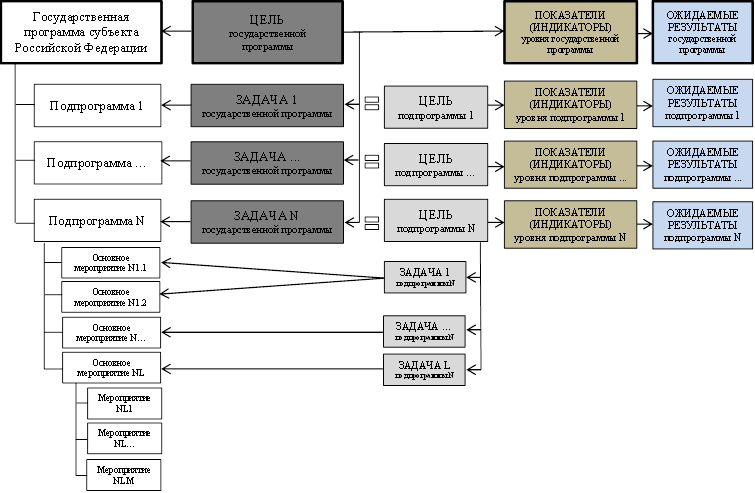 Рисунок 1. Система целей, задач, показателей (индикаторов), ожидаемых результатов и структурных элементов государственных программ субъектов Российской Федерации.Подпрограммы, а также основные мероприятия являются средствами и методами достижения определенной цели и результатов государственной программы субъекта Российской Федерации. В рамках государственных программ субъектов Российской Федерации устанавливается цель, затем задачи, которые могут быть решены при разных уровнях расходов, причем для решения каждой задачи должны быть предложены несколько вариантов ее решения, и расходы на реализацию хотя бы одного из вариантов должны быть ниже текущего уровня.Это связано с необходимостью проведения постоянного пересмотра и приоритизации всех расходов бюджета, в том числе в программной структуре расходов. В связи с этим должны быть предусмотрены различные сценарии реализации государственной программы субъекта Российской Федерации, каждый из которых включает определенный набор мероприятий или параметры финансирования тех или иных мероприятий. Все мероприятия должны быть разложены на «пакеты решений», которые дают возможность принятия решения по каждому мероприятию в случае реализации тех или иных событий в случае изменения объемов финансирования. Такие «пакеты решений» должны включать в себя все основные варианты действий, включая отказ или приостановление реализации того или иного мероприятия.Рассматриваемый подход позволяет периодически переоценивать осуществляемые мероприятия в сопоставлении с новыми, исходя из критериев сопоставления будущих расходов и ожидаемых результатов. Смысл его применения состоит в том, чтобы в случае повышенной неопределенности и нестабильности своевременно принимать решения о реструктуризации (бюджетной консолидации) расходов в рамках государственной программы исходя из максимально обоснованных финансовых расчетов, не продолжать финансирование тех мероприятий, эффективность результатов реализации которых вызывает сомнения.Установленный Бюджетным кодексом Российской Федерации принцип эффективности использования бюджетных средств означает, что при составлении и исполнении бюджетов участники бюджетного процесса в рамках установленных им бюджетных полномочий должны исходить из необходимости достижения заданных результатов с использованием наименьшего объема средств (экономности) и (или) достижения наилучшего результата с использованием определенного бюджетом объема средств (результативности).Таким образом, рассматриваются все альтернативные варианты достижения цели, задач, целевых показателей (индикаторов), и выбирается наилучший. Такой подход позволяет оценить и по результатам оценки отказаться от осуществляемых «по инерции» из года в год неэффективных расходов.Достижение конкретной задачи в рамках государственной программы субъекта Российской Федерации часто предполагает возможность использования различных вариантов технологий, методов, способов достижения цели. Выбор оптимального способа с точки зрения получения конкретного результата, сроков реализации и объема ресурсов, необходимых для его реализации, осуществляется на стадии подготовки мероприятия. Например, достижение задачи по обеспечению детей дошкольного возраста образовательными услугами может решаться различными методами (комбинацией данных методов), в том числе путем:строительства и ввода в эксплуатацию новых дошкольных учреждений;привлечения негосударственных образовательных учреждений к выполнению муниципального заказа по оказанию образовательных услуг;организации «семейных» детских садов;перепрофилирования учреждений дополнительного образования для детей дошкольного возраста;открытием пришкольных детских центров и т.д.Так, распоряжением Правительства Российской Федерации от 08.06.2016 г. № 1144-р утвержден План мероприятий («дорожная карта») «Поддержка доступа негосударственных организаций к предоставлению услуг в социальной сфере», цель реализации которой - расширение участия негосударственного сектора экономики в оказании услуг в социальной сфере. Среди контрольных показателей реализации «дорожной карты», в частности, выделены:количество субъектов Российской Федерации, в которых в течение года заключены концессионные соглашения, соглашения о государственно-частном партнерстве, соглашения о муниципально-частном партнерстве в социальной сфере (объекты здравоохранения, социального обслуживания, образования, культуры, спорта, объекты, используемые для организации отдыха граждан и туризма, иные объекты социально-культурного назначения);количество субъектов Российской Федерации, в которых реализуются региональные программы поддержки социально ориентированных некоммерческих организаций;удельный вес учреждений социального обслуживания, основанных на иных (негосударственных) формах собственности, от общего количества учреждений социального обслуживания всех форм собственности.С учетом изложенного, поставленную в рамках конкретной государственной программы субъекта Российской Федерации задачу (обеспечение детей дошкольного возраста образовательными услугами), запланированный показатель (индикатор) (доступность дошкольного образования - отношение численности детей в возрасте от 3 до 7 лет, получающих дошкольное образование в текущем году, к сумме численности детей в возрасте от 3 до 7 лет, получающих дошкольное образование в текущем году, и численности детей в возрасте от 3 до 7 лет, находящихся в очереди на получение в текущем году дошкольного образования) можно решить как с помощью предоставления муниципальных услуг, так и посредством привлечения негосударственных организаций.Исходя из этого, в государственной программе субъекта Российской Федерации в зависимости от масштаба выбранных к реализации мероприятий формируются соответствующие структурные элементы.Например, в рамках государственной программы субъекта Российской Федерации, направленной на развитие образования, имеется подпрограмма по развитию дошкольного образования. В рамках реализации такой подпрограммы формируется основное мероприятие по обеспечению доступа негосударственных организаций к предоставлению услуг дошкольного образования (по внедрению механизмов государственно-частного партнерства в сфере дошкольного образования). Вместе с тем наряду с такими основными мероприятиями могут иметь место основные мероприятия по строительству новых дошкольных учреждений, организации «семейных» детских садов и т.п.В рамках формирования мероприятий государственной программы субъекта Российской Федерации может быть предложено ликвидировать учреждения, которые до этого ежегодно получали финансирование на оказание государственных услуг, при наличии более выгодных вариантов предоставления таких услуг (например, через их закупку у негосударственных организаций в рамках государственного заказа).Выбор того или иного варианта в отдельно взятом случае должен основываться на эффективности использования бюджетных средств.Приложение  к Методическим рекомендациямОсновные подходы к определению целевых значений показателей (индикаторов)На практике выделяются два основных подхода к определению целевых значений показателей (индикаторов).При планировании «сверху вниз» конечное целевое значение показателя (показателей, индикаторов) задано стратегическими документами, и задачей разработчика государственной программы субъекта Российской Федерации является выбор оптимального способа достижения целей (определения мероприятий и мер государственного регулирования, которые позволят достичь заданной цели в условиях ресурсных ограничений, см. рисунок).Рисунок. 2 Вариант планирования «сверху вниз».При использовании данного подхода основной акцент делается на анализе вариантов достижения цели с учетом ресурсных ограничений. При этом, исходя из оптимального варианта реализации государственной программы субъекта Российской Федерации, рассчитываются сроки достижения цели (определяются сроки реализации государственной программы субъекта Российской Федерации).Данный подход является предпочтительным для определения целевых результатов государственной политики в тех сферах, в которых требуется значительное улучшение сложившейся ситуации за короткий срок. Например, если стратегической целью является ускоренное развитие малого и среднего предпринимательства, то в государственную программу субъекта Российской Федерации, рассчитанной на среднесрочную перспективу, следует включить мероприятия, обеспечивающие ускоренный рост доли занятых в субъектах малого и среднего предпринимательства. В ином случае декларируемая цель будет заранее считаться недостижимой. Второй подход, напротив, предполагает отсутствие заданного стратегическими документами целевого значения показателя (индикатора). В этом случае формирование целевых значений показателей проводится «снизу вверх» с учетом прогнозных условий социально-экономического развития и оценки влияния состава мероприятий и мер государственного регулирования, включаемых в государственную программу субъекта Российской Федерации, а  также имеющихся ресурсов. Основной целью реализации данного подхода является достижение максимального (наилучшего) результата при заданных ресурсных ограничениях (см. рисунок).Рисунок. 3 Вариант планирования «снизу вверх».В рамках планирования целевых значений показателей «снизу вверх» необходимо обеспечивать корреляцию объема ресурсов на реализацию государственной программы субъекта Российской Федерации (подпрограммы) и уровня получаемых результатов, при этом удельные показатели бюджетной эффективности (объем результатов на единицу затрат), как правило, не должны снижаться При формировании целевой динамики показателей реализации государственных программ субъектов Российской Федерации принимаются во внимание и особенности показателей, в том числе временной лаг, в течение которого наступает эффект от использования тех или иных ресурсов и мер государственного регулирования. Временной лаг зависит от специфики сферы, содержания конкретных мероприятий, а также мер государственного регулирования и может составлять от нескольких месяцев (например, по показателям, отражающим объем строительства) до нескольких десятилетий (например, в части инвестиций в лесовосстановление).При определении целевой динамики показателей методом «снизу вверх» важно учитывать и влияние внешних факторов и рисков на реализацию государственной программы субъекта Российской Федерации; к числу рассматриваемых при разработке государственных программ субъекта Российской Федерации факторов относятся и возможные изменения в федеральном законодательстве, регулирующем сферу реализации программы.Ответственный исполнитель государственной программыСоисполнители государственной программыИсполнители государственной программыЦель государственной программыЗадачи государственной программыПодпрограммы государственной программыСроки реализации государственной программыОбъемы финансирования государственной программыКонечные результаты государственной программы Ответственный исполнитель подпрограммы (соисполнитель государственной программы)Исполнители подпрограммы Цель подпрограммы Задачи подпрограммы Сроки реализации подпрограммыОбъемы финансирования подпрограммыКонечные результаты подпрограммы Орган исполнительной власти субъекта Российской Федерации, осуществляющий управление и нормативно-правовое регулирование в сфере стратегического планирования экономического и социального развития субъекта Российской ФедерацииФинансовый орган субъекта Российской ФедерацииП  Р  И  К  А  ЗП  Р  И  К  А  ЗП  Р  И  К  А  Зот_________________ №_____ / _____от_________________ №_____ / _____от_________________ №_____ / _____Руководитель органа исполнительной власти субъекта Российской Федерации, осуществляющего управление и нормативно-правовое регулирование в сфере стратегического планирования экономического и социального развития субъекта Российской ФедерацииРуководитель финансового органа субъекта Российской Федерации______________________ Ф.И.О.             (подпись) ______________________ Ф.И.О.                 (подпись)(наименование органа исполнительной власти субъекта Российской Федерации, осуществляющего управление и нормативно-правовое регулирование в сфере стратегического планирования экономического и социального развития субъекта Российской Федерации)от____________________ №_____(наименование финансового органа субъекта Российской Федерации)от_________________ №_____Предлагаемая формулировка основного мероприятия Направление расходов«Оказание мер социальной поддержки ветеранам Великой Отечественной войны и боевых действий»Материальная помощь, приуроченная к празднованию Дня Победы советского народа в Великой Отечественной войне 1941 - 1945 годов«Оказание мер социальной поддержки ветеранам Великой Отечественной войны и боевых действий»Ежемесячная материальная помощь лицам, ставшим инвалидами I или II группы в результате выполнения воинских и служебных обязанностей в Республике Афганистан, Чеченской Республике«Оказание мер социальной поддержки ветеранам Великой Отечественной войны и боевых действий»Материальная помощь ветеранам и инвалидам Великой Отечественной войны, членам семей погибших (умерших) участников и инвалидов Великой Отечественной войны, состоявшим на его иждивении и получающим пенсию по случаю потери кормильца «Предоставление мер социальной поддержки ветеранам труда и приравненным к ним гражданам, труженикам тыла»Ежемесячные денежные выплаты на оплату жилого помещения и коммунальных услуг, а также ежегодные денежные выплаты на оплату топлива ветеранам труда и приравненным к ним гражданам, проживающим в домах, не имеющих центрального отопления«Предоставление мер социальной поддержки ветеранам труда и приравненным к ним гражданам, труженикам тыла»Денежная выплата труженикам тыла, ветеранам труда и приравненным к ним гражданам«Предоставление мер социальной поддержки ветеранам труда и приравненным к ним гражданам, труженикам тыла»Изготовление и ремонт зубных протезов труженикам тыла, ветеранам труда и приравненным к ним гражданам«Предоставление мер социальной поддержки ветеранам труда и приравненным к ним гражданам, труженикам тыла»Предоставление льготного проезда на всех видах пассажирского транспорта ветеранам труда, труженикам тыла и приравненным к ним гражданамПредлагаемая формулировка основного мероприятия Направление расходов«Государственная поддержка развития отрасли животноводства»Субсидии на поддержку племенного животноводства«Государственная поддержка развития отрасли животноводства»Субсидии на поддержку мясного скотоводства«Государственная поддержка развития отрасли растениеводства»Субсидии на возмещение части затрат на посев элитных семян«Государственная поддержка развития отрасли растениеводства»Субсидии на возмещение части затрат на закладку многолетних насаждений«Государственная поддержка развития отрасли растениеводства»Субсидии на возмещение части процентной ставки по краткосрочным кредитам (займам) на развитие растениеводства, переработку и реализацию продукции растениеводства«Государственная поддержка развития отрасли растениеводства»Субсидии на возмещение части затрат сельскохозяйственных товаропроизводителей на уплату страховой премии, начисленной по договору сельскохозяйственного страхования в области растениеводстваПредлагаемая формулировка основного мероприятия Направление расходов«Проведение мероприятий по сбору, утилизации и уничтожению биологических отходов»Субвенции бюджетам городских округов и муниципальных районов на выполнение отдельных государственных полномочий по защите населения от болезней, общих для человека и животных, в части сбора, утилизации и уничтожения биологических отходов«Проведение мероприятий по сбору, утилизации и уничтожению биологических отходов»Приведение в соответствие с требованиями ветеринарно-санитарных правил объектов утилизации биологических отходов (Иные закупки товаров, работ и услуг для обеспечения государственных (муниципальных) нужд)Предлагаемая формулировка основного мероприятия Направление расходов«Поддержка организаций в целях проведения массовых спортивных мероприятий»Имущественный взнос в некоммерческую организацию «Исполнительная дирекция международных спортивных соревнований».«Поддержка организаций в целях проведения массовых спортивных мероприятий»Субсидия ООО «Строй-инвест-спортинг» на осуществление функций застройщика по строительству и реконструкции стадионов и спортивных площадок.Предлагаемая формулировка основного мероприятия Направление расходов«Содействие развитию сети автомобильных дорог общего пользования местного значения»Капитальные вложения в объекты государственной (муниципальной) собственности (Бюджетные инвестиции)«Содействие развитию сети автомобильных дорог общего пользования местного значения»Финансовое обеспечение дорожной деятельности (Иные межбюджетные трансферты)«Содействие развитию сети автомобильных дорог общего пользования местного значения»Субсидии бюджетам городских округов и муниципальных районов на софинансирование капитальных вложений в объекты муниципальной собственности«Содействие развитию сети автомобильных дорог общего пользования местного значения»Субсидии бюджетам городских округов и муниципальных районов на софинансирование расходов по ремонту автомобильных дорог общего пользованияОтветственный исполнитель государственной программыДепартамент строительства и жилищно-коммунального хозяйстваСоисполнители государственной программыУправление молодежной политикиИсполнители государственной программыДепартамент экономики и инвестиций,Департамент труда и социальной защитыЦель государственной программыОбеспечение населения доступным и качественным жильемЗадачи государственной программыРазвитие массового жилищного строительства.Решение жилищной проблемы молодых семей.Выполнение государственных обязательств по обеспечению жильем отдельных категорий граждан, установленных федеральным законодательством.Подпрограммы государственной программыСтимулирование развития жилищного строительства.Обеспечение жильем молодых семей.Обеспечение жильем отдельных категорий граждан.Сроки реализации государственной программы2014-2020 годыОбъемы финансирования государственной программыОбщий объем финансирования на 2014 - 2020 годы составляет 331 500 000,0 тыс. рублей, в том числе по годам:2014 год – 42 500 000,0 тыс. рублей;2015 год – 43 800 000,0 тыс. рублей;2016 год – 44 800 000,0 тыс. рублей;2017 год – 46 800 000,0 тыс. рублей;2018 год – 48 800 000,0 тыс. рублей;2019 год – 50 900 000,0 тыс. рублей;2020 год – 53 900 000,0 тыс. рублей;из них средства бюджета субъекта Российской Федерации – 21 500 000,0 тыс. рублей, в том числе по годам:2014 год – 1 850 000,0 тыс. рублей;2015 год – 2 410 000,0 тыс. рублей;2016 год – 2 920000,0 тыс. рублей;2017 год – 3 460 000,0 тыс. рублей;2018 год – 3 910 000,0 тыс. рублей;2019 год – 4 240 000,0 тыс. рублей;2020 год – 5 410 000,0 тыс. рублей;в том числе за счет межбюджетных трансфертов из федерального бюджета – 270 000,0 тыс. рублей, в том числе по годам:2014 год – 150 000,0 тыс. рублей;2015 год – 210 000,0 тыс. рублей;2016 год – 320 000,0 тыс. рублей;2017 год – 360 000,0 тыс. рублей;2018 год – 510 000,0 тыс. рублей;2019 год – 540 000,0 тыс. рублей;2020 год – 610 000,0 тыс. рублей;из них средства местных бюджетов – 5 400 000,0 тыс. рублей, в том числе по годам:2014 год – 7 100 000,0 тыс. рублей;2015 год – 6 700 000,0 тыс. рублей;2016 год – 7 400 000,0 тыс. рублей;2017 год – 7 900 000,0 тыс. рублей;2018 год – 8 400 000,0 тыс. рублей;2019 год – 7 700 000,0 тыс. рублей;2020 год – 8 800 000,0 тыс. рублей;из них средства внебюджетных источников – 304 330 000,0 тыс. рублей, в том числе по годам:2014 год – 39 000 000,0 тыс. рублей;2015 год – 42 000 000,0 тыс. рублей;2016 год – 41 000 000,0 тыс. рублей;2017 год – 42 000 000,0 тыс. рублей;2018 год – 43 000 000,0 тыс. рублей;2019 год – 45 000 000,0 тыс. рублей;2020 год – 52 330 000,0 тыс. рублей.Объемы финансирования подлежат ежегодному уточнению в соответствии с федеральным законом о федеральном бюджете на очередной финансовый год и плановый период, законами субъекта Российской Федерации о бюджете субъекта Российской Федерации на очередной финансовый год и на плановый период, бюджете территориального государственного внебюджетного фонда на очередной финансовый год и на плановый период и решениями представительных органов местного самоуправления о местном бюджете на очередной финансовый год (на очередной финансовый год и плановый период)Конечные результаты государственной программы Увеличение уровня обеспеченности населения жильем с  на человека в 2014 году до  на человека в 2020 году;Ежегодный прирост доли семей, имеющих возможность приобрести жилье с помощью собственных и заемных средств, на 2% с достижением значения данного показателя к 2020 году до 60%;Увеличение количества молодых семей, получивших свидетельство о праве на получение социальной выплаты на приобретение (строительство) жилого помещения, до 2000  накопительным итогом с 2014 до 2020 года.Государственные обязательства по обеспечению жильем отдельных категорий граждан, установленных федеральным законодательством, к 2020 году выполнены на 100% Объемы финансирования государственной программыОбщий объем финансирования на 2014 - 2020 годы составляет 33 750 000,0 тыс. рублей, в том числе по годам:2014 год – 3 000 000,0 тыс. рублей;2015 год – 3 700 000,0 тыс. рублей;2016 год – 4 200 000,0 тыс. рублей;2017 год – 4 700 000,0 тыс. рублей;2018 год – 5 200 000,0 тыс. рублей;2019 год – 5 450 000,0 тыс. рублей;2020 год – 7 500 000,0 тыс. рублей.Средства бюджета субъекта Российской Федерации – 21 500 000,0 тыс. рублей, в том числе по годам:2014 год – 1 700 000,0 тыс. рублей;2015 год – 2 200 000,0 тыс. рублей;2016 год – 2 600 000,0 тыс. рублей;2017 год – 3 100 000,0 тыс. рублей;2018 год – 3 400 000,0 тыс. рублей;2019 год – 3 700 000,0 тыс. рублей;2020 год – 4 800 000,0 тыс. рублей.Средства территориального государственного внебюджетного фонда – 15 500 000,0 тыс. рублей, в том числе по годам:2014 год – 1 500 000,0 тыс. рублей;2015 год – 1 700 000,0 тыс. рублей;2016 год – 2 050 000,0 тыс. рублей;2017 год – 2 100 000,0 тыс. рублей;2018 год – 2 300 000,0 тыс. рублей;2019 год – 2 450 000,0 тыс. рублей;2020 год – 3 400 000,0 тыс. рублей;Справочно:1. Объем межбюджетных трансфертов из бюджета субъекта Российской Федерации в бюджет территориального государственного внебюджетного фонда – 2 050 000,0 тыс. рублей, в том числе по годам:2014 год – 200 000,0 тыс. рублей;2015 год – 200 000,0 тыс. рублей;2016 год – 200 000,0 тыс. рублей;2017 год – 300 000,0 тыс. рублей;2018 год – 300 000,0 тыс. рублей;2019 год – 550 000,0 тыс. рублей;2020 год – 300 000,0 тыс. рублей.2. Объем межбюджетных трансфертов из бюджета территориального государственного внебюджетного фонда в бюджет субъекта Российской Федерации – 1 200 000,0 тыс. рублей, в том числе по годам:2014 год - 0,0 тыс. рублей;2015 год - 0,0 тыс. рублей;2016 год – 250 000,0 тыс. рублей;2017 год – 200 000,0 тыс. рублей;2018 год – 200 000,0 тыс. рублей;2019 год – 150 000,0 тыс. рублей;2020 год – 400 000,0 тыс. рублей.Объемы финансирования подлежат ежегодному уточнению в соответствии с законами субъекта Российской Федерации о бюджете субъекта Российской Федерации на очередной финансовый год и на плановый период и о бюджете территориального государственного внебюджетного фонда на очередной финансовый год и на плановый период. Оценка рисковМеры реагированияВысокая вероятность наступления и значительное влияние на достижение цели.Реагирование - таким рискам стоит уделять повышенное внимание, а решения должны носить оперативный характер.Низкая вероятность наступления и незначительное влияние на достижение цели.Наблюдение - данные риски позволяют не принимать никаких действий со стороны ответственного исполнителя, соисполнителей и исполнителей государственной программы.Высокая вероятность наступления, но незначительное влияние на достижение цели.Профилактика, направленная на уменьшение вероятности наступления риска.Низкая вероятность наступления, но значительное влияние  на достижение цели. Прогнозирование и разработка комплекса мероприятий по снижению влияния на реализацию государственной программы наступления рисков.№ п/пНаименование показателяЕдиница измеренияСтатус (по методике расчета показателя)1Значения показателя (индикатора)Значения показателя (индикатора)Значения показателя (индикатора)Значения показателя (индикатора)Значения показателя (индикатора)Значения показателя (индикатора)№ п/пНаименование показателяЕдиница измеренияСтатус (по методике расчета показателя)1отчетный годтекущий год2очередной годпервый год планового периода…3последний год реализации государственной программы12345678910Государственная программа (наименование)Государственная программа (наименование)Государственная программа (наименование)Государственная программа (наименование)Государственная программа (наименование)Государственная программа (наименование)Государственная программа (наименование)Государственная программа (наименование)Государственная программа (наименование)…Подпрограмма 1(наименование)Подпрограмма 1(наименование)Подпрограмма 1(наименование)Подпрограмма 1(наименование)Подпрограмма 1(наименование)Подпрограмма 1(наименование)Подпрограмма 1(наименование)Подпрограмма 1(наименование)Подпрограмма 1(наименование)Цель подпрограммы 1Цель подпрограммы 1Цель подпрограммы 1Цель подпрограммы 1Цель подпрограммы 1Цель подпрограммы 1Цель подпрограммы 1Цель подпрограммы 1Цель подпрограммы 1Задача 1 подпрограммы 1Задача 1 подпрограммы 1Задача 1 подпрограммы 1Задача 1 подпрограммы 1Задача 1 подпрограммы 1Задача 1 подпрограммы 1Задача 1 подпрограммы 1Задача 1 подпрограммы 1Задача 1 подпрограммы 1…Задача 2 подпрограммы 1Задача 2 подпрограммы 1Задача 2 подпрограммы 1Задача 2 подпрограммы 1Задача 2 подпрограммы 1Задача 2 подпрограммы 1Задача 2 подпрограммы 1Задача 2 подпрограммы 1Задача 2 подпрограммы 1…Подпрограмма 2 (наименование)Подпрограмма 2 (наименование)Подпрограмма 2 (наименование)Подпрограмма 2 (наименование)Подпрограмма 2 (наименование)Подпрограмма 2 (наименование)Подпрограмма 2 (наименование)Подпрограмма 2 (наименование)Подпрограмма 2 (наименование)Цель подпрограммы 2Цель подпрограммы 2Цель подпрограммы 2Цель подпрограммы 2Цель подпрограммы 2Цель подпрограммы 2Цель подпрограммы 2Цель подпрограммы 2Цель подпрограммы 2Задача 1 подпрограммы 2Задача 1 подпрограммы 2Задача 1 подпрограммы 2Задача 1 подпрограммы 2Задача 1 подпрограммы 2Задача 1 подпрограммы 2Задача 1 подпрограммы 2Задача 1 подпрограммы 2Задача 1 подпрограммы 2…№ п/пНаименование муниципального образованияЗначения показателя (индикатора)Значения показателя (индикатора)Значения показателя (индикатора)Значения показателя (индикатора)Значения показателя (индикатора)Значения показателя (индикатора)№ п/пНаименование муниципального образованияотчетный годтекущий годочередной годпервый год планового периода…1последний год реализации государственной программы12345678Наименование показателя (индикатора) государственной программы, единица измеренияНаименование показателя (индикатора) государственной программы, единица измеренияНаименование показателя (индикатора) государственной программы, единица измеренияНаименование показателя (индикатора) государственной программы, единица измеренияНаименование показателя (индикатора) государственной программы, единица измеренияНаименование показателя (индикатора) государственной программы, единица измеренияНаименование показателя (индикатора) государственной программы, единица измерения…Подпрограмма 1 (наименование)Подпрограмма 1 (наименование)Подпрограмма 1 (наименование)Подпрограмма 1 (наименование)Подпрограмма 1 (наименование)Подпрограмма 1 (наименование)Подпрограмма 1 (наименование)Цель подпрограммы 1Цель подпрограммы 1Цель подпрограммы 1Цель подпрограммы 1Цель подпрограммы 1Цель подпрограммы 1Цель подпрограммы 1Задача 1 подпрограммы 1Задача 1 подпрограммы 1Задача 1 подпрограммы 1Задача 1 подпрограммы 1Задача 1 подпрограммы 1Задача 1 подпрограммы 1Задача 1 подпрограммы 1Наименование показателя (индикатора) подпрограммы 1, единица измеренияНаименование показателя (индикатора) подпрограммы 1, единица измеренияНаименование показателя (индикатора) подпрограммы 1, единица измеренияНаименование показателя (индикатора) подпрограммы 1, единица измеренияНаименование показателя (индикатора) подпрограммы 1, единица измеренияНаименование показателя (индикатора) подпрограммы 1, единица измеренияНаименование показателя (индикатора) подпрограммы 1, единица измерения…Задача 2 подпрограммы 1Задача 2 подпрограммы 1Задача 2 подпрограммы 1Задача 2 подпрограммы 1Задача 2 подпрограммы 1Задача 2 подпрограммы 1Задача 2 подпрограммы 1Наименование показателя (индикатора) подпрограммы 1, единица измеренияНаименование показателя (индикатора) подпрограммы 1, единица измеренияНаименование показателя (индикатора) подпрограммы 1, единица измеренияНаименование показателя (индикатора) подпрограммы 1, единица измеренияНаименование показателя (индикатора) подпрограммы 1, единица измеренияНаименование показателя (индикатора) подпрограммы 1, единица измеренияНаименование показателя (индикатора) подпрограммы 1, единица измерения…Подпрограмма 2 (наименование)Подпрограмма 2 (наименование)Подпрограмма 2 (наименование)Подпрограмма 2 (наименование)Подпрограмма 2 (наименование)Подпрограмма 2 (наименование)Подпрограмма 2 (наименование)Цель подпрограммы 2Цель подпрограммы 2Цель подпрограммы 2Цель подпрограммы 2Цель подпрограммы 2Цель подпрограммы 2Цель подпрограммы 2Задача 1 подпрограммы 2Задача 1 подпрограммы 2Задача 1 подпрограммы 2Задача 1 подпрограммы 2Задача 1 подпрограммы 2Задача 1 подпрограммы 2Задача 1 подпрограммы 2Наименование показателя (индикатора) подпрограммы 2, единица измеренияНаименование показателя (индикатора) подпрограммы 2, единица измеренияНаименование показателя (индикатора) подпрограммы 2, единица измеренияНаименование показателя (индикатора) подпрограммы 2, единица измеренияНаименование показателя (индикатора) подпрограммы 2, единица измеренияНаименование показателя (индикатора) подпрограммы 2, единица измеренияНаименование показателя (индикатора) подпрограммы 2, единица измерения…№ п/пНаименование основного мероприятия/ведомственной целевой программы и/или проекта (программы)Исполнитель1Срок реализацииСрок реализацииОжидаемые результаты2Показатель (индикатор) государственной программы и/или подпрограммы3№ п/пНаименование основного мероприятия/ведомственной целевой программы и/или проекта (программы)Исполнитель1начало реализацииокончание реализацииОжидаемые результаты2Показатель (индикатор) государственной программы и/или подпрограммы31234567Подпрограмма 1 (наименование)Подпрограмма 1 (наименование)Подпрограмма 1 (наименование)Подпрограмма 1 (наименование)Подпрограмма 1 (наименование)Подпрограмма 1 (наименование)Цель подпрограммы 1Цель подпрограммы 1Цель подпрограммы 1Цель подпрограммы 1Цель подпрограммы 1Цель подпрограммы 1Задача 1 подпрограммы 1Задача 1 подпрограммы 1Задача 1 подпрограммы 1Задача 1 подпрограммы 1Задача 1 подпрограммы 1Задача 1 подпрограммы 1…Задача 2 подпрограммы 1Задача 2 подпрограммы 1Задача 2 подпрограммы 1Задача 2 подпрограммы 1Задача 2 подпрограммы 1Задача 2 подпрограммы 1…Подпрограмма 2 (наименование)Подпрограмма 2 (наименование)Подпрограмма 2 (наименование)Подпрограмма 2 (наименование)Подпрограмма 2 (наименование)Подпрограмма 2 (наименование)Цель подпрограммы 2Цель подпрограммы 2Цель подпрограммы 2Цель подпрограммы 2Цель подпрограммы 2Цель подпрограммы 2Задача 1 подпрограммы 2Задача 1 подпрограммы 2Задача 1 подпрограммы 2Задача 1 подпрограммы 2Задача 1 подпрограммы 2Задача 1 подпрограммы 2…№ п/пКод бюджетной классификации1Структурный элемент государственной программы, источник финансирования, задачи подпрограмм, главный распорядитель бюджетных средств - исполнители (ГРБС)Объемы бюджетных ассигнований (тыс. руб.)Объемы бюджетных ассигнований (тыс. руб.)Объемы бюджетных ассигнований (тыс. руб.)Объемы бюджетных ассигнований (тыс. руб.)Объемы бюджетных ассигнований (тыс. руб.)Объемы бюджетных ассигнований (тыс. руб.)№ п/пКод бюджетной классификации1Структурный элемент государственной программы, источник финансирования, задачи подпрограмм, главный распорядитель бюджетных средств - исполнители (ГРБС)отчетный годтекущий годочередной годпервый год планового периода…3последний год реализации государственной программы123456789код ЦСР ГПГосударственная программа (наименование), всегоХБюджет субъекта Российской Федерациикод ГРБСОтветственный исполнителькод ГРБСИсполнитель 1код ГРБСИсполнитель 2код ГРБС __________
код ГРБСБюджет территориального государственного внебюджетного фонда2______________________________________код ЦСР ПППодпрограмма 1 (наименование), всегоХБюджет субъекта Российской Федерациикод ГРБСОтветственный исполнитель подпрограммы (соисполнитель государственной программы)код ГРБСИсполнитель 1код ГРБСИсполнитель 2код ГРБС __________
код ГРБСБюджет территориального государственного внебюджетного фонда______________________________________ХЗадача 1 подпрограммы 1код ЦСР ОМОсновное мероприятие 1, всегоХБюджет субъекта Российской Федерациикод ГРБСОтветственный исполнитель основного мероприятия 1код ГРБСИсполнитель 1код ГРБСИсполнитель 2код ГРБС __________
код ГРБСБюджет территориального государственного внебюджетного фонда______________________________________код ЦСР ОМОсновное мероприятие 2, всегокод ГРБСОтветственный исполнитель основного мероприятия 2код ГРБСИсполнитель 1код ГРБСИсполнитель 2ХЗадача 2 подпрограммы 1код ЦСР ВЦП Ведомственная целевая программакод ГРБСОтветственный исполнитель код ЦСР ПППодпрограмма 2 (наименование), всегокод ГРБСОтветственный исполнитель подпрограммы (соисполнитель государственной программы)код ГРБСИсполнитель 1код ГРБСИсполнитель 2ХЗадача 1 подпрограммы 2код ЦСР ОМОсновное мероприятие 1, всегокод ГРБСОтветственный исполнитель основного мероприятия 1код ГРБСИсполнитель 1код ГРБСИсполнитель 2…ХЗадача 2 подпрограммы 2код ЦСР проектаПроект, всегокод ГРБСОтветственный за реализацию проектакод ГРБСИсполнитель 1…№ п/пНаименование структурного элемента государственной программы, источник финансирования, задачи подпрограммОценка расходов (тыс. руб.)Оценка расходов (тыс. руб.)Оценка расходов (тыс. руб.)Оценка расходов (тыс. руб.)Оценка расходов (тыс. руб.)Механизм привлечения средств2№ п/пНаименование структурного элемента государственной программы, источник финансирования, задачи подпрограммтекущий годочередной годпервый год планового периода…1последний год реализации государственной программыМеханизм привлечения средств21234567Государственная программа, всегоХБюджет субъекта Российской ФедерацииХБюджет территориального государственного внебюджетного фондаХФедеральный бюджетБюджеты муниципальных образованийЮридические лицаПодпрограмма 1, всегоХБюджет субъекта Российской ФедерацииХБюджет территориального государственного внебюджетного фондаХФедеральный бюджетБюджеты муниципальных образованийЮридические лицаЗадача 1 подпрограммы 1ХОсновное мероприятие 1, всегоХБюджет субъекта Российской ФедерацииХБюджет территориального государственного внебюджетного фондаХФедеральный бюджетБюджеты муниципальных образованийЮридические лицаОсновное мероприятие 2, всегоХБюджет субъекта Российской ФедерацииХБюджет территориального государственного внебюджетного фондаХФедеральный бюджетБюджеты муниципальных образованийЮридические лицаЗадача 2 подпрограммы 1ХВедомственная целевая программаХБюджет субъекта Российской ФедерацииХБюджет территориального государственного внебюджетного фондаХФедеральный бюджетБюджеты муниципальных образованийЮридические лицаПодпрограмма 2, всегоХБюджет субъекта Российской ФедерацииХБюджет территориального государственного внебюджетного фондаХФедеральный бюджетБюджеты муниципальных образованийЮридические лицаЗадача 1 подпрограммы 2ХОсновное мероприятие 1, всегоХБюджет субъекта Российской ФедерацииХБюджет территориального государственного внебюджетного фондаХФедеральный бюджетБюджеты муниципальных образованийЮридические лица…№ п/пВид правового актаНаименование правового акта1Основные положения правового актаСрок внесения2 Ответственный за разработку правового акта123456Подпрограмма 1 (наименование)Подпрограмма 1 (наименование)Подпрограмма 1 (наименование)Подпрограмма 1 (наименование)Подпрограмма 1 (наименование)Подпрограмма 2 (наименование)Подпрограмма 2 (наименование)Подпрограмма 2 (наименование)Подпрограмма 2 (наименование)Подпрограмма 2 (наименование)№ п/пНаименование налоговых льгот, освобождений, преференций/ категория плательщиковтекущий годтекущий годочередной годочередной годпервый год планового периодапервый год планового периодавторой год планового периодавторой год планового периодаКраткое обоснование необходимости применения№ п/пНаименование налоговых льгот, освобождений, преференций/ категория плательщиковколичество платель-щиковфинансовая оценка, тыс. руб..количество платель-щиковфинансовая оценка, тыс. руб..количество платель-щиковфинансовая оценка, тыс. руб..количество платель-щиковфинансовая оценка, тыс. руб..Краткое обоснование необходимости применения1234567891011Подпрограмма 1 (наименование)Подпрограмма 1 (наименование)Подпрограмма 1 (наименование)Подпрограмма 1 (наименование)Подпрограмма 1 (наименование)Подпрограмма 1 (наименование)Подпрограмма 1 (наименование)Подпрограмма 1 (наименование)Подпрограмма 1 (наименование)Подпрограмма 1 (наименование)Основное мероприятие 1 (наименование)Основное мероприятие 1 (наименование)Основное мероприятие 1 (наименование)Основное мероприятие 1 (наименование)Основное мероприятие 1 (наименование)Основное мероприятие 1 (наименование)Основное мероприятие 1 (наименование)Основное мероприятие 1 (наименование)Основное мероприятие 1 (наименование)Основное мероприятие 1 (наименование)Главный распорядитель бюджетных средств (ГРБС)Главный распорядитель бюджетных средств (ГРБС)Главный распорядитель бюджетных средств (ГРБС)Главный распорядитель бюджетных средств (ГРБС)Главный распорядитель бюджетных средств (ГРБС)Главный распорядитель бюджетных средств (ГРБС)Главный распорядитель бюджетных средств (ГРБС)Главный распорядитель бюджетных средств (ГРБС)Главный распорядитель бюджетных средств (ГРБС)Главный распорядитель бюджетных средств (ГРБС)Главный распорядитель бюджетных средств (ГРБС)Главный распорядитель бюджетных средств (ГРБС)Главный распорядитель бюджетных средств (ГРБС)Главный распорядитель бюджетных средств (ГРБС)Главный распорядитель бюджетных средств (ГРБС)Главный распорядитель бюджетных средств (ГРБС)Главный распорядитель бюджетных средств (ГРБС)Главный распорядитель бюджетных средств (ГРБС)Главный распорядитель бюджетных средств (ГРБС)Главный распорядитель бюджетных средств (ГРБС)Подпрограмма 2 (наименование)Подпрограмма 2 (наименование)Подпрограмма 2 (наименование)Подпрограмма 2 (наименование)Подпрограмма 2 (наименование)Подпрограмма 2 (наименование)Подпрограмма 2 (наименование)Подпрограмма 2 (наименование)Подпрограмма 2 (наименование)Подпрограмма 2 (наименование)Основное мероприятие 1 (наименование)Основное мероприятие 1 (наименование)Основное мероприятие 1 (наименование)Основное мероприятие 1 (наименование)Основное мероприятие 1 (наименование)Основное мероприятие 1 (наименование)Основное мероприятие 1 (наименование)Основное мероприятие 1 (наименование)Основное мероприятие 1 (наименование)Основное мероприятие 1 (наименование)Ведомственная целевая программаВедомственная целевая программаВедомственная целевая программаВедомственная целевая программаВедомственная целевая программаВедомственная целевая программаВедомственная целевая программаВедомственная целевая программаВедомственная целевая программаВедомственная целевая программаНаименование государственной программы, подпрограммы, основного мероприятия, ведомственной целевой программы, объекта закупкиГосударственный заказчик, уполномоченный на заключение государствен-ного контрактаКод по ОКВЭД1Предель-ный срок осуществления закупкиРезультаты выполнения работ (оказания услуг)/ или предмет встречного обязательства и предельный срок его исполненияКод бюджетной классификации2 Код бюджетной классификации2 Код бюджетной классификации2 Предельный объем средств на оплату результатов выполненных работ, оказанных услуг, поставленных товаров, тыс. рублейПредельный объем средств на оплату результатов выполненных работ, оказанных услуг, поставленных товаров, тыс. рублейПредельный объем средств на оплату результатов выполненных работ, оказанных услуг, поставленных товаров, тыс. рублейНаименование государственной программы, подпрограммы, основного мероприятия, ведомственной целевой программы, объекта закупкиГосударственный заказчик, уполномоченный на заключение государствен-ного контрактаКод по ОКВЭД1Предель-ный срок осуществления закупкиРезультаты выполнения работ (оказания услуг)/ или предмет встречного обязательства и предельный срок его исполненияРз, ПрЦСРГруппа ВРтекущий годочередной год….31234567891011Государственная программа, всегоXXXXXXПодпрограмма 1XXXXXXОсновное мероприятие 1XXXXXXОбъект закупки 1Объект закупки 2Ведомственная целевая программаХХХХХХ№ п/пНаименование подпрограмм, основных мероприятий (мероприятий)/ведомственных целевых программ и/или проектов (программ)Исполнитель, ответственный за выполнение3Срок выполненияОбъемы бюджетных ассигнований (тыс. руб.)Объемы бюджетных ассигнований (тыс. руб.)Объемы бюджетных ассигнований (тыс. руб.)Объемы бюджетных ассигнований (тыс. руб.)Объемы бюджетных ассигнований (тыс. руб.)Объемы бюджетных ассигнований (тыс. руб.)Оценка расходов(тыс. руб.)2Оценка расходов(тыс. руб.)2Оценка расходов(тыс. руб.)2№ п/пНаименование подпрограмм, основных мероприятий (мероприятий)/ведомственных целевых программ и/или проектов (программ)Исполнитель, ответственный за выполнение3Срок выполненияочередной годочередной годпервый год планового периодапервый год планового периодавторой год планового периодавторой год планового периодаочередной годочередной годочередной год№ п/пНаименование подпрограмм, основных мероприятий (мероприятий)/ведомственных целевых программ и/или проектов (программ)Исполнитель, ответственный за выполнение3Срок выполнениябюджет субъекта РФбюджет ТГВФ1бюджет субъекта РФбюджет ТГВФ1бюджет субъекта РФбюджет ТГВФ1федеральный бюджетместные бюджетыюриди-ческие лица12345678910111213Подпрограмма 1 1.1основное мероприятие 1.1.1мероприятие 1.1.2мероприятие1.1.проект 1.1.1мероприятие 1.1.2мероприятие Подпрограмма 2 2.1основное мероприятие 2.1.1мероприятие2.1.2мероприятие2.2Ведомственная целевая программа2.2.1 мероприятие…№ п/пНаименование подпрограмм, основных мероприятий (мероприятий), ведомственных целевых программ и/или проектов (программ), показателей (индикаторов)Единица измерений3очередной годочередной годпервый год планового периодапервый год планового периодавторой год планового периодавторой год планового периода№ п/пНаименование подпрограмм, основных мероприятий (мероприятий), ведомственных целевых программ и/или проектов (программ), показателей (индикаторов)Единица измерений3объем бюджетных ассигнований/ значения показателей1дополнительная потребность (сокращение)/ значения показателей2объем бюджетных ассигнований/ значения показателей1дополнительная потребность (сокращение)/ значения показателей2объем бюджетных ассигнований/ значения показателей1дополнительная потребность (сокращение)/ значения показателей2123456789Государственная программа, всеготыс. руб.Показатель государственной программыПодпрограмма 1тыс. руб.Основное мероприятие 1.1.тыс. руб.Показатель 1 подпрограммы 1Мероприятие 1.1.1.тыс. руб.Основное мероприятие 1.2тыс. руб.Показатель 2 подпрограммы 14Проект 1тыс. руб.Показатель 3 подпрограммы 1Ведомственная целевая программатыс. руб.Показатель 1 подпрограммы 1Наименование меры государственного регулированияКраткое обоснование необходимости применения мерыФинансовая оценка результата, тыс. рублейФинансовая оценка результата, тыс. рублейФинансовая оценка результата, тыс. рублейНаименование меры государственного регулированияКраткое обоснование необходимости применения мерыочередной годпервый год планового периодавторой год планового периода12345Подпрограмма 1Подпрограмма 1Подпрограмма 1Подпрограмма 1Подпрограмма 1№ п/пНаименование показателя (индикатора)Пункт Федерального плана статистических работРеквизиты акта, в соответствии с которым утверждена форма статистического наблюденияРеквизиты акта, в соответствии с которым утверждена форма статистического наблюденияНаименование формы статистического наблюдения № п/пНаименование показателя (индикатора)Пункт Федерального плана статистических работДатаНомерНаименование формы статистического наблюдения 123456Наименова-ние показателя (индика-тора)Единица измерения(ОКЕИ)1Периодичность2Вид временной характерис-тики3Разрез наблюде-ния4Формула  расчета показателя (индика-тора)5Базовые показатели для расчета показателя (индика-тора)6Метод сбора информации/ пункт Федерального плана статистических работ7Ответствен-ный за сбор данныхРеквизиты акта/ документа812345678910Показатель 1Базовый показатель 1Показатель 1Базовый показатель 2№ п/пНаименование подпрограмм, основных мероприятий/ ведомственных целевых программ (мероприятий) и/или проектов (программ)Исполнитель, ответст-венный за выполнение1Плано-вый срок выполненияПлано-вый результат выполненияФактический срок выполненияФактический результат выполнения Объемы бюджетных ассигнований (тыс. руб.)Объемы бюджетных ассигнований (тыс. руб.)Объемы бюджетных ассигнований (тыс. руб.)Объемы бюджетных ассигнований (тыс. руб.)Объемы бюджетных ассигнований (тыс. руб.)Объемы бюджетных ассигнований (тыс. руб.)Причины невыполнения/ отклонения сроков/ объемов финансирова-нияМеры по минимиза-ции отклонения сроков/ объемов финансирования№ п/пНаименование подпрограмм, основных мероприятий/ ведомственных целевых программ (мероприятий) и/или проектов (программ)Исполнитель, ответст-венный за выполнение1Плано-вый срок выполненияПлано-вый результат выполненияФактический срок выполненияФактический результат выполнения предусмотрено программойпредусмотрено программойсводная бюджетная роспись на отчетную датусводная бюджетная роспись на отчетную датукассовое исполнениекассовое исполнениеПричины невыполнения/ отклонения сроков/ объемов финансирова-нияМеры по минимиза-ции отклонения сроков/ объемов финансирования№ п/пНаименование подпрограмм, основных мероприятий/ ведомственных целевых программ (мероприятий) и/или проектов (программ)Исполнитель, ответст-венный за выполнение1Плано-вый срок выполненияПлано-вый результат выполненияФактический срок выполненияФактический результат выполнения бюджет субъекта РФбюджет ТГВФ2бюджет субъекта РФбюджет ТГВФ2бюджет субъекта РФбюджет ТГВФ2Причины невыполнения/ отклонения сроков/ объемов финансирова-нияМеры по минимиза-ции отклонения сроков/ объемов финансирования1234567891011121314151Подпрограмма 1.1основное мероприятие 1.1.1мероприятие 1.1.2мероприятие1.1.проект 1.1.1мероприятие 1.1.2мероприятие 2Подпрограмма 2.1основное мероприятие 2.1.1мероприятие2.1.2мероприятие2.2Ведомственная целевая программа2.2.1мероприятие…№ п/пНаименование показателя (индикатора)Единица измеренияЗначения показателя (индикатора)Значения показателя (индикатора)Обоснование отклонений значений показателя (индикатора) на конец отчетного года № п/пНаименование показателя (индикатора)Единица измеренияплановоефактическоеОбоснование отклонений значений показателя (индикатора) на конец отчетного года 123456Государственная программа (наименование)Государственная программа (наименование)Государственная программа (наименование)Государственная программа (наименование)Государственная программа (наименование)…Подпрограмма 1(наименование)Подпрограмма 1(наименование)Подпрограмма 1(наименование)Подпрограмма 1(наименование)Подпрограмма 1(наименование)Цель подпрограммы 1Цель подпрограммы 1Цель подпрограммы 1Цель подпрограммы 1Цель подпрограммы 1Задача 1 подпрограммы 1Задача 1 подпрограммы 1Задача 1 подпрограммы 1Задача 1 подпрограммы 1Задача 1 подпрограммы 1… Задача 2 подпрограммы 1Задача 2 подпрограммы 1Задача 2 подпрограммы 1Задача 2 подпрограммы 1Задача 2 подпрограммы 1…Подпрограмма 2 (наименование)Подпрограмма 2 (наименование)Подпрограмма 2 (наименование)Подпрограмма 2 (наименование)Подпрограмма 2 (наименование)Цель подпрограммы 2Цель подпрограммы 2Цель подпрограммы 2Цель подпрограммы 2Цель подпрограммы 2Задача 1 подпрограммы 2Задача 1 подпрограммы 2Задача 1 подпрограммы 2Задача 1 подпрограммы 2Задача 1 подпрограммы 2… № п/пНаименование муниципального образованияЗначения показателя (индикатора)Значения показателя (индикатора)Обоснование отклонений значений показателя (индикатора) на конец отчетного года № п/пНаименование муниципального образованияплановоефактическоеОбоснование отклонений значений показателя (индикатора) на конец отчетного года 12345Наименование показателя (индикатора) государственной программы, единица измеренияНаименование показателя (индикатора) государственной программы, единица измеренияНаименование показателя (индикатора) государственной программы, единица измеренияНаименование показателя (индикатора) государственной программы, единица измеренияПодпрограмма 1 (наименование)Подпрограмма 1 (наименование)Подпрограмма 1 (наименование)Подпрограмма 1 (наименование)Цель подпрограммы 1Цель подпрограммы 1Цель подпрограммы 1Цель подпрограммы 1Задача 1 подпрограммы 1Задача 1 подпрограммы 1Задача 1 подпрограммы 1Задача 1 подпрограммы 1Наименование показателя (индикатора) подпрограммы 1, единица измеренияНаименование показателя (индикатора) подпрограммы 1, единица измеренияНаименование показателя (индикатора) подпрограммы 1, единица измеренияНаименование показателя (индикатора) подпрограммы 1, единица измеренияЗадача 2 подпрограммы 1Задача 2 подпрограммы 1Задача 2 подпрограммы 1Задача 2 подпрограммы 1Наименование показателя (индикатора) подпрограммы 1, единица измеренияНаименование показателя (индикатора) подпрограммы 1, единица измеренияНаименование показателя (индикатора) подпрограммы 1, единица измеренияНаименование показателя (индикатора) подпрограммы 1, единица измеренияПодпрограмма 2 (наименование)Подпрограмма 2 (наименование)Подпрограмма 2 (наименование)Подпрограмма 2 (наименование)Цель подпрограммы 2Цель подпрограммы 2Цель подпрограммы 2Цель подпрограммы 2Задача 1 подпрограммы 2Задача 1 подпрограммы 2Задача 1 подпрограммы 2Задача 1 подпрограммы 2Наименование показателя (индикатора) подпрограммы 2, единица измеренияНаименование показателя (индикатора) подпрограммы 2, единица измеренияНаименование показателя (индикатора) подпрограммы 2, единица измеренияНаименование показателя (индикатора) подпрограммы 2, единица измерения№ п/пНаименование подпрограмм, основных мероприятий/ведомственных целевых программ (мероприятий) и/или проектов (программ)Исполнитель, ответственный за выполнениеСрок выполненияСрок выполненияРезультат выполненияРезультат выполненияПроблемы, возникшие в ходе выполненияМеры по минимиза-ции отклонения № п/пНаименование подпрограмм, основных мероприятий/ведомственных целевых программ (мероприятий) и/или проектов (программ)Исполнитель, ответственный за выполнениеплановыйфактическийожидаемый (запланиро-ванный)достигнутый (фактический)Проблемы, возникшие в ходе выполненияМеры по минимиза-ции отклонения 1234567891Подпрограмма 1.1основное мероприятие 1.1.1мероприятие 1.1.2Мероприятие1.1.проект 1.1.1мероприятие 1.1.2мероприятие 2Подпрограмма 2.1основное мероприятие 2.1.1Мероприятие2.1.2Мероприятие2.2 Ведомственная целевая программамероприятие…№ п/пКод бюджетной классификации1Наименование подпрограмм, основных мероприятий/ведомственных целевых программ (мероприятий) и/или проектов (программ)/ главный распорядитель бюджетных средств - исполнители (ГРБС)Объемы бюджетных ассигнований (тыс. руб.)Объемы бюджетных ассигнований (тыс. руб.)Объемы бюджетных ассигнований (тыс. руб.)Объемы бюджетных ассигнований (тыс. руб.)Объемы бюджетных ассигнований (тыс. руб.)Объемы бюджетных ассигнований (тыс. руб.)№ п/пКод бюджетной классификации1Наименование подпрограмм, основных мероприятий/ведомственных целевых программ (мероприятий) и/или проектов (программ)/ главный распорядитель бюджетных средств - исполнители (ГРБС)предусмотрено программойпредусмотрено программойсводная бюджетная роспись на 31 декабря отчетного годасводная бюджетная роспись на 31 декабря отчетного годакассовое исполнениекассовое исполнение№ п/пКод бюджетной классификации1Наименование подпрограмм, основных мероприятий/ведомственных целевых программ (мероприятий) и/или проектов (программ)/ главный распорядитель бюджетных средств - исполнители (ГРБС)бюджет субъекта РФбюджет ТГВФ2бюджет субъекта РФбюджет ТГВФ2бюджет субъекта РФбюджет ТГВФ21234567891код ЦСР ГПГосударственная программа (наименование), всего1.1код ГРБСОтветственный исполнитель1.1.1код ГРБСИсполнитель 11.1.2код ГРБСИсполнитель 21.1.…1.1.1код ЦСР ПППодпрограмма 1 (наименование), всего1.1.2код ГРБСОтветственный исполнитель подпрограммы (соисполнитель государственной программы)код ГРБСИсполнитель 1код ГРБСИсполнитель 2…ХЗадача 1 подпрограммы 1код ЦСР ОМОсновное мероприятие 1, всегокод ГРБСОтветственный исполнитель основного мероприятия 1код ГРБСИсполнитель 12код ГРБСИсполнитель 2…ХЗадача 2 подпрограммы 1код ЦСР ОМОсновное мероприятие 2, всегокод ГРБСОтветственный исполнитель основного мероприятия 2код ГРБСИсполнитель 1…ХЗадача 3 подпрограммы 1код ЦСР проектаПроект, всегокод ГРБСОтветственный за реализацию проектакод ГРБСИсполнитель 1код ЦСР ВЦПВедомственная целевая программакод ГРБСОтветственный исполнителькод ЦСР ПППодпрограмма 2 (наименование), всегокод ГРБСОтветственный исполнитель подпрограммы 2 (соисполнитель государственной программы)код ГРБСИсполнитель 1код ГРБСИсполнитель 2№ п/пНаименование структурного элемента государственной программы, задачи подпрограмм / главный распорядитель бюджетных средств - исполнители (ГРБС)Объемы расходов (тыс. руб.)Объемы расходов (тыс. руб.)Объемы расходов (тыс. руб.)Объемы расходов (тыс. руб.)Объемы расходов (тыс. руб.)Объемы расходов (тыс. руб.)Объемы расходов (тыс. руб.)Объемы расходов (тыс. руб.)Объемы расходов (тыс. руб.)Объемы расходов (тыс. руб.)Причины отклонений фактических объемов расходов от прогнозной6№ п/пНаименование структурного элемента государственной программы, задачи подпрограмм / главный распорядитель бюджетных средств - исполнители (ГРБС)Бюджет субъекта Российской Федерации Бюджет субъекта Российской Федерации Бюджет территориального государственного внебюджетного фондаБюджет территориального государственного внебюджетного фондаФедеральный бюджетФедеральный бюджетМестные бюджеты муниципальных образованийМестные бюджеты муниципальных образованийЮридические лицаЮридические лицаПричины отклонений фактических объемов расходов от прогнозной6№ п/пНаименование структурного элемента государственной программы, задачи подпрограмм / главный распорядитель бюджетных средств - исполнители (ГРБС)план1факт2план1факт2план3фактплан4фактплан5фактПричины отклонений фактических объемов расходов от прогнозной612345678910111213Государственная программа (наименование), всегоОтветственный исполнительИсполнитель 1Исполнитель 2…1Подпрограмма 1 (наименование), всегоОтветственный исполнитель подпрограммы (соисполнитель государственной программы)Исполнитель 1Исполнитель 2…Задача 1 подпрограммы 11.1Основное мероприятие 1, всегоОтветственный исполнитель основного мероприятия 1Исполнитель 12Исполнитель 2…Задача 2 подпрограммы 11.2Основное мероприятие 2, всегоОтветственный исполнитель основного мероприятия 2Исполнитель 1…Задача 3 подпрограммы 11.3Проект, всегоОтветственный за реализацию проектаИсполнитель 1…1.4Ведомственная целевая программаОтветственный за реализацию…2Подпрограмма 2 (наименование), всегоОтветственный исполнитель подпрограммы 2 (соисполнитель государственной программы)Исполнитель 1Исполнитель 2…Наименование меры государственного регулирования / налоговых льгот, освобождений, преференций/ категория плательщиковПлановое значениеПлановое значениеФактическое значениеФактическое значениеНаименование меры государственного регулирования / налоговых льгот, освобождений, преференций/ категория плательщиковколичество плательщиков1финансовая оценка результата, тыс. рублейколичество плательщиков1финансовая оценка результата, тыс. рублей12345Подпрограмма 1 (наименование)Подпрограмма 1 (наименование)Подпрограмма 1 (наименование)Подпрограмма 1 (наименование)Подпрограмма 1 (наименование)Основное мероприятие 1 (наименование)Основное мероприятие 1 (наименование)Основное мероприятие 1 (наименование)Основное мероприятие 1 (наименование)Основное мероприятие 1 (наименование)Мера государственного регулирования 1ХХМера государственного регулирования 2ХХВедомственная целевая программа (наименование)Ведомственная целевая программа (наименование)Ведомственная целевая программа (наименование)Ведомственная целевая программа (наименование)Ведомственная целевая программа (наименование)Мера государственного регулирования 1ХХПодпрограмма 2 (наименование)Подпрограмма 2 (наименование)Подпрограмма 2 (наименование)Подпрограмма 2 (наименование)Подпрограмма 2 (наименование)Основное мероприятие 1 (наименование)Основное мероприятие 1 (наименование)Основное мероприятие 1 (наименование)Основное мероприятие 1 (наименование)Основное мероприятие 1 (наименование)Налоговая льгота / категория плательщиковВедомственная целевая программа (наименование)Ведомственная целевая программа (наименование)Ведомственная целевая программа (наименование)Ведомственная целевая программа (наименование)Ведомственная целевая программа (наименование)№ п/пНаименование услуги (работы), показателя объема услуги (работы), подпрограммы, основного мероприятия/ведомственной целевой программы Значение показателя объема услуги (работы)Значение показателя объема услуги (работы)Объем бюджетных ассигнований бюджета субъекта Российской Федерации на оказание государственной услуги (выполнение работы) (тыс. руб.)Объем бюджетных ассигнований бюджета субъекта Российской Федерации на оказание государственной услуги (выполнение работы) (тыс. руб.)Объем бюджетных ассигнований бюджета субъекта Российской Федерации на оказание государственной услуги (выполнение работы) (тыс. руб.)№ п/пНаименование услуги (работы), показателя объема услуги (работы), подпрограммы, основного мероприятия/ведомственной целевой программы планфактсводная бюджетная роспись на 1 января отчетного годасводная бюджетная роспись на 31 декабря отчетного годакассовое исполнение1234567Государственная услуга/работа(наименование) Показатель объема услуги/работыПодпрограмма 1Основное мероприятие 1…Ведомственная целевая программа…№ п/пНаименование показателяЕдиница измеренияЗначения показателя (индикатора)Значения показателя (индикатора)Обоснование отклонений значений показателя (индикатора) на конец отчетного года № п/пНаименование показателяЕдиница измеренияплановоефактическоеОбоснование отклонений значений показателя (индикатора) на конец отчетного года 123456Государственная программа 1 (наименование)Государственная программа 1 (наименование)Государственная программа 1 (наименование)Государственная программа 1 (наименование)Государственная программа 1 (наименование)Государственная программа 2 (наименование)Государственная программа 2 (наименование)Государственная программа 2 (наименование)Государственная программа 2 (наименование)Государственная программа 2 (наименование)№ п/пНаименование государственной программы / ответственный исполнительИсточник ресурсного обеспеченияОбъемы расходов (тыс. руб.)Объемы расходов (тыс. руб.)Объемы расходов (тыс. руб.)Уровень кассового исполнения / уровень привлечения средств3№ п/пНаименование государственной программы / ответственный исполнительИсточник ресурсного обеспеченияпредусмотрено программой1 сводная бюджетная роспись на 31 декабря отчетного года2кассовое исполнение / фактические расходыУровень кассового исполнения / уровень привлечения средств3123456Государственные программы всего4Бюджет субъекта Российской ФедерацииБюджет территориального государственного внебюджетного фондаФедеральный бюджетМестные бюджеты Юридические лицаХГосударственная программа 1всегоГосударственная программа 1Бюджет субъекта Российской ФедерацииГосударственная программа 1Бюджет территориального государственного внебюджетного фондаГосударственная программа 1Федеральный бюджетГосударственная программа 1Местные бюджеты Государственная программа 1Юридические лицаХ…ОтрасльПример цели программыСоциальная поддержка гражданПовышение доступности и качества социального обслуживания населенияСоциальная поддержка гражданОбеспечение социальной адаптации и выхода из трудной жизненной ситуации получателей социальных услугТранспорт и дорожное хозяйствоПовышение доступности, качества, эффективности и безопасности функционирования транспортного комплекса регионаТранспорт и дорожное хозяйствоСоздание современной транспортной инфраструктуры, обеспечивающей реализацию приоритетных проектов социально-экономического развития регионаЖилищно-коммунальное хозяйствоОбеспечение комфортных условий проживания, повышение качества городской среды ОтрасльПример целей программыОписание недостатковСоциальная поддержка граждансоздание условий для повышения качества жизни граждан старшего поколения, содействие активному участию данной категории граждан в жизни общества;увеличение возможностей для трудоустройства безработных граждан, а также женщин, находящихся в отпуске по уходу за ребенком до достижения им возраста трех лет;создание условий для улучшения материального положения безработных граждан на период поиска работы;создание условий для реализации прав детей, находящихся в трудной жизненной ситуации, на оздоровление, развитие и полноценный отдых.стимулирование трудовой мобильности безработных граждан;повышение качества услуг служб занятости увеличение доли трудоустроенных граждан от числа обратившихся в центр занятости населения в поиске подходящей работы;укрепление на государственном уровне престижа семей с социально положительным потенциалом;снижение безработицы за счет создания центров краткосрочной переподготовки кадровСоздание условий, увеличение возможностей  – это непрерывный процесс, а программа должна быть нацелена на достижение результатаформулировки целей слишком детализированы и представляют скорее конкретные задачи, направленные на достижение общей цели;это скорее формулировка индикатора, а не цели; имеет место указание на результаты, которые являются следствиями достижения самой целицель не измерима; формулировка цели содержит специальные, не общеизвестные термины («социально-положительный потенциал»)имеет место описание путей, средств и методов достижения цели;Транспорт и дорожное хозяйстворазвитие современной и эффективной дорожно-транспортной инфраструктуры, обеспечивающей улучшение транспортного обслуживания населения, за счет строительства, ремонта и содержания автомобильных дорог, строительства транспортных объектовимеет место описание путей и средств достижения целиТранспорт и дорожное хозяйствосокращение смертности от дорожно-транспортных происшествий к 2020 году на 28,8 процента по сравнению с 2012 годом.в формулировке цели используется конкретный ожидаемый результатЖилищно-коммунальное хозяйствосоздание благоприятных условий для оказания содействия в улучшении жилищных условий граждан и сокращение числа граждан, состоящих на жилищном учете, за период с 2015 по 2020 год не менее чем на 102 тыс. семейв формулировке цели используется конкретный ожидаемый результатиспользуется формулировка «создание условий»Относительный показательАбсолютный показательДоля детей в возрасте 3-6 лет, устроенных в детские дошкольные учреждения, от общего количества детей, родители которых подали заявление на устройство детей в такие учреждения Количество детей в возрасте 3-6 лет, устроенных в детские дошкольные учреждения, от общего количества детей, родители которых подали заявление на устройство детей в такие учрежденияДоля автомобильных дорог, состояние которых соответствует нормативным требованиямПротяженность автомобильных дорог, состояние которых соответствует нормативным требованиямДоля жителей, имеющих доступ к получению государственных (муниципальных) услуг в электронном видеКоличество жителей, имеющих доступ к получению государственных (муниципальных) услуг в электронном видеОтрасльПримерЗдравоохранениесмертность от всех причин;ожидаемая средняя продолжительность жизни при рождении;уровень удовлетворенности населения качеством оказания медицинских услуг;Социальная поддержка граждандоля населения с доходом ниже величины прожиточного минимума;Транспорт и дорожное хозяйстводоля населения, удовлетворенного качеством обслуживания на пассажирском транспорте;доля населенных пунктов, к которым проложены асфальтированные дороги соответствующего нормативным требованиям качества Жилищно-коммунальное хозяйствоудовлетворенность населения качеством жилищно-коммунальных услугуровень обеспеченности населения благоустроенным жильем ОтрасльПодотрасль(сфера деятельности всей отрасли)ПримерЗдравоохранениеборьба с отдельными заболеваниямисмертность населения от туберкулеза;смертность населения от болезней системы кровообращения;Здравоохранениелекарственное обеспечениеудовлетворение потребности отдельных категорий граждан в необходимых лекарственных препаратах и медицинских изделиях;Транспорт и дорожное хозяйстводорожное строительствопротяженность реконструированных автомобильных дорог общего пользования регионального (межмуниципального) значения;протяженность сети автомобильных дорог общего пользования регионального (межмуниципального) значения;Транспорт и дорожное хозяйстворазвитие транспортного обслуживания населения железнодорожным транспортомгодовой объем пассажирских перевозок по междугородным маршрутам в пределах субъекта Российской Федерации автобусами и маршрутными такси Социальная поддержка гражданподдержка социально ориентированных некоммерческих организацийудельный вес негосударственных организаций социального обслуживания, от общего количества организаций социального обслуживания всех форм собственности, финансируемых за счет бюджетных средств;Жилищное строительство и жилищно-коммунальное хозяйствообеспечение доступным и комфортным жильемобъем ввода в эксплуатацию жилья по стандартам эконом-класса;доля  граждан, переселенных из аварийного жилищного фонда, от нуждающихся в переселении; доля молодых семей, улучшивших жилищные условия, от количества молодых семей, желающих улучшить жилищные условия;доля детей-сирот и детей, оставшихся без попечения родителей, лиц из их числа, которым предоставлены жилые помещения по договорам найма специализированных жилых помещений, от общего количества детей, оставшихся без попечения родителей и имеющих право на предоставление жилых помещений в соответствии с законодательством.